EΝΤΥΠΟ  ΙΙ_2ΟΔΗΓΟΣ ΕΠΙΛΕΞΙΜΟΤΗΤΑΣ ΕΠΙΛΟΓΗΣΜΕΤΡΟ 19 : ΤΟΠΙΚΗ ΑΝΑΠΤΥΞΗ ΜΕ ΠΡΩΤΟΒΟΥΛΙΑ ΤΟΠΙΚΩΝ ΚΟΙΝΟΤΗΤΩΝ CLLD – LEADERΥΠΟΜΕΤΡΟ 19.2 : Στήριξη για την υλοποίηση δράσεων υπό την τοπική στρατηγική ανάπτυξης για παρεμβάσεις Ιδιωτικού χαρακτήραΟμάδα Τοπικής Δράσης (Ο.Τ.Δ.):ΑΝΑΠΤΥΞΙΑΚΟΣ ΟΡΓΑΝΙΜΟΣ ΤΟΠΙΚΗΣ ΑΥΤΟΔΙΟΙΚΗΣΗΣ ΝΟΜΟΥ ΛΑΡΙΣΑΣ Α.Ε.-«ΑΕΝΟΛ ΑΕ»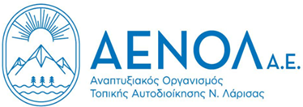 ΠΕΡΙΕΧΟΜΕΝΑΚΡΙΤΗΡΙΑ ΕΠΙΛΕΞΙΜΟΤΗΤΑΣ ΠΡΑΞΕΩΝ ΟΔΗΓΙΕΣ ΓΙΑ ΤΗΝ ΕΞΕΤΑΣΗ ΤΩΝ ΚΡΙΤΗΡΙΩΝ  ΕΠΙΛΕΞΙΜΟΤΗΤΑΣ ΠΡΑΞΕΩΝΥΠΟΔΡΑΣΕΙΣ ΤΟΠΙΚΟΥ ΠΡΟΓΡΑΜΜΑΤΟΣΚΡΙΤΗΡΙΑ ΕΠΙΛΟΓΗΣ ΥΠΟΔΡΑΣΕΩΝ ΤΟΠΙΚΟΥ ΠΡΟΓΡΑΜΜΑΤΟΣΔιευκρινήσεις επι των Κριτηρίων ΕπιλογήςΠΙΝΑΚΑΣ ΑΠΑΙΤΟΥΜΕΝΩΝ ΔΙΚΑΙΟΛΟΓΗΤΙΚΩΝ1.	ΚΡΙΤΗΡΙΑ ΕΠΙΛΕΞΙΜΟΤΗΤΑΣ ΠΡΑΞΕΩΝ  (ως  Υποδ. Ι_2)ΟΔΗΓΙΕΣ ΓΙΑ ΤΗΝ ΕΞΕΤΑΣΗ ΤΩΝ ΚΡΙΤΗΡΙΩΝ  ΕΠΙΛΕΞΙΜΟΤΗΤΑΣ ΠΡΑΞΕΩΝΚριτήριο 1:Μετά την ηλεκτρονική υποβολή, οι δυνητικοί δικαιούχοι οφείλουν, εντός προθεσμίας που καθορίζεται στην πρόσκληση και δεν μπορεί να υπερβαίνει τις πέντε (5) ημέρες, να αποστείλουν στην ΟΤΔ αποδεικτικό κατάθεσης της αίτησης στήριξης, όπως παράγεται από το ΠΣΚΕ μαζί με φυσικό φάκελο ο οποίος θα περιέχει: Την αίτηση στήριξης, έτσι όπως υποβλήθηκε και τυπώθηκε από το ΠΣΚΕ.Όλα τα δικαιολογητικά που δύναται να εκπληρώνουν τα κριτήρια επιλεξιμότητας και επιλογής, όπως αυτά τίθενται στις προσκλήσεις των ΟΤΔ.Εξετάζεται εάν  η Αίτηση Στήριξης και το Παράρτημα αυτής έχουν συνταχθεί σύμφωνα με το υπόδειγμα της Πρόσκλησης (αν χρησιμοποιήθηκαν τα τυποποιημένα έντυπα), και η τυπική πληρότητα της αίτησης στήριξης. Κριτήριο 2: Εξετάζεται η ορθότητα, πληρότητα και ρεαλιστικότητα της Μελέτης Βιωσιμότητας, μέσω της οποίας, μεταξύ των άλλων, θα ελέγχεται και η εκπλήρωση των προβλεπομένων στο Αρθρ. 30 της ΥΑ 1337/4-5-2022: «Αντικατάσταση της υπ’ αρ. 3083/04-08-2021 (Β’ 3702) υπουργικής απόφασης: Πλαίσιο υλοποίησης του Μέτρου 19, Τοπική Ανάπτυξη με Πρωτοβουλία Τοπικών Κοινοτήτων, (ΤΑΠΤοΚ) του Προγράμματος Αγροτικής Ανάπτυξης 2014-2020, υπομέτρα 19.2 και 19.4». Κριτήριο 3:Εξετάζεται εάν έχει συνταχθεί ο προϋπολογισμός των κτιριακών εργασιών με βάση τις τιμές μονάδας του Πίνακα Τιμών Μονάδας, και εάν έχουν υποβληθεί προτιμολόγια/προσφορές για τις λοιπές δαπάνες. Κριτήριο 4:Σε περίπτωση πράξεων που περιλαμβάνουν επενδύσεις σε νέες ή υφιστάμενες υποδομές, απαιτούνται είτε αποδεικτικά ιδιοκτησίας στο όνομα του δικαιούχου είτε μακροχρόνια μίσθωση που να καλύπτει χρονική περίοδο, τουλάχιστον δεκαπέντε (15), έτη από την δημοσιοποίηση της σχετικής πρόσκλησης, επί του γηπέδου ή του οικοπέδου ή/και του ακινήτου, στις οποίες πραγματοποιούνται οι επενδύσεις. Σε περίπτωση εκσυγχρονισμού χωρίς επέμβαση στον φέροντα οργανισμό του κτιρίου ή σε περίπτωση μικρών προσθηκών που συμπληρώνουν την λειτουργικότητα του κτιρίου εννέα (9) έτη από την δημοσιοποίηση της σχετικής πρόσκλησης.Κατά την υποβολή της αίτησης στήριξης στο τοπικό πρόγραμμα, γίνονται δεκτά προσύμφωνα μίσθωσης ή αγοράς γηπέδου ή του οικοπέδου ή/και του ακινήτου. Σε κάθε περίπτωση το γήπεδο ή το οικόπεδο ή το ακίνητο θα πρέπει να είναι ελεύθερο βαρών, εκτός της περίπτωσης που το βάρος έχει προκύψει από επιχειρηματικό δάνειο για την ίδια φύση επένδυσης ή θα προκύψει από επιχειρηματικό δάνειο για την υλοποίηση της πρότασης ή από δάνειο για την αντιμετώπιση φυσικής καταστροφής, από την οποία επλήγει η επιχείρηση.Είναι επιλέξιμη δαπάνη η αγορά οικοδομημένης ή μη οικοδομημένης γης, σε περιπτώσεις πράξεων που περιλαμβάνουν κτιριακές υποδομές, για ποσό που μέχρι το 10 % των συνολικών επιλέξιμων δαπανών της πράξης. Για εγκαταλελειμμένες και πρώην βιομηχανικές εγκαταστάσεις που περιλαμβάνουν κτίρια, το όριο αυτό αυξάνεται στο 15 % (σε περίπτωση χρήσης του Άρθρου 14 του Καν 651/2014 είναι επιλέξιμες μόνο ενεργές επιχειρηματικές εγκαταστάσεις). Εάν αφορά σε πρόσκληση σύμφωνα με τον Καν. (ΕΕ) 702/2014 οπότε το όριο είναι 10%.Κριτήριο 5:Εξετάζεται εάν η πρόταση (Αίτηση Στήριξης,  Δικαιολογητικά) είναι σύμφωνη με τα περιγραφόμενα που περιλαμβάνονται στον παρόντα Οδηγό (ανάλογα με την σχετιζόμενη εκάστοτε Υποδράση).Κριτήριο 6:Εξετάζεται η σωστή και πλήρης συμπλήρωση των σχετικών πεδίων της Αίτησης στήριξης, το τοπογραφικό διάγραμμα (αν απαιτείται), και τα αποδεικτικά κατοχής – χρήσηςΚριτήριο 7:Εξετάζεται η σωστή και πλήρης συμπλήρωση της σχετικής Υπεύθυνης Δήλωσης και των πεδίων της αίτησης στήριξης .Κριτήριο 8:Εξετάζεται η σωστή και πλήρης συμπλήρωση της σχετικής Υπεύθυνης Δήλωσης.Κριτήριο 9:Εξετάζεται η συμμόρφωση ή μη με την ΚΥΑ 2986/2-12-2016, όπως ισχύει κάθε φορά.Κριτήριο 10:Εξετάζονται η ορθή συμπλήρωση της Αίτησης Στήριξης, και ειδικότερα ο συνολικός αναλυτικός προϋπολογισμός της Αίτησης Στήριξης.Κριτήριο 11:Εξετάζεται η ύπαρξη σχετικής αναφοράς στην Υπεύθυνη Δήλωση του υποψήφιου δικαιούχουΚριτήριο 12:Για τις υφιστάμενες επιχειρήσεις που καταθέτουν Αίτηση Στήριξης, εξετάζεται εάν λειτουργούν νόμιμα για όλες τι δηλωθείσες δραστηριότητες, γεγονός που θα πρέπει να τεκμηριώνεται με την προσκόμιση πχ Άδειας Λειτουργίας ή Σήματος ΕΟΤ (για καταλύματα), τα οποία βρίσκονται σε ισχύ κατά την περίοδο υποβολής της Αίτησης.Κριτήριο 13:Εξετάζεται η ύπαρξη σχετικής αναφοράς στην Υπεύθυνη Δήλωση του υποψήφιου δικαιούχου και τα σχετικά δικαιολογητικά που προσκομίζονται με την αίτηση στήριξης.Κριτήριο 14:Οι δικαιούχοι του Υπομέτρου 19.2 περιγράφονται στο Άρθρο 2 της ΚΥΑ 2635/13-09-2017 (ΦΕΚ 3313/Β/20-09-2017). Επιπλέον για τους δικαιούχους ισχύουν τα εξής:δύναται να είναι υφιστάμενες, είτε υπό ίδρυση επιχειρήσεις. Ειδικά για τις υπό ίδρυση: για τις ατομικές επιχειρήσεις, αρκεί η αίτηση στήριξης για τα Νομικά Πρόσωπα απαιτείται σχέδιο καταστατικού συνημμένο στην αίτηση στήριξης, που σε κάθε περίπτωση αποκτούν ΑΦΜ πριν την ένταξη της πράξης.δικαιούχος δύναται να είναι το νομικό πρόσωπο που έχει συστήσει την ΟΤΔ ή μέλος που την απαρτίζει συμπεριλαμβανομένων και των μελών της ΕΔΠ καθώς  επίσης και μέλη του ΔΣ του εν λόγω νομικού προσώπου, σε επίπεδο φορέων.δικαιούχος δύναται να είναι εργαζόμενος σε ΝΠΙΔ, εφόσον δεν κωλύεται από διατάξεις του καταστατικού του ΝΠΙΔ ή εργαζόμενος σε ΝΠΔΔ που διαθέτει σχετική άδεια από Υπηρεσιακό Συμβούλιο ή αρμόδιο όργανοΔικαιούχοι δεν μπορεί να είναι: εξωχώριες / υπεράκτιες εταιρείες.φυσικά πρόσωπα:στελέχη της ΟΤΔ,στελέχη του φορέα (εταιρικό σχήμα)που έχει συστήσει την ΟΤΔ,εκπρόσωποι φορέων στην Επιτροπή Διαχείρισης Προγράμματος (ΕΔΠ) και στο Διοικητικό Συμβούλιο (εταιρικό σχήμα) του φορέα που έχει συστήσει την ΟΤΔ.Κριτήριο 15:Εξετάζεται η ύπαρξη σχετικής αναφοράς σε Υπεύθυνη Δήλωση του υποψήφιου δικαιούχουΚριτήριο 16:Στην περίπτωση που ο υποψήφιος δικαιούχος είναι Δημόσιος Υπάλληλος θα πρέπει να διαθέτει σχετική άδεια από αρμόδιο Υπηρεσιακό Συμβούλιο. Αντίστοιχα, εάν είναι εργαζόμενος σε ΔΕΚΟ θα πρέπει να μην κωλύεται από διατάξεις του καταστατικού της ΔΕΚΟ. Για την τεκμηρίωση των ανωτέρω θα πρέπει να προσκομίζονται κατά περίπτωση δικαιολογητικά όπως: Αντίγραφο του Ε1 του τελευταίου διαχειριστικού έτους που έχει υποβληθεί, σχετική Υπεύθυνη δήλωση, Άδεια αρμόδιου οργάνου, Καταστατικό σχετικού οργανισμού.Το κριτήριο δεν εξετάζεται στην περίπτωση Συνεταιρισμών.Κριτήριο 17:Η εκπλήρωση του κριτηρίου ελέγχεται από την προσκόμιση Αντίγραφου ταυτότητας ή διαβατηρίου, καθώς και με την προσκόμιση καταστατικού εταιρικού σχήματος.Κριτήρια 18 και 19:Εξετάζεται εάν προσκομίστηκαν τα κατάλληλα δικαιολογητικά που τεκμηριώνουν ότι δεν υπάρχει θέμα πτώχευσης για τα φυσικά πρόσωπα με την ύπαρξη σχετικής αναφοράς σε Υπεύθυνη Δήλωση και Βεβαίωσης από αρμόδια Διοικητική ή Δικαστική αρχή κατά την ένταξη. Αντίστοιχα, για τα νομικά πρόσωπα, θα πρέπει να προσκομίζονται δικαιολογητικά που τεκμηριώνουν ότι δεν υπάρχει θέμα λύσης, εκκαθάρισης ή πτώχευσης με την ύπαρξη σχετικής αναφοράς σε Υπεύθυνη Δήλωση και Βεβαίωσης από αρμόδια Διοικητική ή Δικαστική αρχή κατά την ένταξηΚριτήριο 20:Η εκπλήρωση του κριτηρίου ελέγχεται από την συνεκτίμηση σχετικής Υπεύθυνης δήλωσης, του αρχείου της ΟΤΔ, με μονογραφή του Συντονιστή στην πρώτη σελίδα της αίτησηςΚριτήριο 21:Εξετάζεται η ύπαρξη σχετικής αναφοράς σε Υπεύθυνη Δήλωση του υποψήφιου δικαιούχου με μονογραφή του Συντονιστή στην πρώτη σελίδα της αίτησηςΚριτήριο 22:Εξετάζεται η ύπαρξη σχετικής αναφοράς σε Υπεύθυνη Δήλωση του υποψήφιου δικαιούχουΚριτήριο 23 :Η ιδιωτική συμμετοχή του δικαιούχου, σε ότι αφορά την πράξη, μπορεί να προέρχεται από ίδια κεφάλαια ή τραπεζικό δανεισμό ή/και συνδυασμό τους. Η απόδειξη της ιδιωτικής συμμετοχής δύναται να τεκμηριώνεται, είτε με Υπεύθυνη δήλωση του δικαιούχου, είτε με σχετικό τραπεζικό έγγραφο.Εξαίρεση αποτελούν  οι πράξεις που ενισχύονται μέσω του Άρθρου 14  του Καν (ΕΕ) αριθ. 651/2014 της Επιτροπής. Στην περίπτωση αυτή ο δικαιούχος οφείλει κατά την αίτηση να αποδεικνύει ότι διαθέτει την ιδία συμμετοχή σε ποσοστό τουλάχιστον 25% του προϋπολογισμού της πράξης είτε μέσω ιδίων κεφαλαίων είτε μέσω τραπεζικού δανεισμού ο οποίος δεν ενέχει στοιχεία κρατικής ενίσχυσης.Επισημαίνεται ότι σε περίπτωση που η κάλυψη της Ιδιωτικής Συμμετοχής αποτελεί βαθμολογούμενο κριτήριο, η προσκόμιση  Υπεύθυνης Δήλωσης βαθμολογείται με μηδέν (0).Κριτήριο 24Εξετάζεται η ύπαρξη σχετικής αναφοράς σε Υπεύθυνη Δήλωση του υποψήφιου δικαιούχουΚριτήριο 25Εξετάζεται η ύπαρξη σχετικής αναφοράς σε Υπεύθυνη Δήλωση του υποψήφιου δικαιούχου και η φορολογική ενημερότητα ή βεβαίωση οφειλών από την οποία να προκύπτει ότι δεν εκκρεμεί οφειλή από ανάκτηση προηγούμενων ενισχύσεων.Κριτήριο 26Εξετάζεται κατά περίπτωση (ανάλογα με το είδος της επένδυσης).Κριτήριο 27Εξετάζεται βάση των αναγραφόμενων στο αντίστοιχο θεσμικό πλαίσιο.Κριτήριο 28Εξετάζεται βάση της ρεαλιστικότητας του προτεινόμενου χρονοδιαγράμματος.Κριτήρια 29, 30 κ 31Εξετάζονται κατά περίπτωση. Αίτηση ΥΔ και δικαιολογητικάΚριτήριο 32Υπεύθυνη δήλωσηΚριτήριο 33Αίτηση και Υπεύθυνη δήλωση*Πέρα των ανωτέρω ισχύουν οι όροι επιλεξιμότητας της παρούσας πρόσκλησης στο σύνολό τηςΥΠΟΔΡΑΣΕΙΣ ΤΟΠΙΚΟΥ ΠΡΟΓΡΑΜΜΑΤΟΣΣτην παρούσα πρόσκληση οι προκυρησσόμενες υπο-δράσεις είναι οι παρακάτω:** για το κριτήριο 11 η βαθμολογία 0 αποτελεί κριτήριο αποκλεισμού από το πρόγραμμαΚΡΙΤΗΡΙΑ ΕΠΙΛΟΓΗΣ ΥΠΟΔΡΑΣΕΩΝ ΤΟΠΙΚΟΥ ΠΡΟΓΡΑΜΜΑΤΟΣΔιευκρινήσεις επι των Κριτηρίων ΕπιλογήςΣκοπιμότητα της πρότασης (Ειδικοί ή στρατηγικοί στόχοι του τοπικού προγράμματος που εξυπηρετούνται με την υλοποίηση της πρότασης)Στη σκοπιμότητα της πρότασης ελέγχεται ο αριθμός και το ποσοστό της συσχέτισης με το σύνολο των στόχων που αφορούν στην υπο-δράση βάση του εγκεκριμένου Τοπικού Προγράμματος. Η συσχέτιση θα υπολογίζεται με ποσοστιαία αναλογία επί της 100 και θα βαθμολογείται ανάλογα με το ποσοστό. Το μεγαλύτερο ποσοστό συσχέτισης με τους στόχους της Τοπικής Στρατηγικής θα λαμβάνει και την υψηλότερη βαθμολογία.Ο στρατηγικός στόχος για την περιοχή παράβασης της ΟΤΔ είναι: «Δυναμική, Βιώσιμη, Πολυλειτουργική Αγροτική Περιοχή Περιφερειακής Ενότητας Λάρισας»Ο βασικός αναπτυξιακός στόχος -κύρια θεματική κατεύθυνση τοπικής ανάπτυξης η οποία έχει τη μεγαλύτερη χρηματοδοτική βαρύτητα στο τοπικό πρόγραμμα αφορά στη βελτίωση της ανταγωνιστικότητας και ειδικότερα τη βελτίωση της ανταγωνιστικότητας της αλυσίδας αξίας του αγροδιατροφικού τομέα.Στον πίνακα που ακολουθεί παρουσιάζονται οι θεματικές κατευθύνσεις του τοπικού προγράμματος ανά κατηγορία. Κατηγορίες Θεματικών Κατευθύνσεων Σε ότι αφορά τη δομή της στρατηγικής του τοπικού προγράμματος, ο στρατηγικός στόχος εξυπηρετείται από επτά αναπτυξιακούς στόχους-θεματικές κατευθύνσεις (έναν κύριο και έξι δευτερεύοντες):Βελτίωση της ανταγωνιστικότητας της αλυσίδας αξίας του αγροδιατροφικού τομέαβελτίωση της ελκυστικότητας της περιοχής παρέμβασης και ενίσχυση του τουριστικού προϊόντοςΔιατήρηση – βελτίωση των πολιτιστικών στοιχείων της περιοχής Διαφοροποίηση και ενδυνάμωση της τοπικής οικονομίαςΒελτίωση των συνθηκών διαβίωσης και της ποιότητας ζωής του τοπικού πληθυσμούΕνίσχυση της καινοτομίας και των καινοτόμων παρεμβάσεων Προώθηση της συμμετοχής, της συνεργασίας, της δικτύωσης και της ανταλλαγής τεχνογνωσίας μεταξύ διαφορετικών περιοχών, εταίρων και κρατώνΠερισσότερες πληροφορίες στο Τοπικό πρόγραμμα: «CLLD/LEADER Περιφερειακής Ενότητας Λάρισας» που επισυνάπτεται στο Παράρτημα ΙΙΙ της πρόσκλησηςΠροτεραιότητες υπο-δράσηςΗ εξέταση του συγκεκριμένου κριτηρίου γίνεται με βάση σχετική περιγραφή στην αίτηση στήριξης, και με όλα όσα έχουν δηλωθεί τόσο στην Αίτηση, όσο και στο Παράρτημά της.Ο δικαιούχος είναι κατά κύριο επάγγελμα αγρότης ή εταιρικό σχήμα αγροτώνΟ Επαγγελματίας αγρότης για τις διατάξεις του νόμου 3874/2010 ορίζεται σύμφωνα με το άρθρο 65 του νόμου 4389/2016. Δηλαδή : «Επαγγελματίας αγρότης είναι το ενήλικο φυσικό πρόσωπο που έχει δικαίωμα εγγραφής στο Μητρώο Αγροτών και Αγροτικών Εκμεταλλεύσεων, εφόσον πληροί σωρευτικά τις ακόλουθες προϋποθέσεις: αα) Είναι κάτοχος αγροτικής εκμετάλλευσης. αβ) Ασχολείται επαγγελματικά με αγροτική δραστηριότητα στην εκμετάλλευσή του τουλάχιστον κατά 30% του συνολικού ετήσιου χρόνου εργασίας του. αγ) Λαμβάνει από την απασχόλησή του σε αγροτική δραστηριότητα το 50% τουλάχιστον του συνολικού ετήσιου εισοδήματός του και αδ) Είναι ασφαλισμένος ο ίδιος και η αγροτική του εκμετάλλευση, όπου απαιτείται, σύμφωνα με την κείμενη νομοθεσία. αε) Τηρεί λογιστικά βιβλία, σύμφωνα με την κείμενη νομοθεσία.» Τα ανωτέρω τεκμηριώνονται από την προσκόμιση κατά περίπτωση:Βεβαίωση εγγραφής στο Μητρώο Αγροτών και Αγροτικών Εκμεταλλεύσεων (ΜΑΑΕ). Ε1 και εκκαθαριστικό ή  καταστατικό εταιρικού σχήματος και Ε3 (για νομικό πρόσωπο).ΥΠΟΛΟΓΙΣΜΟΣ ΠΟΣΟΣΤΟΥ ΓΕΩΡΓΙΚΟΥ ΕΙΣΟΔΗΜΑΤΟΣ ΕΠΙ ΤΩΝ ΑΤΟΜΙΚΩΝ ΕΙΣΟΔΗΜΑΤΩΝ (Εισοδήματα τελευταίας τριετίας)Παρατηρήσεις:1. Όπου (ν) θεωρείται το εξεταζόμενο έτος2. Ο πίνακας συμπληρώνεται με βάση τα στοιχεία των εκκαθαριστικών σημειωμάτων. Σε περίπτωση που δεν έχει εκδοθεί για το τρέχον έτος, συμπληρώνεται με βάση το έντυπο Ε1 της δήλωσης εισοδήματος3. Το ποσοστό υπολογίζεται επί του συνόλου των εισοδημάτων ανά έτος και του μέσου όρου τριετίαςΠροώθηση νεανικής επιχειρηματικότηταςΗ εκπλήρωση του κριτηρίου ελέγχεται από την προσκόμιση Αντίγραφου ταυτότητας ή διαβατηρίου, καθώς και με την προσκόμιση καταστατικού εταιρικού σχήματος.Προώθηση γυναικείας επιχειρηματικότηταςΗ βαθμολόγηση του κριτηρίου (γυναίκα) ελέγχεται από την προσκόμιση Αντίγραφου ταυτότητας ή διαβατηρίου του δικαιούχου (φυσικού προσώπου) ή στην περίπτωση νομικού προσώπου (όλων των εταίρων ή μετόχων ή ποσοστού μεγαλύτερου ή ίσου του 50% αυτών), καθώς και με την προσκόμιση καταστατικού εταιρικού σχήματος.Προώθηση επιχειρηματικότητας ανέργωνΗ εκπλήρωση του κριτηρίου ελέγχεται από την προσκόμιση σχετικής Βεβαίωσης του ΟΑΕΔ.Προώθηση επιχειρηματικότητας συλλογικών φορέων (Συνεταιρισμοί, ΚοινΣΕΠ, κ.ά.).Η εκπλήρωση του κριτηρίου ελέγχεται από την προσκόμιση του αντίστοιχου καταστατικού (ή σχέδιο αυτού για τους υπό σύσταση φορείς) του δικαιούχου φορέα που υποδηλώνει τη συλλογική, συνεργατική ή συνεταιριστική μορφή του δικαιούχου, σύμφωνα με το ισχύον θεσμικό πλαίσιο. Καθώς και από την εγγραφή στο αντίστοιχο μητρώο όπου απαιτείταιΤίτλοι Σπουδών σχετικοί με τη φύση της πρότασης. Η εκπλήρωση του κριτηρίου ελέγχεται από την προσκόμιση:Τίτλου σπουδών ΑΕΙ / ΤΕΙ σχετικών με τη φύση της πρότασηςΠτυχίο ΙΕΚ ή ΕΠΑΣ σχετικό με τη φύση της πρότασης ή επαγγελματική κατάρτιση τουλάχιστον 200 ωρών σχετική με το αντικείμενο της πρότασηςΣτην περίπτωση νομικών προσώπων η καλύτερη επίδοση μεταξύ του Προέδρου, Δ/ντα Συμβούλου, Διαχειριστή ή Νόμιμου εκπροσώπου.Επαγγελματική εμπειρία (Προηγούμενη αποδεδειγμένη απασχόληση σε αντικείμενο σχετικό με τη φύση της πρότασηςΗ εκπλήρωση του κριτηρίου ελέγχεται από την προσκόμιση:Βεβαίωσης Έναρξης εργασιών και ΚΑΔ από Δ.Ο.Υ. ή ΑΑΔΕ ή Βεβαίωση εργοδότη/φορέα (π.χ. ΟΑΕΕ, ΕΦΚΑ) για το χρόνο προϋπηρεσίας, ασφάλισης ή τον αριθμό ενσήμων στη σχετική απασχόληση, συνοδευόμενη από οποιοδήποτε έγγραφο δημοσίου φορέα που αποδεικνύει τις ημέρες ασφάλισης καθώς και το αντικείμενό της (π.χ. Λογαριασμό Ασφαλισμένου από ΙΚΑ, Βεβαίωση ΕΦΚΑ κτλ)Στην περίπτωση νομικών προσώπων η καλύτερη επίδοση μεταξύ του Προέδρου, Δ/ντα Συμβούλου, Διαχειριστή ή Νόμιμου εκπροσώπου. (μέγιστη δυνατή βαθμολογία: 100) Συμμετοχή σε υφιστάμενα και τοπικά δίκτυα ομοειδών ή συμπληρωματικών επιχειρήσεωνΗ εκπλήρωση του κριτηρίου ελέγχεται από την προσκόμιση σχετικής βεβαίωσης ενεργού μέλους στο Τοπικό Δίκτυο ομοειδών ή συμπληρωματικών επιχειρήσεων με αναφορά και στο συνολικό αριθμό των ενεργών μελών του. Δυνατότητα διάθεσης ιδίων κεφαλαίων για την έναρξη υλοποίησης του επενδυτικού σχεδίουΕξετάζεται η περιγραφή των αντίστοιχων πεδίων της Αίτησης Στήριξης . Τα ανωτέρω τεκμηριώνονται από Βεβαίωση Τραπεζικού Ιδρύματος ή έγκρισης δανείου.Στην περίπτωση που η απόδειξη της ίδιας συμμετοχής πραγματοποιείται με υπεύθυνη δήλωση, αυτή δεν βαθμολογείται ως αποδεικτικό στοιχείο στο αντίστοιχο κριτήριο. Επίσης σε περίπτωση χρήσης του Άρθρου 14 του Καν 651/2014 πρέπει να προσκομιστούν αποδεικτικά της ίδιας συμμετοχής (ίδια κεφάλαια ή/και δάνεια που δεν ενέχουν στοιχεία κρατικής ενίσχυσης) που να αντιστοιχούν τουλάχιστον στο 25% του προϋπολογισμού της πράξης.Είδος επιχείρησης (σύμφωνα με τη σύσταση της Επιτροπής 2003/361/ΕΚ)Ελέγχεται εάν η επιχείρηση χαρακτηρίζεται ως ΜΜΕ, σύμφωνα με τη σύσταση 2003/361/ΕΚ της Επιτροπής, της 6ης Μαΐου 2003, σχετικά με τον ορισμό των πολύ μικρών και των μικρών των μεσαίων επιχειρήσεων. Για το σκοπό αυτό πρέπει να υποβληθεί ΥΠΕΥΘΥΝΗ ΔΗΛΩΣΗ ΣΧΕΤΙΚΑ ΜΕ ΤΗΝ ΙΔΙΟΤΗΤΑ ΠΟΛΥ ΜΙΚΡΗΣ ΕΠΙΧΕΙΡΗΣΗΣ που παρατίθεται στο ΠαράρτημαΠαραγωγή προϊόντων ποιότητας βάσει προτύπου (Βιολογικά, ΠΟΠ, ΠΓΕ, κλπ)Εξετάζεται η περιγραφή των αντίστοιχων πεδίων της Αίτησης Στήριξης, όπου περιγράφεται η παραγωγή βιολογικών προϊόντων ή ζωικών προϊόντων προερχόμενων από ειδικές εκτροφές ή προϊόντων που παράγονται με σύστημα ολοκληρωμένης διαχείρισης, κλπ, καθώς και το ποσοστό τους επί των συνολικών παραγόμενων προϊόντων. Τα ανωτέρω τεκμηριώνονται από Βεβαίωση Αρμόδιου Διοικητικού Φορέα, Φορέα Πιστοποίησης και με συμβάσεις μεταξύ παραγωγών και εν δυνάμει δικαιούχων .Επεξεργασία πρώτων υλών παραγόμενων με μεθόδους  βάσει προτύπωνΕξετάζεται η περιγραφή των αντίστοιχων πεδίων της Αίτησης Στήριξης, όπου περιγράφεται η χρήση προϊόντων βιολογικής καλλιέργειας ή βιολογικής εκτροφής ή προϊόντων  παραγόμενων με βάση άλλων προτύπων και το ποσοστό τους επί των συνολικών χρησιμοποιούμενων πρώτων υλών. Τα ανωτέρω τεκμηριώνονται από Βεβαίωση Αρμόδιου Διοικητικού Φορέα, Φορέα Πιστοποίησης και με συμβάσεις μεταξύ παραγωγών και εν δυνάμει δικαιούχων .Προστασία περιβάλλοντος (στις περιπτώσεις όπου δεν γίνει η χρήση των ανωτέρω)Εξετάζεται η περιγραφή των αντίστοιχων πεδίων της Αίτησης Στήριξης και θα ελέγχεται η βελτίωση του περιβαλλοντικού προφίλ των επιχειρήσεων, η άμβλυνση των επιπτώσεων στην κλιματική αλλαγή, όπως και ο περιορισμός των εκπομπών αερίων θερμοκηπίου και του ενεργειακού αποτυπώματος. Για την τεκμηρίωση των δαπανών θα πρέπει να προσκομίζονται τα αντίστοιχα προτιμολόγια/ προσφορές και να συμπεριλαμβάνονται στον αναλυτικό επιλέξιμο προϋπολογισμό της πρότασης.Βαθμολογείται το ποσοστό των δαπανών σχετικών με την προστασία του περιβάλλοντος σε σχέση με το συνολικό εγκεκριμένο προϋπολογισμό και θα υπολογίζονται σε κλίμακα επί της % σε σχέση με το όριο του 5%. Οι επενδύσεις που συμβάλλουν στην προστασία του περιβάλλοντος, ενδεικτικά, είναι : η εγκατάσταση συστημάτων περιβαλλοντικής διαχείρισης (π.χ. ISO 14000, EMAS) η εγκατάσταση, χρήση, εφαρμογή συστημάτων εξοικονόμησης ύδατος η εγκατάσταση συστημάτων ανάκτησης ενέργειας η ενεργειακή αναβάθμιση κτιρίων / εγκαταστάσεων και τα συστήματα εξοικονόμησης ενέργειας (θερμομόνωση, φωτισμός LED, ενεργειακά κουφώματα, βιοκλιματικός (παθητικός) σχεδιασμός, συστήματα ενεργειακής διαχείρισης κτιρίων / εγκαταστάσεων, αντικατάσταση ενεργοβόρου εξοπλισμού / συσκευών με νέο ανώτερης ενεργειακής κλάσης / υψηλότερης απόδοσης κ.α.) η χρήση ανανεώσιμων πηγών ενέργειας (ΑΠΕ). Σε περίπτωση χρήσης του Άρθρου 14 του Καν. (ΕΕ) 651/2014 δεν είναι επιλέξιμες οι ενισχύσεις για παραγωγή ενέργειας και επομένως ο εξοπλισμός παραγωγής ενέργειας από ανανεώσιμες πηγές ενέργειας. Συμβατότητα με την τοπική αρχιτεκτονικήΕξετάζονται δύο επιμέρους κριτήρια: α) αν το κτίριο στο οποίο θα υλοποιηθεί το έργο χαρακτηρίζεται Διατηρητέο ή παραδοσιακό και β) αν η περιοχή χαρακτηρίζεται ως παραδοσιακός οικισμός. Για την τεκμηρίωση των ανωτέρω υποβάλλονται κατά περίπτωση: ΦΕΚ, Τοπικά Σύμφωνα, Βεβαίωση Αρμόδιου φορέα για διατηρητέο κτίριο, Αρχιτεκτονικά Σχέδια.Ετοιμότητα έναρξης υλοποίησης της πρότασηςΕξετάζεται η περιγραφή των αντίστοιχων πεδίων της Αίτησης Στήριξης. Η βαθμολόγηση θα γίνεται με βάση την εξασφάλιση του συνόλου/τμήματος των απαιτούμενων γνωμοδοτήσεων/εγκρίσεων / αδειών, όπου ο υποψήφιος θα λαμβάνει την μέγιστη βαθμολογία, ανάλογα με τα δηλωθέντα στα σχετικά πεδία του παρατήματος Αίτησης Στήριξης. Σε περίπτωση που ο υποψήφιος δεν έχει καθόλου άδειες και εγκρίσεις αλλά έχει υποβάλει τις αιτήσεις στις αρμόδιες αρχές για τις απαραίτητες γνωμοδοτήσεις/εγκρίσεις / άδειες, θα λαμβάνει την μικρότερη βαθμολογία. Σημειώνεται ότι στην πρόταση θα πρέπει να υπάρχουν σε αντίγραφο οι αριθμοί πρωτοκόλλου των αιτήσεων.Για την τεκμηρίωση των ανωτέρω υποβάλλονται κατά περίπτωση:Άδεια Λειτουργίας, Άδεια Εγκατάστασης, Άδεια Δόμησης, Επιμέρους Άδειες, εγκρίσειςΑιτήσεις για την έκδοση των προηγούμενωνΣύσταση ΦορέαΕξετάζεται εάν έχει συσταθεί ο φορέας (εταιρεία, νομικό πρόσωπο κλπ) που θα είναι αρμόδιος για την εκτέλεση/υλοποίηση της πράξης. Για το σκοπό αυτό προσκομίζεται η Βεβαίωση Έναρξης Εργασιών από την αρμόδια Δ.Ο.Υ.Εφαρμογή συστημάτων διαχείρισης και ποιοτικών σημάτωνΕξετάζεται η περιγραφή του αντίστοιχου πεδίου της Αίτησης Στήριξης, για την τεκμηρίωση των οποίων θα πρέπει να προσκομιστούν τα αντίστοιχα προτιμολόγια.Σε περίπτωση υφιστάμενης επιχείρησης με εφαρμογή συστήματος, προσκομίζεται το αντίστοιχο πιστοποιητικό για την εκπλήρωση του κριτηρίου.Εξασφάλιση πρώτων υλώνΕξετάζεται η περιγραφή του αντίστοιχου πεδίου της Αίτησης Στήριξης, όπου αναφέρεται το ποσοστό επί του συνόλου της ποσότητας πρώτης ύλης που εξασφαλίζετε από ιδία παραγωγή και τεκμηριώνεται από:Ιδιωτικά Συμφωνητικά μίσθωσης ή/και  Ε9 και Ε1.Δήλωση ΟΣΔΕ και Ε3.Σαφήνεια και πληρότητα της πρότασης  Ελέγχεται αφενός, η σαφήνεια του περιεχομένου της πρότασης (Αίτηση Στήριξης και Παράρτημα αυτής) και αφετέρου, η πληρότητα ως προς τα απαιτούμενα για τη βαθμολόγηση δικαιολογητικά που τεκμηριώνουν τα αναγραφόμενα στην Αίτηση Στήριξης και το Παράρτημα της. Ρεαλιστικότητα χρονοδιαγράμματος υλοποίησης επένδυσηςΕξετάζεται εάν η προτεινόμενη πράξη δύναται να υλοποιηθεί εντός της περιόδου επιλεξιμότητας που ορίζεται στην πρόσκληση (τρία (3) έτη από την στιγμή της ένταξης) και ειδικότερα, εξετάζεται αν το χρονοδιάγραμμα εκτέλεσης της προτεινόμενης  πράξης εμπίπτει εντός της περιόδου επιλεξιμότητας του ΠΑΑ 2014-2020. Επίσης θα ελέγχεται ο ορθολογικός προσδιορισμός των επιμέρους φάσεων υλοποίησης του έργου καθώς και το χρονοδιάγραμμα βάση του μεγέθους του έργου.Ρεαλιστικότητα και αξιοπιστία του κόστουςΕξετάζεταιη πληρότητα του προϋπολογισμού (αν περιλαμβάνει όλα τα αναγκαία Υποέργα / κόστη για την υλοποίηση του φυσικού αντικειμένου),αν η κοστολόγηση της πράξης είναι εύλογη με την επισύναψη δικαιολογητικών που να αποδεικνύουν το «εύλογο κόστος» των αιτούμενων προς ενίσχυση δαπανών. Οι δαπάνες, ως προς το εύλογο του κόστους τους, αξιολογούνται με χρήση κατάλληλου συστήματος αξιολόγησης, όπως δαπάνες αναφοράς (πίνακας τιμών Μονάδας), σύγκριση των διαφόρων προσφορών ή διασταυρωτικός έλεγχος προσφορών ομοειδών προϊόντων άλλων πράξεων από την επιτροπή αξιολόγησης.Επίσης, η ΟΤΔ θα λάβει υπόψη και τους  επίσημους τιμοκαταλόγους των προμηθευτών καθώς και σχετικές μελέτες προσδιορισμού του εύλογου κόστους που έχουν καταρτιστεί για τον σκοπό αυτό και έχουν υποστηρίξει βάσεις δεδομένων τιμών αναφοράς μηχανολογικού εξοπλισμού και κτιριακών υποδομών, εφόσον αυτές είναι διαθέσιμες και επικαιροποιημένες.Για τον υπολογισμό του εύλογου κόστους, ο υποψήφιος προσκομίζει οικονομικές προσφορές για λοιπές δαπάνες πλην κτιριακών υποδομών. Εφόσον το μοναδιαίο (ανά τεμάχιο) κόστος αυτών υπερβαίνει, σε αξία τα 1.000€, απαιτούνται τρεις (3) συγκρίσιμες προσφορές, ενώ σε αντίθετη περίπτωση τουλάχιστον δύο (2). Οι συγκρίσιμες προσφορές αφορούν ομοειδή και εφάμιλλα προϊόντα. Η ΟΤΔ θα αξιολογήσει τόσο τις οικονομικές παραμέτρους των προσφορών, όσο και τις ποιοτικές. Έτσι είναι δυνατό να γίνει δεκτή μια προσφορά η οποία δεν είναι η πιο συμφέρουσα οικονομικά, αρκεί ο δικαιούχους να τεκμηριώνει και η ΟΤΔ να αποδέχεται, την μοναδικότητα ή την υψηλή ποιότητα ή τις ειδικές προδιαγραφές  που προσφέρει το προμηθευόμενο προϊόν. Όσον αφορά στις δαπάνες που αφορούν κτιριακές υποδομές ο έλεγχος του «εύλογου κόστους» θα πραγματοποιείται μέσω σχετικών εγκεκριμένων Πινάκων Τιμών Μονάδος. Παροχή συμπληρωματικών υπηρεσιών / προϊόντωνΕξετάζεται η περιγραφή του αντίστοιχου πεδίου της Αίτησης Στήριξης, όπου περιγράφεται ο τρόπος με τον οποίο δίνεται η δυνατότητα παροχής συμπληρωματικών υπηρεσιών και δραστηριοτήτων σε σχέση με την κύρια δραστηριότητα (π.χ. κατάλυμα και παροχή δραστηριοτήτων εναλλακτικού τουρισμού). Τα ανωτέρω τεκμηριώνονται από σχετικές δαπάνες ή προτιμολόγια.Χωροθέτηση της πράξης (σύμφωνα με την Οδηγία (ΕΟΚ) 75/268)Προκύπτει από την εξέταση των σχετικών πεδίων της Αίτησης ΣτήριξηςΑναγκαιότητα της πράξης Εξετάζεται από την περιγραφή στην Αίτηση Στήριξης αν υπάρχει ή όχι παρόμοια υπηρεσία / υποδομή στην περιοχή της Τοπικής ή Δημοτικής Κοινότητας. Τεκμηριώνεται με σχετική βεβαίωση αρμόδιας αρχής/φορέα (π.χ. Επιμελητήριο, Εμπορικός σύλλογος, Δημόσια / Δημοτική αρχή, κ.α.).Συσχέτιση της πρότασης με Έξυπνη Εξειδίκευση (RIS) Η εκπλήρωση του κριτηρίου ελέγχεται από την αιτιολόγηση στην Αίτηση Στήριξης της συνάφειας του σχεδίου με την στρατηγική Έξυπνης  Εξειδίκευσης (RIS) της Περιφέρεια Θεσσαλίας.Για τη συσχέτιση και συνάφεια της πρότασης με τη RIS3, έχουν ορισθεί στο Παράρτημα 20 της πρόσκλησης ποιοι ΚΑΔ αντιστοιχούν στη Περιφερειακή Στρατηγική Έξυπνης Εξειδίκευσης της Περιφέρειας Θεσσαλίας 2014-2020 RIS3.ΠΙΝΑΚΑΣ ΑΠΑΙΤΟΥΜΕΝΩΝ ΔΙΚΑΙΟΛΟΓΗΤΙΚΩΝΓενικά:Τα απαιτούμενα δικαιολογητικά μπορούν να είναι πρωτότυπα, ακριβή αντίγραφα ή νομίμως επικυρωμένα. Σε περίπτωση υποβολής φωτοαντιγράφων θα πρέπει επιπλέον να υποβάλλεται υπεύθυνη δήλωση στην οποία να αναφέρεται ότι "τα φωτοαντίγραφα που προσκομίζονται στο φάκελο υποψηφιότητας είναι πιστά αντίγραφα των πρωτοτύπων".Οι απαιτούμενες Υπεύθυνες Δηλώσεις είναι της παρ. 4 του άρθρου 8 του Ν. 1599/1986 (Α΄ 75), όπως εκάστοτε ισχύει, με θεώρηση γνησίου υπογραφής. Γίνονται επίσης δεκτές οι Υ.Δ. που εκδίδονται από το gov.gr. Σε περίπτωση που ο υποψήφιος είναι νομικό πρόσωπο τις σχετικές Υπεύθυνες Δηλώσεις που αφορούν το ίδιο το νομικό πρόσωπο υπογράφει ο νόμιμος εκπρόσωπος αυτού.Δικαιολογητικά αλλοδαπών υποψηφίων, εφόσον εκδίδονται από αλλοδαπή αρχή πρέπει να είναι επίσημα μεταφρασμένα στα ελληνικά. Σε διαφορετική περίπτωση δεν λαμβάνονται υπόψη. Εάν σε κάποια χώρα βεβαιώνεται από οποιαδήποτε αρχή της ότι δεν εκδίδεται κάποιο/κάποια από τα απαιτούμενα δικαιολογητικά ή δεν καλύπτουν όλες τις περιπτώσεις που αναφέρονται ανωτέρω, αντικαθίστανται από ένορκη βεβαίωση του υποψηφίου ή, αν ούτε αυτή προβλέπεται, από Υπεύθυνη Δήλωσή του ενώπιον δικαστικής ή άλλης αρχής της χώρας εγκατάστασής του, στην οποία θα δηλώνεται ότι στη συγκεκριμένη χώρα δεν εκδίδονται τα συγκεκριμένα δικαιολογητικά και ότι ο υποψήφιος πληρεί τα κατά τα ανωτέρω απαιτούμενα.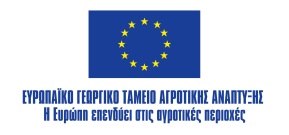 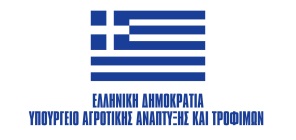 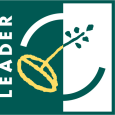 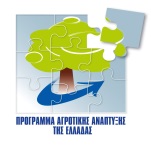 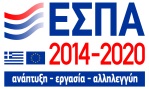 ΚΡΙΤΗΡΙΑ ΕΠΙΛΕΞΙΜΟΤΗΤΑΣ ΚΡΙΤΗΡΙΑ ΕΠΙΛΕΞΙΜΟΤΗΤΑΣ ΠΡΟΓΡΑΜΜΑ: ΠΡΟΓΡΑΜΜΑ ΑΓΡΟΤΙΚΗΣ ΑΝΑΠΤΥΞΗΣ ΤΗΣ ΕΛΛΑΔΑΣ 2014-2020 (ΠΑΑ)ΠΡΟΓΡΑΜΜΑ: ΠΡΟΓΡΑΜΜΑ ΑΓΡΟΤΙΚΗΣ ΑΝΑΠΤΥΞΗΣ ΤΗΣ ΕΛΛΑΔΑΣ 2014-2020 (ΠΑΑ)ΜΕΤΡΟ 19.2 ΤΟΠΙΚΗ ΑΝΑΠΤΥΞΗ ΜΕ ΠΡΩΤΟΒΟΥΛΙΑ ΤΟΠΙΚΩΝ ΚΟΙΝΟΤΗΤΩΝ (ΤΑΠΤοΚ)ΜΕΤΡΟ 19.2 ΤΟΠΙΚΗ ΑΝΑΠΤΥΞΗ ΜΕ ΠΡΩΤΟΒΟΥΛΙΑ ΤΟΠΙΚΩΝ ΚΟΙΝΟΤΗΤΩΝ (ΤΑΠΤοΚ)ΟΤΔ:    "ΑΕΝΟΛ ΑΕ"ΟΤΔ:    "ΑΕΝΟΛ ΑΕ"ΚΩΔΙΚΟΣ ΥΠΟ-ΔΡΑΣΗΣ:ΚΩΔΙΚΟΣ ΥΠΟ-ΔΡΑΣΗΣ:ΤΙΤΛΟΣ ΥΠΟΔΡΑΣΗΣ: ΤΙΤΛΟΣ ΥΠΟΔΡΑΣΗΣ: ΚΩΔΙΚΟΣ ΠΡΟΣΚΛΗΣΗΣ: ΚΩΔΙΚΟΣ ΠΡΟΣΚΛΗΣΗΣ: ΤΙΤΛΟΣ  ΠΡΟΤΕΙΝΟΜΕΝΗΣ ΠΡΑΞΗΣ:ΤΙΤΛΟΣ  ΠΡΟΤΕΙΝΟΜΕΝΗΣ ΠΡΑΞΗΣ:ΚΩΔΙΚΟΣ ΠΡΑΞΗΣ ΠΣΚΕ:ΚΩΔΙΚΟΣ ΠΡΑΞΗΣ ΠΣΚΕ:α/αΠεριγραφή κριτηρίουΕΚΠΛΗΡΩΣΗ ΚΡΙΤΗΡΙΟΥΕΚΠΛΗΡΩΣΗ ΚΡΙΤΗΡΙΟΥΕΚΠΛΗΡΩΣΗ ΚΡΙΤΗΡΙΟΥΕΚΠΛΗΡΩΣΗ ΚΡΙΤΗΡΙΟΥΔικαιολογητικά Τεκμηρίωσηςα/αΠεριγραφή κριτηρίουΝΑΙΟΧΙΔ/Α1Εμπρόθεσμη ηλεκτρονική υποβολή της αίτησης και αποστολή του αποδεικτικού κατάθεσης και του επισυναπτόμενου υλικού στην ΟΤΔ στην προθεσμία που ορίζεται από την προκήρυξη.αρ. πρωτ. ΟΤΔαρ. πρωτ. ΟΤΔ2Η πρόταση συνοδεύεται από μελέτη βιωσιμότητας.Μελέτη ΒιωσιμότηταςΜελέτη Βιωσιμότητας3Η πρόταση συνοδεύεται από αναλυτικό προϋπολογισμό εργασιών σύμφωνα με τα οριζόμενα στο υπόδειγμα του αίτηση στήριξης.Αίτηση στήριξηςΑίτηση στήριξης4Αποδεικνύεται η κατοχή ή η χρήση του ακινήτου, στο οποίο προβλέπεται η υλοποίηση της πρότασης. Αποδεικτικά κατοχής χρήσης ανάλογα με την περίπτωσηΑποδεικτικά κατοχής χρήσης ανάλογα με την περίπτωση5Η πρόταση είναι σύμφωνη με την περιγραφή, τους όρους και περιορισμούς της προκηρυσσόμενης υποδράσης.Μεταξύ άλλων θα πρέπει ο συνολικός προτεινόμενος προϋπολογισμός της πρότασης να μην υπερβαίνει το όριο που καθορίζεται στο ΠΑΑ . Ειδικότερα μέγιστος προϋπολογισμός πράξεων και επιλέξιμος προϋπολογισμός 600.000€, σε περίπτωση μη άυλων πράξεων και 100.000€ σε περίπτωση άυλων πράξεων. Σε περίπτωση χρήσης του Καν 1407/2014 από τον δικαιούχο, η ενίσχυση  δεν μπορεί να υπερβαίνει τα 200.000€ Δημόσια Δαπάνη και τις 100.000€ για δραστηριότητα οδικών εμπορευματικών μεταφορών για λογαριασμό τρίτων , συναθροίζοντας και τυχόν ενισχύσεις που έχουν ληφθεί ή θα ληφθούν, από άλλες μέτρα από το καθεστώς de minimis, σε οποιαδήποτε περίοδο τριών οικονομικών ετών σε επίπεδο ενιαίας επιχείρησης.Αίτηση στήριξης και πρόσκλησηΑίτηση στήριξης και πρόσκληση6Η πρόταση αφορά στην περιοχή εφαρμογής ή υλοποιείται εντός της περιοχής εφαρμογής της προκηρυσσόμενης υπο-δράσης του τοπικού προγράμματοςΑίτηση στήριξης, τοπογραφικό διάγραμμα (αν απαιτείται), αποδεικτικά κατοχής - χρήσης Αίτηση στήριξης, τοπογραφικό διάγραμμα (αν απαιτείται), αποδεικτικά κατοχής - χρήσης 7α) δεν έχει υπάρξει προηγούμενη ενίσχυση του ίδιου φυσικού αντικειμένου από αναπτυξιακά προγράμματα, ή
β) στην περίπτωση προηγούμενης ενίσχυσης για το ίδιο φυσικό αντικείμενο έχει παρέλθει κατά τη στιγμή υποβολής της αίτησης πενταετία από την απόφαση αποπληρωμής του.Αίτηση στήριξης, Υπεύθυνη δήλωσηΑίτηση στήριξης, Υπεύθυνη δήλωση8Η πρόταση δεν έχει ενταχθεί / οριστικά υπαχθεί σε άλλο πρόγραμμα για το ίδιο φυσικό αντικείμενο. Αίτηση στήριξης, Υπεύθυνη δήλωσηΑίτηση στήριξης, Υπεύθυνη δήλωση9Η πρόταση, εφόσον περιλαμβάνει υποδομές διανυκτέρευσης:
 πληρεί τους όρους και τις προϋποθέσεις της ΚΥΑ 2986/2-12-2016, όπως ισχύει κάθε φοράΑίτηση στήριξηςΑίτηση στήριξης10Η πρόταση (είτε εκσυγχρονισμού είτε ιδρύσεως) αφορά ολοκληρωμένο και λειτουργικό φυσικό αντικείμενο.Αίτηση στήριξηςΑίτηση στήριξης11Στην πρόταση δε δηλώνονται ψευδή και αναληθή στοιχεία.Υπεύθυνη δήλωσηΥπεύθυνη δήλωση12Για υφιστάμενες επιχειρήσεις: να εξασφαλίζεται η νόμιμη λειτουργία τους κατά την αίτηση.Άδεια λειτουργίας, σήμα ΕΟΤ (για καταλύματα)Άδεια λειτουργίας, σήμα ΕΟΤ (για καταλύματα)13Nα μην συνιστούν προβληματική επιχείρηση κατά την χορήγηση της ενίσχυσης. Όταν χρησιμοποιείται ο Καν.  (ΕΕ) 1407/2014 και το άρθρο 22 του Καν. 651/2014 ή ο Καν. (ΕΕ) 1305/2013 το κριτήριο δεν λαμβάνεται υπόψη. Αίτηση στήριξης, Υπεύθυνη δήλωση Δικαιολογητικά ανάλογα με τη νομική μορφή και τον τύπο τήρησης λογιστών βιβλίωνΑίτηση στήριξης, Υπεύθυνη δήλωση Δικαιολογητικά ανάλογα με τη νομική μορφή και τον τύπο τήρησης λογιστών βιβλίων14Η μορφή του υποψήφιου είναι σύμφωνη με τα προβλεπόμενα στην ΥΑ 1337/2022, όπως ισχύει κάθε φορά, και στη σχετική πρόσκληση.Αίτηση στήριξηςΑίτηση στήριξης15Στον υποψήφιο μέχρι και το χρόνο υποβολής της πρότασης δεν έχουν επιβληθεί διοικητικές κυρώσεις για παραβίαση Κοινοτικών Κανονισμών ή Εθνικής Νομοθεσίας σε σχέση με την υλοποίηση έργων.Υπεύθυνη δήλωσηΥπεύθυνη δήλωση16Στην περίπτωση που ο δικαιούχος είναι Δημόσιος Υπάλληλος ή  εργαζόμενος σε ΝΠΔΔ ή ΝΠΙΔ, διαθέτει σχετική άδεια από αρμόδιο Υπηρεσιακό Συμβούλιο ή  δεν κωλύεται από διατάξεις του καταστατικού της ΝΙΠΔ.  Το κριτήριο δεν εξετάζεται στην περίπτωση Συνεταιρισμών. Ε1, Υπεύθυνη δήλωση, Άδεια αρμόδιου οργάνου, Καταστατικό σχετικού οργανισμούΕ1, Υπεύθυνη δήλωση, Άδεια αρμόδιου οργάνου, Καταστατικό σχετικού οργανισμού17Ο υποψήφιος έχει συμπληρώσει το 18ο έτος της ηλικίας του κατά την υποβολή της πρότασης. Στην περίπτωση προσωπικών εταιρειών, ο περιορισμός ισχύει για όλα τα μέλη τους. Ο περιορισμός δεν ισχύει για τις Ανώνυμες εταιρίες, τις Εταιρίες Περιορισμένης Ευθύνης, ΙΚΕ και τους Συνεταιρισμούς.Αντίγραφο ταυτότητας ή διαβατηρίουΑντίγραφο ταυτότητας ή διαβατηρίου18Για φυσικά πρόσωπα διασφαλίζεται ότι δεν υπάρχει θέμα πτώχευσης.Υπεύθυνη Δήλωση στην αίτηση στήριξης. Βεβαίωση από αρμόδια Διοικητική ή Δικαστική αρχή κατά την ένταξη.Υπεύθυνη Δήλωση στην αίτηση στήριξης. Βεβαίωση από αρμόδια Διοικητική ή Δικαστική αρχή κατά την ένταξη.19Για νομικά πρόσωπα διασφαλίζεται ότι δεν υπάρχει θέμα λύσης, εκκαθάρισης ή πτώχευσης.Υπεύθυνη Δήλωση στην αίτηση στήριξης. Βεβαίωση από αρμόδια Διοικητική ή Δικαστική αρχή κατά την ένταξη.Υπεύθυνη Δήλωση στην αίτηση στήριξης. Βεβαίωση από αρμόδια Διοικητική ή Δικαστική αρχή κατά την ένταξη.20Δεν έχουν υποβληθεί περισσότερες από μία αιτήσεις στήριξης ανά ΑΦΜ ανά υποδράση στα πλαίσια της ίδιας πρόσκλησης  ανά ΤΠ για όλη την περίοδο 2014-2020. Επιτρέπεται η κατάθεση πέραν της μίας αίτησης στήριξης, ανά ΑΦΜ για διαφορετικές υποδράσεις, στην ίδια πρόσκληση του ίδιου ΤΠΑ.Δεν θεωρείται διαφορετική υποδράση, η διαφοροποίηση μεταξύ οριζόντιας εφαρμογής μιας υποδράσης και εφαρμογής σε εξειδικευμένους τομείς, περιοχές ή δικαιούχους στο ίδιο ΤΠΑ.Υπεύθυνη δήλωση, αρχείο ΟΤΔ, με μονογραφή του Συντονιστή στην πρώτη σελίδα της αίτησης.Υπεύθυνη δήλωση, αρχείο ΟΤΔ, με μονογραφή του Συντονιστή στην πρώτη σελίδα της αίτησης.21Ο  υποψήφιος  δεν  είναι   (ή   και   δεν  ήταν  κατά  την  1η δημοσίευση της πρόσκλησης), μέλος του Υπηρεσιακού Πυρήνα της ΟΤΔ, στέλεχος του φορέα (εταιρικό σχήμα) που έχει συστήσει την ΟΤΔ, εκπρόσωπος φορέων στην Επιτροπή Διαχείρισης Προγράμματος (ΕΔΠ) και στο Διοικητικό Συμβούλιο του φορέα (εταιρικό σχήμα) που έχει συστήσει την ΟΤΔ.                                                                                                                                                                Ο υποψήφιος δεν είναι Νομικό πρόσωπο, στο οποίο μετέχει ως εταίρος, εκπρόσωπος φορέα που συμμετέχει στην ΕΔΠ ή/και στο Διοικητικό Συμβούλιο του φορέα (εταιρικό σχήμα) που έχει συστήσει την ΟΤΔ.Υπεύθυνη δήλωση, μονογραφή του Συντονιστή στην πρώτη σελίδα της αίτησης.Υπεύθυνη δήλωση, μονογραφή του Συντονιστή στην πρώτη σελίδα της αίτησης.22Ο  υποψήφιος δεν αποτελεί εξωχώρια / υπεράκτια εταιρεία.Υπεύθυνη δήλωση.Υπεύθυνη δήλωση.23Ο υποψήφιος αποδεικνύει την ύπαρξη ιδίας συμμετοχής σύμφωνα με το χρηματοδοτικό σχήμα. Σε περίπτωση χρήσης του Άρθρου 14 του Καν 651/2014 έχει προσκομιστεί αποδεικτικό κατοχής ιδιωτικών κεφαλαίων που αντιστοιχούν τουλάχιστον στο 25% του προϋπολογισμού της πράξης.Σχετική Βεβαίωση Τράπεζας ή  Υπεύθυνη δήλωση.Σχετική Βεβαίωση Τράπεζας ή  Υπεύθυνη δήλωση.24Δεν έχουν επιβληθεί στον δικαιούχο πρόστιμα τα οποία έχουν αποκτήσει τελεσίδικη και δεσμευτική ισχύ, για παραβάσεις εργατικής νομοθεσίας και ειδικότερα για:  Παράβαση «υψηλής» ή «πολύ υψηλής» σοβαρότητας (3 πρόστιμα/ 3 έλεγχοι)
ή Αδήλωτη εργασία (2 πρόστιμα/ 2 έλεγχοι).Υπεύθυνη δήλωση.Υπεύθυνη δήλωση.25Δεν εκκρεμεί για τον δικαιούχο εντολή ανάκτησης εκδοθείσα βάσει προηγούμενης απόφασης της Επιτροπής ή του Δικαστηρίου Ευρωπαϊκών Κοινοτήτων (ΔΕΚ). Υπεύθυνη δήλωση και φορολογική ενημερότητα ή βεβαίωση οφειλών από την οποία να προκύπτει ότι δεν εκκρεμεί οφειλή από ανάκτηση προηγούμενων ενισχύσεων.Υπεύθυνη δήλωση και φορολογική ενημερότητα ή βεβαίωση οφειλών από την οποία να προκύπτει ότι δεν εκκρεμεί οφειλή από ανάκτηση προηγούμενων ενισχύσεων.26Υπάρχουν ή πρόκειται να δημιουργηθούν υποδομές διευκόλυνσης πρόσβασης των ΑΜΕΑΚατά περίπτωση (ανάλογα με το είδος της επένδυσης).Κατά περίπτωση (ανάλογα με το είδος της επένδυσης).27 Σε περίπτωση που η πρόταση, αφορά αποκλειστικά ή εν μέρει τον οινοτουρισμό με την έννοια του Ν. 4276/2014 (ΦΕΚ 155/Α/30-7-2014), τηρούνται στο σύνολό τους ή στο μέρος που αναλογεί στην επένδυση οι προδιαγραφές της ΚΥΑ 1746/21-01-2015 (ΦΕΚ 135/Β/2015)Βάση των αναγραφόμενων στο αντίστοιχο θεσμικό πλαίσιο.Βάση των αναγραφόμενων στο αντίστοιχο θεσμικό πλαίσιο.28Το χρονοδιάγραμμα εκτέλεσης της προτεινόμενης πράξης εμπίπτει στην οριζόμενη στην πρόσκληση περίοδο επιλεξιμότητας και η πράξη δύναται να υλοποιηθεί εντός της περιόδου αυτής.Βάση της ρεαλιστικότητας του προτεινόμενου χρονοδιαγράμματος.Βάση της ρεαλιστικότητας του προτεινόμενου χρονοδιαγράμματος.29Πληρούνται όλες οι γενικές και ειδικές προϋποθέσεις του ΚΑΝ. (ΕΕ) 651/2014 και του εφαρμοζόμενου άρθρουΕξετάζεται κατά περίπτωση. Αίτηση ΥΔ και δικαιολογητικάΕξετάζεται κατά περίπτωση. Αίτηση ΥΔ και δικαιολογητικά30Πληρούνται όλες οι προϋποθέσεις του Καν. Ε.Ε. 1407/2013Εξετάζεται κατά περίπτωση. Αίτηση ΥΔ και δικαιολογητικάΕξετάζεται κατά περίπτωση. Αίτηση ΥΔ και δικαιολογητικά31Πληρούνται οι προϋποθέσεις του άρθρου 65, παρ. 6 του Καν. 1303/2013.Εξετάζεται κατά περίπτωση. Αίτηση ΥΔ και δικαιολογητικάΕξετάζεται κατά περίπτωση. Αίτηση ΥΔ και δικαιολογητικά32Ο δικαιούχος τηρεί τη νομοθεσία περί υγείας και ασφάλειας των εργαζομένων και πρόληψης επαγγελματικού κινδύνου.Υπεύθυνη δήλωσηΥπεύθυνη δήλωση33Το φυσικό αντικείμενο της προτεινόμενης πράξης δεν έχει περαιωθεί μέχρι την ημερομηνία υποβολής της αίτησης στήριξης σύμφωνα με τον Καν. 1303/2013, άρθρο 65, παρ. 6Αίτηση και Υπεύθυνη δήλωσηΑίτηση και Υπεύθυνη δήλωσηΤίτλος Δράσης Τίτλος Δράσης Ανάπτυξη/Βελτίωση της επιχειρηματικότητας και ανταγωνιστικότητας της περιοχής εφαρμογής σε εξειδικευμένους τομείς, περιοχές ή δικαιούχουςΑνάπτυξη/Βελτίωση της επιχειρηματικότητας και ανταγωνιστικότητας της περιοχής εφαρμογής σε εξειδικευμένους τομείς, περιοχές ή δικαιούχουςΑνάπτυξη/Βελτίωση της επιχειρηματικότητας και ανταγωνιστικότητας της περιοχής εφαρμογής σε εξειδικευμένους τομείς, περιοχές ή δικαιούχουςΑνάπτυξη/Βελτίωση της επιχειρηματικότητας και ανταγωνιστικότητας της περιοχής εφαρμογής σε εξειδικευμένους τομείς, περιοχές ή δικαιούχουςΑνάπτυξη/Βελτίωση της επιχειρηματικότητας και ανταγωνιστικότητας της περιοχής εφαρμογής σε εξειδικευμένους τομείς, περιοχές ή δικαιούχουςΑνάπτυξη/Βελτίωση της επιχειρηματικότητας και ανταγωνιστικότητας της περιοχής εφαρμογής σε εξειδικευμένους τομείς, περιοχές ή δικαιούχουςΑνάπτυξη/Βελτίωση της επιχειρηματικότητας και ανταγωνιστικότητας της περιοχής εφαρμογής σε εξειδικευμένους τομείς, περιοχές ή δικαιούχουςΑνάπτυξη/Βελτίωση της επιχειρηματικότητας και ανταγωνιστικότητας της περιοχής εφαρμογής σε εξειδικευμένους τομείς, περιοχές ή δικαιούχουςΚωδικός ΔράσηςΚωδικός Δράσης19.2.219.2.219.2.219.2.219.2.219.2.219.2.219.2.2Τίτλος υπο-δράσης Τίτλος υπο-δράσης Ενίσχυση επενδύσεων στον τομέα του τουρισμού με σκοπό την εξυπηρέτηση ειδικών στόχων της τοπικής στρατηγικής.Ενίσχυση επενδύσεων στον τομέα του τουρισμού με σκοπό την εξυπηρέτηση ειδικών στόχων της τοπικής στρατηγικής.Ενίσχυση επενδύσεων στον τομέα του τουρισμού με σκοπό την εξυπηρέτηση ειδικών στόχων της τοπικής στρατηγικής.Ενίσχυση επενδύσεων στον τομέα του τουρισμού με σκοπό την εξυπηρέτηση ειδικών στόχων της τοπικής στρατηγικής.Ενίσχυση επενδύσεων στον τομέα του τουρισμού με σκοπό την εξυπηρέτηση ειδικών στόχων της τοπικής στρατηγικής.Ενίσχυση επενδύσεων στον τομέα του τουρισμού με σκοπό την εξυπηρέτηση ειδικών στόχων της τοπικής στρατηγικής.Ενίσχυση επενδύσεων στον τομέα του τουρισμού με σκοπό την εξυπηρέτηση ειδικών στόχων της τοπικής στρατηγικής.Ενίσχυση επενδύσεων στον τομέα του τουρισμού με σκοπό την εξυπηρέτηση ειδικών στόχων της τοπικής στρατηγικής.Κωδικός υπο-δράσης Κωδικός υπο-δράσης 19.2.2.319.2.2.319.2.2.319.2.2.319.2.2.319.2.2.319.2.2.319.2.2.3Νομική βάση* Νομική βάση* Άρθρο 19 Καν. (ΕΕ) 1305/2013 και Καν. (ΕΕ) 1407/2013Άρθρο 19 Καν. (ΕΕ) 1305/2013 και Καν. (ΕΕ) 1407/2013Άρθρο 19 Καν. (ΕΕ) 1305/2013 και Καν. (ΕΕ) 1407/2013Άρθρο 19 Καν. (ΕΕ) 1305/2013 και Καν. (ΕΕ) 1407/2013Άρθρο 19 Καν. (ΕΕ) 1305/2013 και Καν. (ΕΕ) 1407/2013Άρθρο 19 Καν. (ΕΕ) 1305/2013 και Καν. (ΕΕ) 1407/2013Άρθρο 19 Καν. (ΕΕ) 1305/2013 και Καν. (ΕΕ) 1407/2013Άρθρο 19 Καν. (ΕΕ) 1305/2013 και Καν. (ΕΕ) 1407/2013Αναλυτική Περιγραφή υπο-δράσης Αναλυτική Περιγραφή υπο-δράσης Αναλυτική Περιγραφή υπο-δράσης Αναλυτική Περιγραφή υπο-δράσης Αναλυτική Περιγραφή υπο-δράσης Αναλυτική Περιγραφή υπο-δράσης Αναλυτική Περιγραφή υπο-δράσης Αναλυτική Περιγραφή υπο-δράσης Αναλυτική Περιγραφή υπο-δράσης Αναλυτική Περιγραφή υπο-δράσης Σύμφωνα και με την στρατηγική τοπικής ανάπτυξης αλλά και το ΣΕΣ και λοιπά στρατηγικά κείμενα για την περίοδο 2014-2020, έμφαση θα πρέπει να δοθεί στην ποιοτική αναβάθμιση του τουρισμού και την ανάπτυξη θεματικών μορφών του καθώς και στην ανάδειξη της πολιτιστικής κληρονομιάς, μαζί με τις συναφείς «δημιουργικές» μικρο-βιοτεχνίες και οικοτεχνίες. Ειδικά, δίδεται βάρος στη σύνδεση μεταξύ τουρισμού, πολιτισμού, γαστρονομίας, περιβάλλοντος και τοπικών προϊόντων. Έχει αποδειχθεί ότι η προστιθέμενη αξία προκύπτει από τις συνέργειες μεταξύ τομέων και δραστηριοτήτων (βλ. λιανεμπόριο, μεταποίηση, τουρισμός, εστίαση), τη δημιουργία ολοκληρωμένων εφοδιαστικών αλυσίδων και την απόκτηση «ταυτότητας» συνδεδεμένη με την τοπική παράδοση και όχι τόσο από το οικονομικό μέγεθος της επένδυσης, λαμβάνοντας υπόψη και τους οικονομικούς περιορισμούς της πρόσφατης κρίσης.Η συγκεκριμένη υπο- δράση συνδέεται άμεσα με την ανάπτυξη της “μικρής” επιχειρηματικότητας με δικαιούχους γεωργούς ή άλλα φυσικά πρόσωπα στην περιοχή παρέμβασης καθώς και με ΜMΕ και τη δημιουργία και διατήρηση θέσεων απασχόλησης και αυτοαπασχόλησης και εισοδημάτων σε αυτές τις περιοχές όχι μόνο στον πρωτογενή γεωργικό τομέα όσο και στο δευτερογενή και τριτογενή τομέα και ειδικότερα σε δραστηριότητες σχετικά με τον πολιτισμό, την αναψυχή και τις ειδικές μορφές τουρισμού, κλπ. Συνεπώς, η στήριξη παρέχεται κυρίως στις πολύ μικρές και μικρές επιχειρήσεις (ΜΜΕ) στις ειδικές περιοχές (ορεινές-μειονεκτικές) οι οποίες έχουν προκύψει μέσω της στρατηγικής τοπικής ανάπτυξης και με προτεραιότητα σε ότι αφορά τη χωροταξική διάσταση στην Ελασσόνα (κέντρo αναπτυξιακής ενότητας) και στους οικισμούς της ενδοχώρας με δυνατότητες τουριστικής ανάπτυξης βάσει της σχετικής μελέτης προσδιορισμού διαδρομών αγροτικού τουρισμού, στις περιοχές “«Όλυμπος-Αντιχάσια» και «Όλυμπος-Κίσσαβος»” (φέρουσας ικανότητας).Η υπο-δράση αφορά(ενδεικτικά): Ίδρυση, επέκταση και εκσυγχρονισμό μικρής δυναμικότητας υποδομών διανυκτέρευσης, χώρων εστίασης και αναψυχής, γραφείων  προώθησης αγροτικού τουρισμού, επιχειρήσεων παροχής υπηρεσιών για την εξυπηρέτηση του τουρισμού, (εναλλακτικές μορφές τουρισμού, ειδικές μορφές τουρισμού), χώροι γευσιγνωσίας, κ.λ.π. στις ειδικές περιοχές (ορεινές-μειονεκτικές). Ειδικά όταν πρόκειται για επεκτάσεις και εκσυγχρονισμούς (εκτός αρχικής επένδυσης) μπορούν να εφαρμοστούν σε όλη την περιοχή παρέμβασης του προγράμματος την παρούσα υπο-δράση επιδιώκεται μεταξύ των άλλων η ενσωμάτωση διαδικασιών καινοτομίας και χρήσης νέων τεχνολογιών αλλά και διαδικασιών φιλικών προς το περιβάλλον, που περιορίζουν το φαινόμενο της κλιματικής αλλαγής, η συμβολή στην απασχόληση με τη διατήρηση και δημιουργία θέσεων εργασίας, η προστασία της ανθρώπινης υγείας. Είναι δε δυνατό να περιλαμβάνει και στήριξη για συστήματα ποιότητας.Σε ότι αφορά το ποσοστό στήριξης θα χρησιμοποιηθεί ο Καν. 1407/2013 για τις ενισχύσεις ήσσονος σημασίας  με ένταση ενίσχυσης 65%  των επιλέξιμων δαπανών για δικαιούχους ΜΜΕ στις ορεινές και μειονεκτικές περιοχές της περιοχής παρέμβασης και όταν πρόκειται για επεκτάσεις και εκσυγχρονισμούς (εκτός αρχικής επένδυσης ) σε όλη η περιοχή παρέμβασης.Σύμφωνα και με την στρατηγική τοπικής ανάπτυξης αλλά και το ΣΕΣ και λοιπά στρατηγικά κείμενα για την περίοδο 2014-2020, έμφαση θα πρέπει να δοθεί στην ποιοτική αναβάθμιση του τουρισμού και την ανάπτυξη θεματικών μορφών του καθώς και στην ανάδειξη της πολιτιστικής κληρονομιάς, μαζί με τις συναφείς «δημιουργικές» μικρο-βιοτεχνίες και οικοτεχνίες. Ειδικά, δίδεται βάρος στη σύνδεση μεταξύ τουρισμού, πολιτισμού, γαστρονομίας, περιβάλλοντος και τοπικών προϊόντων. Έχει αποδειχθεί ότι η προστιθέμενη αξία προκύπτει από τις συνέργειες μεταξύ τομέων και δραστηριοτήτων (βλ. λιανεμπόριο, μεταποίηση, τουρισμός, εστίαση), τη δημιουργία ολοκληρωμένων εφοδιαστικών αλυσίδων και την απόκτηση «ταυτότητας» συνδεδεμένη με την τοπική παράδοση και όχι τόσο από το οικονομικό μέγεθος της επένδυσης, λαμβάνοντας υπόψη και τους οικονομικούς περιορισμούς της πρόσφατης κρίσης.Η συγκεκριμένη υπο- δράση συνδέεται άμεσα με την ανάπτυξη της “μικρής” επιχειρηματικότητας με δικαιούχους γεωργούς ή άλλα φυσικά πρόσωπα στην περιοχή παρέμβασης καθώς και με ΜMΕ και τη δημιουργία και διατήρηση θέσεων απασχόλησης και αυτοαπασχόλησης και εισοδημάτων σε αυτές τις περιοχές όχι μόνο στον πρωτογενή γεωργικό τομέα όσο και στο δευτερογενή και τριτογενή τομέα και ειδικότερα σε δραστηριότητες σχετικά με τον πολιτισμό, την αναψυχή και τις ειδικές μορφές τουρισμού, κλπ. Συνεπώς, η στήριξη παρέχεται κυρίως στις πολύ μικρές και μικρές επιχειρήσεις (ΜΜΕ) στις ειδικές περιοχές (ορεινές-μειονεκτικές) οι οποίες έχουν προκύψει μέσω της στρατηγικής τοπικής ανάπτυξης και με προτεραιότητα σε ότι αφορά τη χωροταξική διάσταση στην Ελασσόνα (κέντρo αναπτυξιακής ενότητας) και στους οικισμούς της ενδοχώρας με δυνατότητες τουριστικής ανάπτυξης βάσει της σχετικής μελέτης προσδιορισμού διαδρομών αγροτικού τουρισμού, στις περιοχές “«Όλυμπος-Αντιχάσια» και «Όλυμπος-Κίσσαβος»” (φέρουσας ικανότητας).Η υπο-δράση αφορά(ενδεικτικά): Ίδρυση, επέκταση και εκσυγχρονισμό μικρής δυναμικότητας υποδομών διανυκτέρευσης, χώρων εστίασης και αναψυχής, γραφείων  προώθησης αγροτικού τουρισμού, επιχειρήσεων παροχής υπηρεσιών για την εξυπηρέτηση του τουρισμού, (εναλλακτικές μορφές τουρισμού, ειδικές μορφές τουρισμού), χώροι γευσιγνωσίας, κ.λ.π. στις ειδικές περιοχές (ορεινές-μειονεκτικές). Ειδικά όταν πρόκειται για επεκτάσεις και εκσυγχρονισμούς (εκτός αρχικής επένδυσης) μπορούν να εφαρμοστούν σε όλη την περιοχή παρέμβασης του προγράμματος την παρούσα υπο-δράση επιδιώκεται μεταξύ των άλλων η ενσωμάτωση διαδικασιών καινοτομίας και χρήσης νέων τεχνολογιών αλλά και διαδικασιών φιλικών προς το περιβάλλον, που περιορίζουν το φαινόμενο της κλιματικής αλλαγής, η συμβολή στην απασχόληση με τη διατήρηση και δημιουργία θέσεων εργασίας, η προστασία της ανθρώπινης υγείας. Είναι δε δυνατό να περιλαμβάνει και στήριξη για συστήματα ποιότητας.Σε ότι αφορά το ποσοστό στήριξης θα χρησιμοποιηθεί ο Καν. 1407/2013 για τις ενισχύσεις ήσσονος σημασίας  με ένταση ενίσχυσης 65%  των επιλέξιμων δαπανών για δικαιούχους ΜΜΕ στις ορεινές και μειονεκτικές περιοχές της περιοχής παρέμβασης και όταν πρόκειται για επεκτάσεις και εκσυγχρονισμούς (εκτός αρχικής επένδυσης ) σε όλη η περιοχή παρέμβασης.Σύμφωνα και με την στρατηγική τοπικής ανάπτυξης αλλά και το ΣΕΣ και λοιπά στρατηγικά κείμενα για την περίοδο 2014-2020, έμφαση θα πρέπει να δοθεί στην ποιοτική αναβάθμιση του τουρισμού και την ανάπτυξη θεματικών μορφών του καθώς και στην ανάδειξη της πολιτιστικής κληρονομιάς, μαζί με τις συναφείς «δημιουργικές» μικρο-βιοτεχνίες και οικοτεχνίες. Ειδικά, δίδεται βάρος στη σύνδεση μεταξύ τουρισμού, πολιτισμού, γαστρονομίας, περιβάλλοντος και τοπικών προϊόντων. Έχει αποδειχθεί ότι η προστιθέμενη αξία προκύπτει από τις συνέργειες μεταξύ τομέων και δραστηριοτήτων (βλ. λιανεμπόριο, μεταποίηση, τουρισμός, εστίαση), τη δημιουργία ολοκληρωμένων εφοδιαστικών αλυσίδων και την απόκτηση «ταυτότητας» συνδεδεμένη με την τοπική παράδοση και όχι τόσο από το οικονομικό μέγεθος της επένδυσης, λαμβάνοντας υπόψη και τους οικονομικούς περιορισμούς της πρόσφατης κρίσης.Η συγκεκριμένη υπο- δράση συνδέεται άμεσα με την ανάπτυξη της “μικρής” επιχειρηματικότητας με δικαιούχους γεωργούς ή άλλα φυσικά πρόσωπα στην περιοχή παρέμβασης καθώς και με ΜMΕ και τη δημιουργία και διατήρηση θέσεων απασχόλησης και αυτοαπασχόλησης και εισοδημάτων σε αυτές τις περιοχές όχι μόνο στον πρωτογενή γεωργικό τομέα όσο και στο δευτερογενή και τριτογενή τομέα και ειδικότερα σε δραστηριότητες σχετικά με τον πολιτισμό, την αναψυχή και τις ειδικές μορφές τουρισμού, κλπ. Συνεπώς, η στήριξη παρέχεται κυρίως στις πολύ μικρές και μικρές επιχειρήσεις (ΜΜΕ) στις ειδικές περιοχές (ορεινές-μειονεκτικές) οι οποίες έχουν προκύψει μέσω της στρατηγικής τοπικής ανάπτυξης και με προτεραιότητα σε ότι αφορά τη χωροταξική διάσταση στην Ελασσόνα (κέντρo αναπτυξιακής ενότητας) και στους οικισμούς της ενδοχώρας με δυνατότητες τουριστικής ανάπτυξης βάσει της σχετικής μελέτης προσδιορισμού διαδρομών αγροτικού τουρισμού, στις περιοχές “«Όλυμπος-Αντιχάσια» και «Όλυμπος-Κίσσαβος»” (φέρουσας ικανότητας).Η υπο-δράση αφορά(ενδεικτικά): Ίδρυση, επέκταση και εκσυγχρονισμό μικρής δυναμικότητας υποδομών διανυκτέρευσης, χώρων εστίασης και αναψυχής, γραφείων  προώθησης αγροτικού τουρισμού, επιχειρήσεων παροχής υπηρεσιών για την εξυπηρέτηση του τουρισμού, (εναλλακτικές μορφές τουρισμού, ειδικές μορφές τουρισμού), χώροι γευσιγνωσίας, κ.λ.π. στις ειδικές περιοχές (ορεινές-μειονεκτικές). Ειδικά όταν πρόκειται για επεκτάσεις και εκσυγχρονισμούς (εκτός αρχικής επένδυσης) μπορούν να εφαρμοστούν σε όλη την περιοχή παρέμβασης του προγράμματος την παρούσα υπο-δράση επιδιώκεται μεταξύ των άλλων η ενσωμάτωση διαδικασιών καινοτομίας και χρήσης νέων τεχνολογιών αλλά και διαδικασιών φιλικών προς το περιβάλλον, που περιορίζουν το φαινόμενο της κλιματικής αλλαγής, η συμβολή στην απασχόληση με τη διατήρηση και δημιουργία θέσεων εργασίας, η προστασία της ανθρώπινης υγείας. Είναι δε δυνατό να περιλαμβάνει και στήριξη για συστήματα ποιότητας.Σε ότι αφορά το ποσοστό στήριξης θα χρησιμοποιηθεί ο Καν. 1407/2013 για τις ενισχύσεις ήσσονος σημασίας  με ένταση ενίσχυσης 65%  των επιλέξιμων δαπανών για δικαιούχους ΜΜΕ στις ορεινές και μειονεκτικές περιοχές της περιοχής παρέμβασης και όταν πρόκειται για επεκτάσεις και εκσυγχρονισμούς (εκτός αρχικής επένδυσης ) σε όλη η περιοχή παρέμβασης.Σύμφωνα και με την στρατηγική τοπικής ανάπτυξης αλλά και το ΣΕΣ και λοιπά στρατηγικά κείμενα για την περίοδο 2014-2020, έμφαση θα πρέπει να δοθεί στην ποιοτική αναβάθμιση του τουρισμού και την ανάπτυξη θεματικών μορφών του καθώς και στην ανάδειξη της πολιτιστικής κληρονομιάς, μαζί με τις συναφείς «δημιουργικές» μικρο-βιοτεχνίες και οικοτεχνίες. Ειδικά, δίδεται βάρος στη σύνδεση μεταξύ τουρισμού, πολιτισμού, γαστρονομίας, περιβάλλοντος και τοπικών προϊόντων. Έχει αποδειχθεί ότι η προστιθέμενη αξία προκύπτει από τις συνέργειες μεταξύ τομέων και δραστηριοτήτων (βλ. λιανεμπόριο, μεταποίηση, τουρισμός, εστίαση), τη δημιουργία ολοκληρωμένων εφοδιαστικών αλυσίδων και την απόκτηση «ταυτότητας» συνδεδεμένη με την τοπική παράδοση και όχι τόσο από το οικονομικό μέγεθος της επένδυσης, λαμβάνοντας υπόψη και τους οικονομικούς περιορισμούς της πρόσφατης κρίσης.Η συγκεκριμένη υπο- δράση συνδέεται άμεσα με την ανάπτυξη της “μικρής” επιχειρηματικότητας με δικαιούχους γεωργούς ή άλλα φυσικά πρόσωπα στην περιοχή παρέμβασης καθώς και με ΜMΕ και τη δημιουργία και διατήρηση θέσεων απασχόλησης και αυτοαπασχόλησης και εισοδημάτων σε αυτές τις περιοχές όχι μόνο στον πρωτογενή γεωργικό τομέα όσο και στο δευτερογενή και τριτογενή τομέα και ειδικότερα σε δραστηριότητες σχετικά με τον πολιτισμό, την αναψυχή και τις ειδικές μορφές τουρισμού, κλπ. Συνεπώς, η στήριξη παρέχεται κυρίως στις πολύ μικρές και μικρές επιχειρήσεις (ΜΜΕ) στις ειδικές περιοχές (ορεινές-μειονεκτικές) οι οποίες έχουν προκύψει μέσω της στρατηγικής τοπικής ανάπτυξης και με προτεραιότητα σε ότι αφορά τη χωροταξική διάσταση στην Ελασσόνα (κέντρo αναπτυξιακής ενότητας) και στους οικισμούς της ενδοχώρας με δυνατότητες τουριστικής ανάπτυξης βάσει της σχετικής μελέτης προσδιορισμού διαδρομών αγροτικού τουρισμού, στις περιοχές “«Όλυμπος-Αντιχάσια» και «Όλυμπος-Κίσσαβος»” (φέρουσας ικανότητας).Η υπο-δράση αφορά(ενδεικτικά): Ίδρυση, επέκταση και εκσυγχρονισμό μικρής δυναμικότητας υποδομών διανυκτέρευσης, χώρων εστίασης και αναψυχής, γραφείων  προώθησης αγροτικού τουρισμού, επιχειρήσεων παροχής υπηρεσιών για την εξυπηρέτηση του τουρισμού, (εναλλακτικές μορφές τουρισμού, ειδικές μορφές τουρισμού), χώροι γευσιγνωσίας, κ.λ.π. στις ειδικές περιοχές (ορεινές-μειονεκτικές). Ειδικά όταν πρόκειται για επεκτάσεις και εκσυγχρονισμούς (εκτός αρχικής επένδυσης) μπορούν να εφαρμοστούν σε όλη την περιοχή παρέμβασης του προγράμματος την παρούσα υπο-δράση επιδιώκεται μεταξύ των άλλων η ενσωμάτωση διαδικασιών καινοτομίας και χρήσης νέων τεχνολογιών αλλά και διαδικασιών φιλικών προς το περιβάλλον, που περιορίζουν το φαινόμενο της κλιματικής αλλαγής, η συμβολή στην απασχόληση με τη διατήρηση και δημιουργία θέσεων εργασίας, η προστασία της ανθρώπινης υγείας. Είναι δε δυνατό να περιλαμβάνει και στήριξη για συστήματα ποιότητας.Σε ότι αφορά το ποσοστό στήριξης θα χρησιμοποιηθεί ο Καν. 1407/2013 για τις ενισχύσεις ήσσονος σημασίας  με ένταση ενίσχυσης 65%  των επιλέξιμων δαπανών για δικαιούχους ΜΜΕ στις ορεινές και μειονεκτικές περιοχές της περιοχής παρέμβασης και όταν πρόκειται για επεκτάσεις και εκσυγχρονισμούς (εκτός αρχικής επένδυσης ) σε όλη η περιοχή παρέμβασης.Σύμφωνα και με την στρατηγική τοπικής ανάπτυξης αλλά και το ΣΕΣ και λοιπά στρατηγικά κείμενα για την περίοδο 2014-2020, έμφαση θα πρέπει να δοθεί στην ποιοτική αναβάθμιση του τουρισμού και την ανάπτυξη θεματικών μορφών του καθώς και στην ανάδειξη της πολιτιστικής κληρονομιάς, μαζί με τις συναφείς «δημιουργικές» μικρο-βιοτεχνίες και οικοτεχνίες. Ειδικά, δίδεται βάρος στη σύνδεση μεταξύ τουρισμού, πολιτισμού, γαστρονομίας, περιβάλλοντος και τοπικών προϊόντων. Έχει αποδειχθεί ότι η προστιθέμενη αξία προκύπτει από τις συνέργειες μεταξύ τομέων και δραστηριοτήτων (βλ. λιανεμπόριο, μεταποίηση, τουρισμός, εστίαση), τη δημιουργία ολοκληρωμένων εφοδιαστικών αλυσίδων και την απόκτηση «ταυτότητας» συνδεδεμένη με την τοπική παράδοση και όχι τόσο από το οικονομικό μέγεθος της επένδυσης, λαμβάνοντας υπόψη και τους οικονομικούς περιορισμούς της πρόσφατης κρίσης.Η συγκεκριμένη υπο- δράση συνδέεται άμεσα με την ανάπτυξη της “μικρής” επιχειρηματικότητας με δικαιούχους γεωργούς ή άλλα φυσικά πρόσωπα στην περιοχή παρέμβασης καθώς και με ΜMΕ και τη δημιουργία και διατήρηση θέσεων απασχόλησης και αυτοαπασχόλησης και εισοδημάτων σε αυτές τις περιοχές όχι μόνο στον πρωτογενή γεωργικό τομέα όσο και στο δευτερογενή και τριτογενή τομέα και ειδικότερα σε δραστηριότητες σχετικά με τον πολιτισμό, την αναψυχή και τις ειδικές μορφές τουρισμού, κλπ. Συνεπώς, η στήριξη παρέχεται κυρίως στις πολύ μικρές και μικρές επιχειρήσεις (ΜΜΕ) στις ειδικές περιοχές (ορεινές-μειονεκτικές) οι οποίες έχουν προκύψει μέσω της στρατηγικής τοπικής ανάπτυξης και με προτεραιότητα σε ότι αφορά τη χωροταξική διάσταση στην Ελασσόνα (κέντρo αναπτυξιακής ενότητας) και στους οικισμούς της ενδοχώρας με δυνατότητες τουριστικής ανάπτυξης βάσει της σχετικής μελέτης προσδιορισμού διαδρομών αγροτικού τουρισμού, στις περιοχές “«Όλυμπος-Αντιχάσια» και «Όλυμπος-Κίσσαβος»” (φέρουσας ικανότητας).Η υπο-δράση αφορά(ενδεικτικά): Ίδρυση, επέκταση και εκσυγχρονισμό μικρής δυναμικότητας υποδομών διανυκτέρευσης, χώρων εστίασης και αναψυχής, γραφείων  προώθησης αγροτικού τουρισμού, επιχειρήσεων παροχής υπηρεσιών για την εξυπηρέτηση του τουρισμού, (εναλλακτικές μορφές τουρισμού, ειδικές μορφές τουρισμού), χώροι γευσιγνωσίας, κ.λ.π. στις ειδικές περιοχές (ορεινές-μειονεκτικές). Ειδικά όταν πρόκειται για επεκτάσεις και εκσυγχρονισμούς (εκτός αρχικής επένδυσης) μπορούν να εφαρμοστούν σε όλη την περιοχή παρέμβασης του προγράμματος την παρούσα υπο-δράση επιδιώκεται μεταξύ των άλλων η ενσωμάτωση διαδικασιών καινοτομίας και χρήσης νέων τεχνολογιών αλλά και διαδικασιών φιλικών προς το περιβάλλον, που περιορίζουν το φαινόμενο της κλιματικής αλλαγής, η συμβολή στην απασχόληση με τη διατήρηση και δημιουργία θέσεων εργασίας, η προστασία της ανθρώπινης υγείας. Είναι δε δυνατό να περιλαμβάνει και στήριξη για συστήματα ποιότητας.Σε ότι αφορά το ποσοστό στήριξης θα χρησιμοποιηθεί ο Καν. 1407/2013 για τις ενισχύσεις ήσσονος σημασίας  με ένταση ενίσχυσης 65%  των επιλέξιμων δαπανών για δικαιούχους ΜΜΕ στις ορεινές και μειονεκτικές περιοχές της περιοχής παρέμβασης και όταν πρόκειται για επεκτάσεις και εκσυγχρονισμούς (εκτός αρχικής επένδυσης ) σε όλη η περιοχή παρέμβασης.Σύμφωνα και με την στρατηγική τοπικής ανάπτυξης αλλά και το ΣΕΣ και λοιπά στρατηγικά κείμενα για την περίοδο 2014-2020, έμφαση θα πρέπει να δοθεί στην ποιοτική αναβάθμιση του τουρισμού και την ανάπτυξη θεματικών μορφών του καθώς και στην ανάδειξη της πολιτιστικής κληρονομιάς, μαζί με τις συναφείς «δημιουργικές» μικρο-βιοτεχνίες και οικοτεχνίες. Ειδικά, δίδεται βάρος στη σύνδεση μεταξύ τουρισμού, πολιτισμού, γαστρονομίας, περιβάλλοντος και τοπικών προϊόντων. Έχει αποδειχθεί ότι η προστιθέμενη αξία προκύπτει από τις συνέργειες μεταξύ τομέων και δραστηριοτήτων (βλ. λιανεμπόριο, μεταποίηση, τουρισμός, εστίαση), τη δημιουργία ολοκληρωμένων εφοδιαστικών αλυσίδων και την απόκτηση «ταυτότητας» συνδεδεμένη με την τοπική παράδοση και όχι τόσο από το οικονομικό μέγεθος της επένδυσης, λαμβάνοντας υπόψη και τους οικονομικούς περιορισμούς της πρόσφατης κρίσης.Η συγκεκριμένη υπο- δράση συνδέεται άμεσα με την ανάπτυξη της “μικρής” επιχειρηματικότητας με δικαιούχους γεωργούς ή άλλα φυσικά πρόσωπα στην περιοχή παρέμβασης καθώς και με ΜMΕ και τη δημιουργία και διατήρηση θέσεων απασχόλησης και αυτοαπασχόλησης και εισοδημάτων σε αυτές τις περιοχές όχι μόνο στον πρωτογενή γεωργικό τομέα όσο και στο δευτερογενή και τριτογενή τομέα και ειδικότερα σε δραστηριότητες σχετικά με τον πολιτισμό, την αναψυχή και τις ειδικές μορφές τουρισμού, κλπ. Συνεπώς, η στήριξη παρέχεται κυρίως στις πολύ μικρές και μικρές επιχειρήσεις (ΜΜΕ) στις ειδικές περιοχές (ορεινές-μειονεκτικές) οι οποίες έχουν προκύψει μέσω της στρατηγικής τοπικής ανάπτυξης και με προτεραιότητα σε ότι αφορά τη χωροταξική διάσταση στην Ελασσόνα (κέντρo αναπτυξιακής ενότητας) και στους οικισμούς της ενδοχώρας με δυνατότητες τουριστικής ανάπτυξης βάσει της σχετικής μελέτης προσδιορισμού διαδρομών αγροτικού τουρισμού, στις περιοχές “«Όλυμπος-Αντιχάσια» και «Όλυμπος-Κίσσαβος»” (φέρουσας ικανότητας).Η υπο-δράση αφορά(ενδεικτικά): Ίδρυση, επέκταση και εκσυγχρονισμό μικρής δυναμικότητας υποδομών διανυκτέρευσης, χώρων εστίασης και αναψυχής, γραφείων  προώθησης αγροτικού τουρισμού, επιχειρήσεων παροχής υπηρεσιών για την εξυπηρέτηση του τουρισμού, (εναλλακτικές μορφές τουρισμού, ειδικές μορφές τουρισμού), χώροι γευσιγνωσίας, κ.λ.π. στις ειδικές περιοχές (ορεινές-μειονεκτικές). Ειδικά όταν πρόκειται για επεκτάσεις και εκσυγχρονισμούς (εκτός αρχικής επένδυσης) μπορούν να εφαρμοστούν σε όλη την περιοχή παρέμβασης του προγράμματος την παρούσα υπο-δράση επιδιώκεται μεταξύ των άλλων η ενσωμάτωση διαδικασιών καινοτομίας και χρήσης νέων τεχνολογιών αλλά και διαδικασιών φιλικών προς το περιβάλλον, που περιορίζουν το φαινόμενο της κλιματικής αλλαγής, η συμβολή στην απασχόληση με τη διατήρηση και δημιουργία θέσεων εργασίας, η προστασία της ανθρώπινης υγείας. Είναι δε δυνατό να περιλαμβάνει και στήριξη για συστήματα ποιότητας.Σε ότι αφορά το ποσοστό στήριξης θα χρησιμοποιηθεί ο Καν. 1407/2013 για τις ενισχύσεις ήσσονος σημασίας  με ένταση ενίσχυσης 65%  των επιλέξιμων δαπανών για δικαιούχους ΜΜΕ στις ορεινές και μειονεκτικές περιοχές της περιοχής παρέμβασης και όταν πρόκειται για επεκτάσεις και εκσυγχρονισμούς (εκτός αρχικής επένδυσης ) σε όλη η περιοχή παρέμβασης.Σύμφωνα και με την στρατηγική τοπικής ανάπτυξης αλλά και το ΣΕΣ και λοιπά στρατηγικά κείμενα για την περίοδο 2014-2020, έμφαση θα πρέπει να δοθεί στην ποιοτική αναβάθμιση του τουρισμού και την ανάπτυξη θεματικών μορφών του καθώς και στην ανάδειξη της πολιτιστικής κληρονομιάς, μαζί με τις συναφείς «δημιουργικές» μικρο-βιοτεχνίες και οικοτεχνίες. Ειδικά, δίδεται βάρος στη σύνδεση μεταξύ τουρισμού, πολιτισμού, γαστρονομίας, περιβάλλοντος και τοπικών προϊόντων. Έχει αποδειχθεί ότι η προστιθέμενη αξία προκύπτει από τις συνέργειες μεταξύ τομέων και δραστηριοτήτων (βλ. λιανεμπόριο, μεταποίηση, τουρισμός, εστίαση), τη δημιουργία ολοκληρωμένων εφοδιαστικών αλυσίδων και την απόκτηση «ταυτότητας» συνδεδεμένη με την τοπική παράδοση και όχι τόσο από το οικονομικό μέγεθος της επένδυσης, λαμβάνοντας υπόψη και τους οικονομικούς περιορισμούς της πρόσφατης κρίσης.Η συγκεκριμένη υπο- δράση συνδέεται άμεσα με την ανάπτυξη της “μικρής” επιχειρηματικότητας με δικαιούχους γεωργούς ή άλλα φυσικά πρόσωπα στην περιοχή παρέμβασης καθώς και με ΜMΕ και τη δημιουργία και διατήρηση θέσεων απασχόλησης και αυτοαπασχόλησης και εισοδημάτων σε αυτές τις περιοχές όχι μόνο στον πρωτογενή γεωργικό τομέα όσο και στο δευτερογενή και τριτογενή τομέα και ειδικότερα σε δραστηριότητες σχετικά με τον πολιτισμό, την αναψυχή και τις ειδικές μορφές τουρισμού, κλπ. Συνεπώς, η στήριξη παρέχεται κυρίως στις πολύ μικρές και μικρές επιχειρήσεις (ΜΜΕ) στις ειδικές περιοχές (ορεινές-μειονεκτικές) οι οποίες έχουν προκύψει μέσω της στρατηγικής τοπικής ανάπτυξης και με προτεραιότητα σε ότι αφορά τη χωροταξική διάσταση στην Ελασσόνα (κέντρo αναπτυξιακής ενότητας) και στους οικισμούς της ενδοχώρας με δυνατότητες τουριστικής ανάπτυξης βάσει της σχετικής μελέτης προσδιορισμού διαδρομών αγροτικού τουρισμού, στις περιοχές “«Όλυμπος-Αντιχάσια» και «Όλυμπος-Κίσσαβος»” (φέρουσας ικανότητας).Η υπο-δράση αφορά(ενδεικτικά): Ίδρυση, επέκταση και εκσυγχρονισμό μικρής δυναμικότητας υποδομών διανυκτέρευσης, χώρων εστίασης και αναψυχής, γραφείων  προώθησης αγροτικού τουρισμού, επιχειρήσεων παροχής υπηρεσιών για την εξυπηρέτηση του τουρισμού, (εναλλακτικές μορφές τουρισμού, ειδικές μορφές τουρισμού), χώροι γευσιγνωσίας, κ.λ.π. στις ειδικές περιοχές (ορεινές-μειονεκτικές). Ειδικά όταν πρόκειται για επεκτάσεις και εκσυγχρονισμούς (εκτός αρχικής επένδυσης) μπορούν να εφαρμοστούν σε όλη την περιοχή παρέμβασης του προγράμματος την παρούσα υπο-δράση επιδιώκεται μεταξύ των άλλων η ενσωμάτωση διαδικασιών καινοτομίας και χρήσης νέων τεχνολογιών αλλά και διαδικασιών φιλικών προς το περιβάλλον, που περιορίζουν το φαινόμενο της κλιματικής αλλαγής, η συμβολή στην απασχόληση με τη διατήρηση και δημιουργία θέσεων εργασίας, η προστασία της ανθρώπινης υγείας. Είναι δε δυνατό να περιλαμβάνει και στήριξη για συστήματα ποιότητας.Σε ότι αφορά το ποσοστό στήριξης θα χρησιμοποιηθεί ο Καν. 1407/2013 για τις ενισχύσεις ήσσονος σημασίας  με ένταση ενίσχυσης 65%  των επιλέξιμων δαπανών για δικαιούχους ΜΜΕ στις ορεινές και μειονεκτικές περιοχές της περιοχής παρέμβασης και όταν πρόκειται για επεκτάσεις και εκσυγχρονισμούς (εκτός αρχικής επένδυσης ) σε όλη η περιοχή παρέμβασης.Σύμφωνα και με την στρατηγική τοπικής ανάπτυξης αλλά και το ΣΕΣ και λοιπά στρατηγικά κείμενα για την περίοδο 2014-2020, έμφαση θα πρέπει να δοθεί στην ποιοτική αναβάθμιση του τουρισμού και την ανάπτυξη θεματικών μορφών του καθώς και στην ανάδειξη της πολιτιστικής κληρονομιάς, μαζί με τις συναφείς «δημιουργικές» μικρο-βιοτεχνίες και οικοτεχνίες. Ειδικά, δίδεται βάρος στη σύνδεση μεταξύ τουρισμού, πολιτισμού, γαστρονομίας, περιβάλλοντος και τοπικών προϊόντων. Έχει αποδειχθεί ότι η προστιθέμενη αξία προκύπτει από τις συνέργειες μεταξύ τομέων και δραστηριοτήτων (βλ. λιανεμπόριο, μεταποίηση, τουρισμός, εστίαση), τη δημιουργία ολοκληρωμένων εφοδιαστικών αλυσίδων και την απόκτηση «ταυτότητας» συνδεδεμένη με την τοπική παράδοση και όχι τόσο από το οικονομικό μέγεθος της επένδυσης, λαμβάνοντας υπόψη και τους οικονομικούς περιορισμούς της πρόσφατης κρίσης.Η συγκεκριμένη υπο- δράση συνδέεται άμεσα με την ανάπτυξη της “μικρής” επιχειρηματικότητας με δικαιούχους γεωργούς ή άλλα φυσικά πρόσωπα στην περιοχή παρέμβασης καθώς και με ΜMΕ και τη δημιουργία και διατήρηση θέσεων απασχόλησης και αυτοαπασχόλησης και εισοδημάτων σε αυτές τις περιοχές όχι μόνο στον πρωτογενή γεωργικό τομέα όσο και στο δευτερογενή και τριτογενή τομέα και ειδικότερα σε δραστηριότητες σχετικά με τον πολιτισμό, την αναψυχή και τις ειδικές μορφές τουρισμού, κλπ. Συνεπώς, η στήριξη παρέχεται κυρίως στις πολύ μικρές και μικρές επιχειρήσεις (ΜΜΕ) στις ειδικές περιοχές (ορεινές-μειονεκτικές) οι οποίες έχουν προκύψει μέσω της στρατηγικής τοπικής ανάπτυξης και με προτεραιότητα σε ότι αφορά τη χωροταξική διάσταση στην Ελασσόνα (κέντρo αναπτυξιακής ενότητας) και στους οικισμούς της ενδοχώρας με δυνατότητες τουριστικής ανάπτυξης βάσει της σχετικής μελέτης προσδιορισμού διαδρομών αγροτικού τουρισμού, στις περιοχές “«Όλυμπος-Αντιχάσια» και «Όλυμπος-Κίσσαβος»” (φέρουσας ικανότητας).Η υπο-δράση αφορά(ενδεικτικά): Ίδρυση, επέκταση και εκσυγχρονισμό μικρής δυναμικότητας υποδομών διανυκτέρευσης, χώρων εστίασης και αναψυχής, γραφείων  προώθησης αγροτικού τουρισμού, επιχειρήσεων παροχής υπηρεσιών για την εξυπηρέτηση του τουρισμού, (εναλλακτικές μορφές τουρισμού, ειδικές μορφές τουρισμού), χώροι γευσιγνωσίας, κ.λ.π. στις ειδικές περιοχές (ορεινές-μειονεκτικές). Ειδικά όταν πρόκειται για επεκτάσεις και εκσυγχρονισμούς (εκτός αρχικής επένδυσης) μπορούν να εφαρμοστούν σε όλη την περιοχή παρέμβασης του προγράμματος την παρούσα υπο-δράση επιδιώκεται μεταξύ των άλλων η ενσωμάτωση διαδικασιών καινοτομίας και χρήσης νέων τεχνολογιών αλλά και διαδικασιών φιλικών προς το περιβάλλον, που περιορίζουν το φαινόμενο της κλιματικής αλλαγής, η συμβολή στην απασχόληση με τη διατήρηση και δημιουργία θέσεων εργασίας, η προστασία της ανθρώπινης υγείας. Είναι δε δυνατό να περιλαμβάνει και στήριξη για συστήματα ποιότητας.Σε ότι αφορά το ποσοστό στήριξης θα χρησιμοποιηθεί ο Καν. 1407/2013 για τις ενισχύσεις ήσσονος σημασίας  με ένταση ενίσχυσης 65%  των επιλέξιμων δαπανών για δικαιούχους ΜΜΕ στις ορεινές και μειονεκτικές περιοχές της περιοχής παρέμβασης και όταν πρόκειται για επεκτάσεις και εκσυγχρονισμούς (εκτός αρχικής επένδυσης ) σε όλη η περιοχή παρέμβασης.Σύμφωνα και με την στρατηγική τοπικής ανάπτυξης αλλά και το ΣΕΣ και λοιπά στρατηγικά κείμενα για την περίοδο 2014-2020, έμφαση θα πρέπει να δοθεί στην ποιοτική αναβάθμιση του τουρισμού και την ανάπτυξη θεματικών μορφών του καθώς και στην ανάδειξη της πολιτιστικής κληρονομιάς, μαζί με τις συναφείς «δημιουργικές» μικρο-βιοτεχνίες και οικοτεχνίες. Ειδικά, δίδεται βάρος στη σύνδεση μεταξύ τουρισμού, πολιτισμού, γαστρονομίας, περιβάλλοντος και τοπικών προϊόντων. Έχει αποδειχθεί ότι η προστιθέμενη αξία προκύπτει από τις συνέργειες μεταξύ τομέων και δραστηριοτήτων (βλ. λιανεμπόριο, μεταποίηση, τουρισμός, εστίαση), τη δημιουργία ολοκληρωμένων εφοδιαστικών αλυσίδων και την απόκτηση «ταυτότητας» συνδεδεμένη με την τοπική παράδοση και όχι τόσο από το οικονομικό μέγεθος της επένδυσης, λαμβάνοντας υπόψη και τους οικονομικούς περιορισμούς της πρόσφατης κρίσης.Η συγκεκριμένη υπο- δράση συνδέεται άμεσα με την ανάπτυξη της “μικρής” επιχειρηματικότητας με δικαιούχους γεωργούς ή άλλα φυσικά πρόσωπα στην περιοχή παρέμβασης καθώς και με ΜMΕ και τη δημιουργία και διατήρηση θέσεων απασχόλησης και αυτοαπασχόλησης και εισοδημάτων σε αυτές τις περιοχές όχι μόνο στον πρωτογενή γεωργικό τομέα όσο και στο δευτερογενή και τριτογενή τομέα και ειδικότερα σε δραστηριότητες σχετικά με τον πολιτισμό, την αναψυχή και τις ειδικές μορφές τουρισμού, κλπ. Συνεπώς, η στήριξη παρέχεται κυρίως στις πολύ μικρές και μικρές επιχειρήσεις (ΜΜΕ) στις ειδικές περιοχές (ορεινές-μειονεκτικές) οι οποίες έχουν προκύψει μέσω της στρατηγικής τοπικής ανάπτυξης και με προτεραιότητα σε ότι αφορά τη χωροταξική διάσταση στην Ελασσόνα (κέντρo αναπτυξιακής ενότητας) και στους οικισμούς της ενδοχώρας με δυνατότητες τουριστικής ανάπτυξης βάσει της σχετικής μελέτης προσδιορισμού διαδρομών αγροτικού τουρισμού, στις περιοχές “«Όλυμπος-Αντιχάσια» και «Όλυμπος-Κίσσαβος»” (φέρουσας ικανότητας).Η υπο-δράση αφορά(ενδεικτικά): Ίδρυση, επέκταση και εκσυγχρονισμό μικρής δυναμικότητας υποδομών διανυκτέρευσης, χώρων εστίασης και αναψυχής, γραφείων  προώθησης αγροτικού τουρισμού, επιχειρήσεων παροχής υπηρεσιών για την εξυπηρέτηση του τουρισμού, (εναλλακτικές μορφές τουρισμού, ειδικές μορφές τουρισμού), χώροι γευσιγνωσίας, κ.λ.π. στις ειδικές περιοχές (ορεινές-μειονεκτικές). Ειδικά όταν πρόκειται για επεκτάσεις και εκσυγχρονισμούς (εκτός αρχικής επένδυσης) μπορούν να εφαρμοστούν σε όλη την περιοχή παρέμβασης του προγράμματος την παρούσα υπο-δράση επιδιώκεται μεταξύ των άλλων η ενσωμάτωση διαδικασιών καινοτομίας και χρήσης νέων τεχνολογιών αλλά και διαδικασιών φιλικών προς το περιβάλλον, που περιορίζουν το φαινόμενο της κλιματικής αλλαγής, η συμβολή στην απασχόληση με τη διατήρηση και δημιουργία θέσεων εργασίας, η προστασία της ανθρώπινης υγείας. Είναι δε δυνατό να περιλαμβάνει και στήριξη για συστήματα ποιότητας.Σε ότι αφορά το ποσοστό στήριξης θα χρησιμοποιηθεί ο Καν. 1407/2013 για τις ενισχύσεις ήσσονος σημασίας  με ένταση ενίσχυσης 65%  των επιλέξιμων δαπανών για δικαιούχους ΜΜΕ στις ορεινές και μειονεκτικές περιοχές της περιοχής παρέμβασης και όταν πρόκειται για επεκτάσεις και εκσυγχρονισμούς (εκτός αρχικής επένδυσης ) σε όλη η περιοχή παρέμβασης.Σύμφωνα και με την στρατηγική τοπικής ανάπτυξης αλλά και το ΣΕΣ και λοιπά στρατηγικά κείμενα για την περίοδο 2014-2020, έμφαση θα πρέπει να δοθεί στην ποιοτική αναβάθμιση του τουρισμού και την ανάπτυξη θεματικών μορφών του καθώς και στην ανάδειξη της πολιτιστικής κληρονομιάς, μαζί με τις συναφείς «δημιουργικές» μικρο-βιοτεχνίες και οικοτεχνίες. Ειδικά, δίδεται βάρος στη σύνδεση μεταξύ τουρισμού, πολιτισμού, γαστρονομίας, περιβάλλοντος και τοπικών προϊόντων. Έχει αποδειχθεί ότι η προστιθέμενη αξία προκύπτει από τις συνέργειες μεταξύ τομέων και δραστηριοτήτων (βλ. λιανεμπόριο, μεταποίηση, τουρισμός, εστίαση), τη δημιουργία ολοκληρωμένων εφοδιαστικών αλυσίδων και την απόκτηση «ταυτότητας» συνδεδεμένη με την τοπική παράδοση και όχι τόσο από το οικονομικό μέγεθος της επένδυσης, λαμβάνοντας υπόψη και τους οικονομικούς περιορισμούς της πρόσφατης κρίσης.Η συγκεκριμένη υπο- δράση συνδέεται άμεσα με την ανάπτυξη της “μικρής” επιχειρηματικότητας με δικαιούχους γεωργούς ή άλλα φυσικά πρόσωπα στην περιοχή παρέμβασης καθώς και με ΜMΕ και τη δημιουργία και διατήρηση θέσεων απασχόλησης και αυτοαπασχόλησης και εισοδημάτων σε αυτές τις περιοχές όχι μόνο στον πρωτογενή γεωργικό τομέα όσο και στο δευτερογενή και τριτογενή τομέα και ειδικότερα σε δραστηριότητες σχετικά με τον πολιτισμό, την αναψυχή και τις ειδικές μορφές τουρισμού, κλπ. Συνεπώς, η στήριξη παρέχεται κυρίως στις πολύ μικρές και μικρές επιχειρήσεις (ΜΜΕ) στις ειδικές περιοχές (ορεινές-μειονεκτικές) οι οποίες έχουν προκύψει μέσω της στρατηγικής τοπικής ανάπτυξης και με προτεραιότητα σε ότι αφορά τη χωροταξική διάσταση στην Ελασσόνα (κέντρo αναπτυξιακής ενότητας) και στους οικισμούς της ενδοχώρας με δυνατότητες τουριστικής ανάπτυξης βάσει της σχετικής μελέτης προσδιορισμού διαδρομών αγροτικού τουρισμού, στις περιοχές “«Όλυμπος-Αντιχάσια» και «Όλυμπος-Κίσσαβος»” (φέρουσας ικανότητας).Η υπο-δράση αφορά(ενδεικτικά): Ίδρυση, επέκταση και εκσυγχρονισμό μικρής δυναμικότητας υποδομών διανυκτέρευσης, χώρων εστίασης και αναψυχής, γραφείων  προώθησης αγροτικού τουρισμού, επιχειρήσεων παροχής υπηρεσιών για την εξυπηρέτηση του τουρισμού, (εναλλακτικές μορφές τουρισμού, ειδικές μορφές τουρισμού), χώροι γευσιγνωσίας, κ.λ.π. στις ειδικές περιοχές (ορεινές-μειονεκτικές). Ειδικά όταν πρόκειται για επεκτάσεις και εκσυγχρονισμούς (εκτός αρχικής επένδυσης) μπορούν να εφαρμοστούν σε όλη την περιοχή παρέμβασης του προγράμματος την παρούσα υπο-δράση επιδιώκεται μεταξύ των άλλων η ενσωμάτωση διαδικασιών καινοτομίας και χρήσης νέων τεχνολογιών αλλά και διαδικασιών φιλικών προς το περιβάλλον, που περιορίζουν το φαινόμενο της κλιματικής αλλαγής, η συμβολή στην απασχόληση με τη διατήρηση και δημιουργία θέσεων εργασίας, η προστασία της ανθρώπινης υγείας. Είναι δε δυνατό να περιλαμβάνει και στήριξη για συστήματα ποιότητας.Σε ότι αφορά το ποσοστό στήριξης θα χρησιμοποιηθεί ο Καν. 1407/2013 για τις ενισχύσεις ήσσονος σημασίας  με ένταση ενίσχυσης 65%  των επιλέξιμων δαπανών για δικαιούχους ΜΜΕ στις ορεινές και μειονεκτικές περιοχές της περιοχής παρέμβασης και όταν πρόκειται για επεκτάσεις και εκσυγχρονισμούς (εκτός αρχικής επένδυσης ) σε όλη η περιοχή παρέμβασης.Θεματική Κατεύθυνση που εξυπηρετείται (μία μόνο θεματική κατεύθυνση με την μεγαλύτερη χρηματοδοτική βαρύτητα) Θεματική Κατεύθυνση που εξυπηρετείται (μία μόνο θεματική κατεύθυνση με την μεγαλύτερη χρηματοδοτική βαρύτητα) Θεματική Κατεύθυνση που εξυπηρετείται (μία μόνο θεματική κατεύθυνση με την μεγαλύτερη χρηματοδοτική βαρύτητα) Θεματική Κατεύθυνση που εξυπηρετείται (μία μόνο θεματική κατεύθυνση με την μεγαλύτερη χρηματοδοτική βαρύτητα) Θεματική Κατεύθυνση που εξυπηρετείται (μία μόνο θεματική κατεύθυνση με την μεγαλύτερη χρηματοδοτική βαρύτητα) Θεματική Κατεύθυνση που εξυπηρετείται (μία μόνο θεματική κατεύθυνση με την μεγαλύτερη χρηματοδοτική βαρύτητα) Θεματική Κατεύθυνση που εξυπηρετείται (μία μόνο θεματική κατεύθυνση με την μεγαλύτερη χρηματοδοτική βαρύτητα) Θεματική Κατεύθυνση που εξυπηρετείται (μία μόνο θεματική κατεύθυνση με την μεγαλύτερη χρηματοδοτική βαρύτητα) Θεματική Κατεύθυνση που εξυπηρετείται (μία μόνο θεματική κατεύθυνση με την μεγαλύτερη χρηματοδοτική βαρύτητα) Θεματική Κατεύθυνση που εξυπηρετείται (μία μόνο θεματική κατεύθυνση με την μεγαλύτερη χρηματοδοτική βαρύτητα) Βελτίωση της ελκυστικότητας της περιοχής παρέμβασης και ενίσχυση του τουριστικού προϊόντοςΒελτίωση της ελκυστικότητας της περιοχής παρέμβασης και ενίσχυση του τουριστικού προϊόντοςΒελτίωση της ελκυστικότητας της περιοχής παρέμβασης και ενίσχυση του τουριστικού προϊόντοςΒελτίωση της ελκυστικότητας της περιοχής παρέμβασης και ενίσχυση του τουριστικού προϊόντοςΒελτίωση της ελκυστικότητας της περιοχής παρέμβασης και ενίσχυση του τουριστικού προϊόντοςΒελτίωση της ελκυστικότητας της περιοχής παρέμβασης και ενίσχυση του τουριστικού προϊόντοςΒελτίωση της ελκυστικότητας της περιοχής παρέμβασης και ενίσχυση του τουριστικού προϊόντοςΒελτίωση της ελκυστικότητας της περιοχής παρέμβασης και ενίσχυση του τουριστικού προϊόντοςΒελτίωση της ελκυστικότητας της περιοχής παρέμβασης και ενίσχυση του τουριστικού προϊόντοςΒελτίωση της ελκυστικότητας της περιοχής παρέμβασης και ενίσχυση του τουριστικού προϊόντοςΧρηματοδοτικά στοιχεία Χρηματοδοτικά στοιχεία Χρηματοδοτικά στοιχεία Χρηματοδοτικά στοιχεία Χρηματοδοτικά στοιχεία Χρηματοδοτικά στοιχεία Χρηματοδοτικά στοιχεία Χρηματοδοτικά στοιχεία Χρηματοδοτικά στοιχεία Χρηματοδοτικά στοιχεία Ποσό (€)Ποσό (€)Ποσοστό  (%)  σε επίπεδο υπο-μέτρουΠοσοστό  (%)  σε επίπεδο υπο-μέτρουΠοσοστό (%) σε επίπεδο μέτρουΠοσοστό (%) σε επίπεδο μέτρουΠοσοστό (%) σε επίπεδο μέτρουΣυνολικός Προϋπολογισμός Συνολικός Προϋπολογισμός Συνολικός Προϋπολογισμός 615.385615.3856,74 %6,74 %5,59%5,59%5,59%Δημόσια Δαπάνη Δημόσια Δαπάνη Δημόσια Δαπάνη 400.000400.0006,44 %6,44 %4,94 %4,94 %4,94 %Ιδιωτική Συμμετοχή Ιδιωτική Συμμετοχή Ιδιωτική Συμμετοχή 215.385215.3857,39%7,39%7,39 %7,39 %7,39 %Περιοχή Εφαρμογής Περιοχή Εφαρμογής Περιοχή Εφαρμογής Περιοχή Εφαρμογής Περιοχή Εφαρμογής Περιοχή Εφαρμογής Περιοχή Εφαρμογής Περιοχή Εφαρμογής Περιοχή Εφαρμογής Περιοχή Εφαρμογής Οι ορεινές και μειονεκτικές  περιοχές  του τοπικού προγράμματος όπως  παρουσιάζονται στο ακόλουθο πίνακα και όταν πρόκειται για επεκτάσεις και εκσυγχρονισμούς (εκτός αρχικής επένδυσης ) όλη η περιοχή παρέμβασης:Οι ορεινές και μειονεκτικές  περιοχές  του τοπικού προγράμματος όπως  παρουσιάζονται στο ακόλουθο πίνακα και όταν πρόκειται για επεκτάσεις και εκσυγχρονισμούς (εκτός αρχικής επένδυσης ) όλη η περιοχή παρέμβασης:Οι ορεινές και μειονεκτικές  περιοχές  του τοπικού προγράμματος όπως  παρουσιάζονται στο ακόλουθο πίνακα και όταν πρόκειται για επεκτάσεις και εκσυγχρονισμούς (εκτός αρχικής επένδυσης ) όλη η περιοχή παρέμβασης:Οι ορεινές και μειονεκτικές  περιοχές  του τοπικού προγράμματος όπως  παρουσιάζονται στο ακόλουθο πίνακα και όταν πρόκειται για επεκτάσεις και εκσυγχρονισμούς (εκτός αρχικής επένδυσης ) όλη η περιοχή παρέμβασης:Οι ορεινές και μειονεκτικές  περιοχές  του τοπικού προγράμματος όπως  παρουσιάζονται στο ακόλουθο πίνακα και όταν πρόκειται για επεκτάσεις και εκσυγχρονισμούς (εκτός αρχικής επένδυσης ) όλη η περιοχή παρέμβασης:Οι ορεινές και μειονεκτικές  περιοχές  του τοπικού προγράμματος όπως  παρουσιάζονται στο ακόλουθο πίνακα και όταν πρόκειται για επεκτάσεις και εκσυγχρονισμούς (εκτός αρχικής επένδυσης ) όλη η περιοχή παρέμβασης:Οι ορεινές και μειονεκτικές  περιοχές  του τοπικού προγράμματος όπως  παρουσιάζονται στο ακόλουθο πίνακα και όταν πρόκειται για επεκτάσεις και εκσυγχρονισμούς (εκτός αρχικής επένδυσης ) όλη η περιοχή παρέμβασης:Οι ορεινές και μειονεκτικές  περιοχές  του τοπικού προγράμματος όπως  παρουσιάζονται στο ακόλουθο πίνακα και όταν πρόκειται για επεκτάσεις και εκσυγχρονισμούς (εκτός αρχικής επένδυσης ) όλη η περιοχή παρέμβασης:Οι ορεινές και μειονεκτικές  περιοχές  του τοπικού προγράμματος όπως  παρουσιάζονται στο ακόλουθο πίνακα και όταν πρόκειται για επεκτάσεις και εκσυγχρονισμούς (εκτός αρχικής επένδυσης ) όλη η περιοχή παρέμβασης:Οι ορεινές και μειονεκτικές  περιοχές  του τοπικού προγράμματος όπως  παρουσιάζονται στο ακόλουθο πίνακα και όταν πρόκειται για επεκτάσεις και εκσυγχρονισμούς (εκτός αρχικής επένδυσης ) όλη η περιοχή παρέμβασης:Δικαιούχοι Δικαιούχοι Δικαιούχοι Δικαιούχοι Δικαιούχοι Δικαιούχοι Δικαιούχοι Δικαιούχοι Δικαιούχοι Δικαιούχοι Φυσικά ή νομικά πρόσωπα, Πολύ μικρές και μικρές επιχειρήσεις αγροτικών περιοχών Φυσικά ή νομικά πρόσωπα, Πολύ μικρές και μικρές επιχειρήσεις αγροτικών περιοχών Φυσικά ή νομικά πρόσωπα, Πολύ μικρές και μικρές επιχειρήσεις αγροτικών περιοχών Φυσικά ή νομικά πρόσωπα, Πολύ μικρές και μικρές επιχειρήσεις αγροτικών περιοχών Φυσικά ή νομικά πρόσωπα, Πολύ μικρές και μικρές επιχειρήσεις αγροτικών περιοχών Φυσικά ή νομικά πρόσωπα, Πολύ μικρές και μικρές επιχειρήσεις αγροτικών περιοχών Φυσικά ή νομικά πρόσωπα, Πολύ μικρές και μικρές επιχειρήσεις αγροτικών περιοχών Φυσικά ή νομικά πρόσωπα, Πολύ μικρές και μικρές επιχειρήσεις αγροτικών περιοχών Φυσικά ή νομικά πρόσωπα, Πολύ μικρές και μικρές επιχειρήσεις αγροτικών περιοχών Φυσικά ή νομικά πρόσωπα, Πολύ μικρές και μικρές επιχειρήσεις αγροτικών περιοχών ΚΡΙΤΗΡΙΑ ΕΠΙΛΟΓΗΣΚΡΙΤΗΡΙΑ ΕΠΙΛΟΓΗΣΚΡΙΤΗΡΙΑ ΕΠΙΛΟΓΗΣΚΡΙΤΗΡΙΑ ΕΠΙΛΟΓΗΣΚΡΙΤΗΡΙΑ ΕΠΙΛΟΓΗΣΚΡΙΤΗΡΙΑ ΕΠΙΛΟΓΗΣΚΡΙΤΗΡΙΑ ΕΠΙΛΟΓΗΣΚΡΙΤΗΡΙΑ ΕΠΙΛΟΓΗΣΚΡΙΤΗΡΙΑ ΕΠΙΛΟΓΗΣΚΡΙΤΗΡΙΑ ΕΠΙΛΟΓΗΣΚΡΙΤΗΡΙΟΚΡΙΤΗΡΙΟΚΡΙΤΗΡΙΟΑΝΑΛΥΣΗΑΝΑΛΥΣΗΒΑΘΜΟ-ΛΟΓΙΑΒΑΘΜΟ-ΛΟΓΙΑΣΥΝΤΕ-ΛΕΣΤΗΣ  ΒΑΡΥ-ΤΗΤΑΣΜΟΡΙΟ-ΔΟΤΗΣΗ1Σκοπιμότητα της πρότασης (Ειδικοί ή στρατηγικοί στόχοι του τοπικού προγράμματος που εξυπηρετούνται με την υλοποίηση της πρότασης )Σκοπιμότητα της πρότασης (Ειδικοί ή στρατηγικοί στόχοι του τοπικού προγράμματος που εξυπηρετούνται με την υλοποίηση της πρότασης )Σκοπιμότητα της πρότασης (Ειδικοί ή στρατηγικοί στόχοι του τοπικού προγράμματος που εξυπηρετούνται με την υλοποίηση της πρότασης )Συσχέτιση με το σύνολο των στόχων που αφορούν στην υπο-δράσηΣυσχέτιση με το σύνολο των στόχων που αφορούν στην υπο-δράση1001006%1Σκοπιμότητα της πρότασης (Ειδικοί ή στρατηγικοί στόχοι του τοπικού προγράμματος που εξυπηρετούνται με την υλοποίηση της πρότασης )Σκοπιμότητα της πρότασης (Ειδικοί ή στρατηγικοί στόχοι του τοπικού προγράμματος που εξυπηρετούνται με την υλοποίηση της πρότασης )Σκοπιμότητα της πρότασης (Ειδικοί ή στρατηγικοί στόχοι του τοπικού προγράμματος που εξυπηρετούνται με την υλοποίηση της πρότασης )Συσχέτιση με το 70% των στόχων που αφορούν στην υπο-δράσηΣυσχέτιση με το 70% των στόχων που αφορούν στην υπο-δράση70706%1Σκοπιμότητα της πρότασης (Ειδικοί ή στρατηγικοί στόχοι του τοπικού προγράμματος που εξυπηρετούνται με την υλοποίηση της πρότασης )Σκοπιμότητα της πρότασης (Ειδικοί ή στρατηγικοί στόχοι του τοπικού προγράμματος που εξυπηρετούνται με την υλοποίηση της πρότασης )Σκοπιμότητα της πρότασης (Ειδικοί ή στρατηγικοί στόχοι του τοπικού προγράμματος που εξυπηρετούνται με την υλοποίηση της πρότασης )Συσχέτιση με το 30% των στόχων που αφορούν στην υπο-δράσηΣυσχέτιση με το 30% των στόχων που αφορούν στην υπο-δράση30306%1Σκοπιμότητα της πρότασης (Ειδικοί ή στρατηγικοί στόχοι του τοπικού προγράμματος που εξυπηρετούνται με την υλοποίηση της πρότασης )Σκοπιμότητα της πρότασης (Ειδικοί ή στρατηγικοί στόχοι του τοπικού προγράμματος που εξυπηρετούνται με την υλοποίηση της πρότασης )Σκοπιμότητα της πρότασης (Ειδικοί ή στρατηγικοί στόχοι του τοπικού προγράμματος που εξυπηρετούνται με την υλοποίηση της πρότασης )Συσχέτιση με ποσοστό μικρότερο του 30% των στόχων που αφορούν στην υπο-δράσηΣυσχέτιση με ποσοστό μικρότερο του 30% των στόχων που αφορούν στην υπο-δράση006%2Προτεραιότητες υπο-δράσης: σε ότι αφορά τη χωροταξική διάσταση στα κέντρα των αναπτυξιακών ενοτήτων, στις παρακάρλιες περιοχές και στους οικισμούς της ενδοχώρας με δυνατότητες τουριστικής ανάπτυξηςΠροτεραιότητες υπο-δράσης: σε ότι αφορά τη χωροταξική διάσταση στα κέντρα των αναπτυξιακών ενοτήτων, στις παρακάρλιες περιοχές και στους οικισμούς της ενδοχώρας με δυνατότητες τουριστικής ανάπτυξηςΠροτεραιότητες υπο-δράσης: σε ότι αφορά τη χωροταξική διάσταση στα κέντρα των αναπτυξιακών ενοτήτων, στις παρακάρλιες περιοχές και στους οικισμούς της ενδοχώρας με δυνατότητες τουριστικής ανάπτυξηςΝαιΝαι1001004%2Προτεραιότητες υπο-δράσης: σε ότι αφορά τη χωροταξική διάσταση στα κέντρα των αναπτυξιακών ενοτήτων, στις παρακάρλιες περιοχές και στους οικισμούς της ενδοχώρας με δυνατότητες τουριστικής ανάπτυξηςΠροτεραιότητες υπο-δράσης: σε ότι αφορά τη χωροταξική διάσταση στα κέντρα των αναπτυξιακών ενοτήτων, στις παρακάρλιες περιοχές και στους οικισμούς της ενδοχώρας με δυνατότητες τουριστικής ανάπτυξηςΠροτεραιότητες υπο-δράσης: σε ότι αφορά τη χωροταξική διάσταση στα κέντρα των αναπτυξιακών ενοτήτων, στις παρακάρλιες περιοχές και στους οικισμούς της ενδοχώρας με δυνατότητες τουριστικής ανάπτυξηςΌχιΌχι004%3Προώθηση νεανικής επιχειρηματικότηταςΠροώθηση νεανικής επιχειρηματικότηταςΠροώθηση νεανικής επιχειρηματικότηταςΟ δικαιούχος της επένδυσης είναι νέος ≤ 35 ετών (φυσικό πρόσωπο) ή εταιρεία οι μέτοχοι της οποίας είναι στο σύνολο τους νέοι ≤ 35 ετώνΟ δικαιούχος της επένδυσης είναι νέος ≤ 35 ετών (φυσικό πρόσωπο) ή εταιρεία οι μέτοχοι της οποίας είναι στο σύνολο τους νέοι ≤ 35 ετών1001003%3Προώθηση νεανικής επιχειρηματικότηταςΠροώθηση νεανικής επιχειρηματικότηταςΠροώθηση νεανικής επιχειρηματικότηταςΟ δικαιούχος είναι νομικό πρόσωπο και το μετοχικό/εταιρικό του κεφάλαιο το κατέχουν σε ποσοστό μεγαλύτερο ή ίσο 50% νέοι ≤ 35 ετώνΟ δικαιούχος είναι νομικό πρόσωπο και το μετοχικό/εταιρικό του κεφάλαιο το κατέχουν σε ποσοστό μεγαλύτερο ή ίσο 50% νέοι ≤ 35 ετών50503%4Προώθηση γυναικείας επιχειρηματικότηταςΠροώθηση γυναικείας επιχειρηματικότηταςΠροώθηση γυναικείας επιχειρηματικότηταςΟ δικαιούχος της επένδυσης είναι γυναίκα (φυσικό πρόσωπο) ή εταιρεία οι μέτοχοι της οποίας είναι στο σύνολο τους είναι γυναίκεςΟ δικαιούχος της επένδυσης είναι γυναίκα (φυσικό πρόσωπο) ή εταιρεία οι μέτοχοι της οποίας είναι στο σύνολο τους είναι γυναίκες1001003%4Προώθηση γυναικείας επιχειρηματικότηταςΠροώθηση γυναικείας επιχειρηματικότηταςΠροώθηση γυναικείας επιχειρηματικότηταςΟ δικαιούχος είναι νομικό πρόσωπο και το μετοχικό/εταιρικό του κεφάλαιο το κατέχουν σε ποσοστό μεγαλύτερο ή ίσο 50% γυναίκεςΟ δικαιούχος είναι νομικό πρόσωπο και το μετοχικό/εταιρικό του κεφάλαιο το κατέχουν σε ποσοστό μεγαλύτερο ή ίσο 50% γυναίκες50503%5Προώθηση επιχειρηματικότητας ανέργωνΠροώθηση επιχειρηματικότητας ανέργωνΠροώθηση επιχειρηματικότητας ανέργωνάνεργοι πάνω από 3 χρόνιαάνεργοι πάνω από 3 χρόνια1001002%5Προώθηση επιχειρηματικότητας ανέργωνΠροώθηση επιχειρηματικότητας ανέργωνΠροώθηση επιχειρηματικότητας ανέργωνάνεργοι έως 3 χρόνιαάνεργοι έως 3 χρόνια50502%6Προώθηση επιχειρηματικότητας συλλογικών φορέων (Συνεταιρισμοί, ΚοινΣΕΠ, κ.ά.).Προώθηση επιχειρηματικότητας συλλογικών φορέων (Συνεταιρισμοί, ΚοινΣΕΠ, κ.ά.).Προώθηση επιχειρηματικότητας συλλογικών φορέων (Συνεταιρισμοί, ΚοινΣΕΠ, κ.ά.).ΝαιΝαι1001002%6Προώθηση επιχειρηματικότητας συλλογικών φορέων (Συνεταιρισμοί, ΚοινΣΕΠ, κ.ά.).Προώθηση επιχειρηματικότητας συλλογικών φορέων (Συνεταιρισμοί, ΚοινΣΕΠ, κ.ά.).Προώθηση επιχειρηματικότητας συλλογικών φορέων (Συνεταιρισμοί, ΚοινΣΕΠ, κ.ά.).ΌχιΌχι002%7Τίτλοι Σπουδών σχετικοί με τη φύση της πρότασης.Τίτλοι Σπουδών σχετικοί με τη φύση της πρότασης.Τίτλοι Σπουδών σχετικοί με τη φύση της πρότασης.Τίτλος σπουδών ΑΕΙ / ΤΕΙΤίτλος σπουδών ΑΕΙ / ΤΕΙ1001003%7Τίτλοι Σπουδών σχετικοί με τη φύση της πρότασης.Τίτλοι Σπουδών σχετικοί με τη φύση της πρότασης.Τίτλοι Σπουδών σχετικοί με τη φύση της πρότασης.Πτυχίο ΙΕΚ ή ΕΠΑΣ σχετικό με τη φύση της πρότασης ή επαγγελματική κατάρτιση τουλάχιστον 200 ωρών σχετική με το αντικείμενο της πρότασηςΠτυχίο ΙΕΚ ή ΕΠΑΣ σχετικό με τη φύση της πρότασης ή επαγγελματική κατάρτιση τουλάχιστον 200 ωρών σχετική με το αντικείμενο της πρότασης50503%7Τίτλοι Σπουδών σχετικοί με τη φύση της πρότασης.Τίτλοι Σπουδών σχετικοί με τη φύση της πρότασης.Τίτλοι Σπουδών σχετικοί με τη φύση της πρότασης.Καμία εκ των παραπάνω εκπαίδευσηΚαμία εκ των παραπάνω εκπαίδευση003%8Επαγγελματική εμπειρία (Προηγούμενη αποδεδειγμένη απασχόληση σε αντικείμενο σχετικό με τη φύση της πρότασης)Επαγγελματική εμπειρία (Προηγούμενη αποδεδειγμένη απασχόληση σε αντικείμενο σχετικό με τη φύση της πρότασης)Επαγγελματική εμπειρία (Προηγούμενη αποδεδειγμένη απασχόληση σε αντικείμενο σχετικό με τη φύση της πρότασης)(κάθε έτος επαγγελματικής εμπειρίας βαθμολογείται με 20 μονάδες - μέγιστο τα 5 έτη)(κάθε έτος επαγγελματικής εμπειρίας βαθμολογείται με 20 μονάδες - μέγιστο τα 5 έτη)4%9Συμμετοχή σε υφιστάμενα και τοπικά δίκτυα ομοειδών ή συμπληρωματικών επιχειρήσεωνΣυμμετοχή σε υφιστάμενα και τοπικά δίκτυα ομοειδών ή συμπληρωματικών επιχειρήσεωνΣυμμετοχή σε υφιστάμενα και τοπικά δίκτυα ομοειδών ή συμπληρωματικών επιχειρήσεωνΝαιΝαι1001003%9Συμμετοχή σε υφιστάμενα και τοπικά δίκτυα ομοειδών ή συμπληρωματικών επιχειρήσεωνΣυμμετοχή σε υφιστάμενα και τοπικά δίκτυα ομοειδών ή συμπληρωματικών επιχειρήσεωνΣυμμετοχή σε υφιστάμενα και τοπικά δίκτυα ομοειδών ή συμπληρωματικών επιχειρήσεωνΌχιΌχι003%10Δυνατότητα διάθεσης ιδίων κεφαλαίων για την έναρξη υλοποίησης του επενδυτικού σχεδίουΔυνατότητα διάθεσης ιδίων κεφαλαίων για την έναρξη υλοποίησης του επενδυτικού σχεδίουΔυνατότητα διάθεσης ιδίων κεφαλαίων για την έναρξη υλοποίησης του επενδυτικού σχεδίουΠοσοστό Ιδίων Κεφαλαίων επί της ιδιωτικής συμμετοχής *100%Ποσοστό Ιδίων Κεφαλαίων επί της ιδιωτικής συμμετοχής *100%10%11Είδος επιχείρησης (σύμφωνα με τη σύσταση της Επιτροπής 2003/361/ΕΚ)Είδος επιχείρησης (σύμφωνα με τη σύσταση της Επιτροπής 2003/361/ΕΚ)Είδος επιχείρησης (σύμφωνα με τη σύσταση της Επιτροπής 2003/361/ΕΚ)Πολύ μικρές επιχειρήσειςΠολύ μικρές επιχειρήσεις1001004%11Είδος επιχείρησης (σύμφωνα με τη σύσταση της Επιτροπής 2003/361/ΕΚ)Είδος επιχείρησης (σύμφωνα με τη σύσταση της Επιτροπής 2003/361/ΕΚ)Είδος επιχείρησης (σύμφωνα με τη σύσταση της Επιτροπής 2003/361/ΕΚ)Μικρές επιχειρήσειςΜικρές επιχειρήσεις50504%11Είδος επιχείρησης (σύμφωνα με τη σύσταση της Επιτροπής 2003/361/ΕΚ)Είδος επιχείρησης (σύμφωνα με τη σύσταση της Επιτροπής 2003/361/ΕΚ)Είδος επιχείρησης (σύμφωνα με τη σύσταση της Επιτροπής 2003/361/ΕΚ)Μεσαίες/μεγάλες επιχειρήσεις**Μεσαίες/μεγάλες επιχειρήσεις**004%12Προστασία περιβάλλοντοςΠροστασία περιβάλλοντοςΠροστασία περιβάλλοντοςΠοσοστό δαπανών σχετικών με την προστασία του περιβάλλοντος μεγαλύτερο ή ίσο του 5%Ποσοστό δαπανών σχετικών με την προστασία του περιβάλλοντος μεγαλύτερο ή ίσο του 5%1001006%12Προστασία περιβάλλοντοςΠροστασία περιβάλλοντοςΠροστασία περιβάλλοντοςΠοσοστό δαπανών σχετικών με την προστασία του περιβάλλοντος μεγαλύτερο ή ίσο του 5%Ποσοστό δαπανών σχετικών με την προστασία του περιβάλλοντος μεγαλύτερο ή ίσο του 5%6%12Προστασία περιβάλλοντοςΠροστασία περιβάλλοντοςΠροστασία περιβάλλοντοςΠοσοστό δαπανών σχετικών με την προστασία του περιβάλλοντος μικρότερο του 5%Ποσοστό δαπανών σχετικών με την προστασία του περιβάλλοντος μικρότερο του 5%006%13Συμβατότητα με την τοπική αρχιτεκτονικήΣυμβατότητα με την τοπική αρχιτεκτονικήΣυμβατότητα με την τοπική αρχιτεκτονικήΔιατηρητέο ή παραδοσιακό κτίριοΔιατηρητέο ή παραδοσιακό κτίριο1001002%13Συμβατότητα με την τοπική αρχιτεκτονικήΣυμβατότητα με την τοπική αρχιτεκτονικήΣυμβατότητα με την τοπική αρχιτεκτονικήΠαραδοσιακός οικισμόςΠαραδοσιακός οικισμός50502%14Ετοιμότητα έναρξης υλοποίησης της πρότασηςΕτοιμότητα έναρξης υλοποίησης της πρότασηςΕτοιμότητα έναρξης υλοποίησης της πρότασηςΕξασφάλιση του συνόλου των απαιτούμενων γνωμοδοτήσεων/εγκρίσεων / αδειώνΕξασφάλιση του συνόλου των απαιτούμενων γνωμοδοτήσεων/εγκρίσεων / αδειών10010012%14Ετοιμότητα έναρξης υλοποίησης της πρότασηςΕτοιμότητα έναρξης υλοποίησης της πρότασηςΕτοιμότητα έναρξης υλοποίησης της πρότασηςΕξασφάλιση μέρους των απαιτούμενων γνωμοδοτήσεων/εγκρίσεων / αδειώνΕξασφάλιση μέρους των απαιτούμενων γνωμοδοτήσεων/εγκρίσεων / αδειών606012%14Ετοιμότητα έναρξης υλοποίησης της πρότασηςΕτοιμότητα έναρξης υλοποίησης της πρότασηςΕτοιμότητα έναρξης υλοποίησης της πρότασηςΥποβολή αιτήσεων στις αρμόδιες αρχές για απαραίτητες γνωμοδοτήσεις/εγκρίσεις / άδειες.Υποβολή αιτήσεων στις αρμόδιες αρχές για απαραίτητες γνωμοδοτήσεις/εγκρίσεις / άδειες.303012%15Εφαρμογή συστημάτων διαχείρισης και ποιοτικών σημάτωνΕφαρμογή συστημάτων διαχείρισης και ποιοτικών σημάτωνΕφαρμογή συστημάτων διαχείρισης και ποιοτικών σημάτωνΕφαρμογή συστημάτων διαχείρισης και ποιοτικών σημάτων / προτύπωνΕφαρμογή συστημάτων διαχείρισης και ποιοτικών σημάτων / προτύπων1001004%16Σαφήνεια και πληρότητα της πρότασηςΣαφήνεια και πληρότητα της πρότασηςΣαφήνεια και πληρότητα της πρότασηςΣαφήνεια του περιεχομένου της πρότασης και πληρότητα ως προς τα απαιτούμενα για τη βαθμολόγηση δικαιολογητικάΣαφήνεια του περιεχομένου της πρότασης και πληρότητα ως προς τα απαιτούμενα για τη βαθμολόγηση δικαιολογητικά10010010%16Σαφήνεια και πληρότητα της πρότασηςΣαφήνεια και πληρότητα της πρότασηςΣαφήνεια και πληρότητα της πρότασηςΑσαφής περιγραφή της πρότασης αλλά πληρότητα ως προς τα απαιτούμενα για τη βαθμολόγηση δικαιολογητικάΑσαφής περιγραφή της πρότασης αλλά πληρότητα ως προς τα απαιτούμενα για τη βαθμολόγηση δικαιολογητικά505010%16Σαφήνεια και πληρότητα της πρότασηςΣαφήνεια και πληρότητα της πρότασηςΣαφήνεια και πληρότητα της πρότασηςΑσαφής περιγραφή της πρότασης  και ελλείψεις ως προς τα απαιτούμενα για τη βαθμολόγηση δικαιολογητικάΑσαφής περιγραφή της πρότασης  και ελλείψεις ως προς τα απαιτούμενα για τη βαθμολόγηση δικαιολογητικά0010%17Ρεαλιστικότητα χρονοδιαγράμματος υλοποίησης επένδυσηςΡεαλιστικότητα χρονοδιαγράμματος υλοποίησης επένδυσηςΡεαλιστικότητα χρονοδιαγράμματος υλοποίησης επένδυσηςΧρονοδιάγραμμα σύμφωνο με το είδος και το μέγεθος του έργουΧρονοδιάγραμμα σύμφωνο με το είδος και το μέγεθος του έργου50504%17Ρεαλιστικότητα χρονοδιαγράμματος υλοποίησης επένδυσηςΡεαλιστικότητα χρονοδιαγράμματος υλοποίησης επένδυσηςΡεαλιστικότητα χρονοδιαγράμματος υλοποίησης επένδυσηςΟρθολογικός προσδιορισμός των επιμέρους φάσεων υλοποίησης του έργουΟρθολογικός προσδιορισμός των επιμέρους φάσεων υλοποίησης του έργου50504%18Ρεαλιστικότητα και αξιοπιστία του κόστουςΡεαλιστικότητα και αξιοπιστία του κόστουςΡεαλιστικότητα και αξιοπιστία του κόστους100*(αιτούμενο-εγκεκριμένο)/εγκεκριμένο ≤ 5100*(αιτούμενο-εγκεκριμένο)/εγκεκριμένο ≤ 51001008%18Ρεαλιστικότητα και αξιοπιστία του κόστουςΡεαλιστικότητα και αξιοπιστία του κόστουςΡεαλιστικότητα και αξιοπιστία του κόστους5 < 100*(αιτούμενο-εγκεκριμένο)/εγκεκριμένο ≤ 105 < 100*(αιτούμενο-εγκεκριμένο)/εγκεκριμένο ≤ 1060608%18Ρεαλιστικότητα και αξιοπιστία του κόστουςΡεαλιστικότητα και αξιοπιστία του κόστουςΡεαλιστικότητα και αξιοπιστία του κόστους10 < 100*(αιτούμενο-εγκεκριμένο)/εγκεκριμένο ≤ 3010 < 100*(αιτούμενο-εγκεκριμένο)/εγκεκριμένο ≤ 3030308%Ρεαλιστικότητα και αξιοπιστία του κόστουςΡεαλιστικότητα και αξιοπιστία του κόστουςΡεαλιστικότητα και αξιοπιστία του κόστους100*(αιτούμενο -εγκεκριμένο)/εγκεκριμένο > 30100*(αιτούμενο -εγκεκριμένο)/εγκεκριμένο > 30008%19Παροχή συμπληρωματικών υπηρεσιών / προϊόντωνΠαροχή συμπληρωματικών υπηρεσιών / προϊόντωνΠαροχή συμπληρωματικών υπηρεσιών / προϊόντωνΔυνατότητα παροχής συμπληρωματικών υπηρεσιών και δραστηριοτήτων σε σχέση με την κύρια δραστηριότηταΔυνατότητα παροχής συμπληρωματικών υπηρεσιών και δραστηριοτήτων σε σχέση με την κύρια δραστηριότητα1001004%20Χωροθέτηση της πράξης (σύμφωνα με τη Οδηγία (ΕΟΚ) 75/268)Χωροθέτηση της πράξης (σύμφωνα με τη Οδηγία (ΕΟΚ) 75/268)Χωροθέτηση της πράξης (σύμφωνα με τη Οδηγία (ΕΟΚ) 75/268)ΟρεινήΟρεινή1001002%20Χωροθέτηση της πράξης (σύμφωνα με τη Οδηγία (ΕΟΚ) 75/268)Χωροθέτηση της πράξης (σύμφωνα με τη Οδηγία (ΕΟΚ) 75/268)Χωροθέτηση της πράξης (σύμφωνα με τη Οδηγία (ΕΟΚ) 75/268)ΜειονεκτικήΜειονεκτική50502%20Χωροθέτηση της πράξης (σύμφωνα με τη Οδηγία (ΕΟΚ) 75/268)Χωροθέτηση της πράξης (σύμφωνα με τη Οδηγία (ΕΟΚ) 75/268)Χωροθέτηση της πράξης (σύμφωνα με τη Οδηγία (ΕΟΚ) 75/268)Λοιπές περιοχέςΛοιπές περιοχές002%21Συσχέτιση της πρότασης με Έξυπνη Εξειδίκευση (RIS)Συσχέτιση της πρότασης με Έξυπνη Εξειδίκευση (RIS)Συσχέτιση της πρότασης με Έξυπνη Εξειδίκευση (RIS)ΝαιΝαι1001004%21Συσχέτιση της πρότασης με Έξυπνη Εξειδίκευση (RIS)Συσχέτιση της πρότασης με Έξυπνη Εξειδίκευση (RIS)Συσχέτιση της πρότασης με Έξυπνη Εξειδίκευση (RIS)ΌχιΌχι004%ΣΥΝΟΛΟΣΥΝΟΛΟΣΥΝΟΛΟ100%ΤΙΜΗ ΒΑΣΗΣΤΙΜΗ ΒΑΣΗΣΤΙΜΗ ΒΑΣΗΣ30%30 μόρια** για το κριτήριο 11 η βαθμολογία 0 αποτελεί κριτήριο αποκλεισμού από το πρόγραμμα** για το κριτήριο 11 η βαθμολογία 0 αποτελεί κριτήριο αποκλεισμού από το πρόγραμμα** για το κριτήριο 11 η βαθμολογία 0 αποτελεί κριτήριο αποκλεισμού από το πρόγραμμα** για το κριτήριο 11 η βαθμολογία 0 αποτελεί κριτήριο αποκλεισμού από το πρόγραμμα** για το κριτήριο 11 η βαθμολογία 0 αποτελεί κριτήριο αποκλεισμού από το πρόγραμμα** για το κριτήριο 11 η βαθμολογία 0 αποτελεί κριτήριο αποκλεισμού από το πρόγραμμα** για το κριτήριο 11 η βαθμολογία 0 αποτελεί κριτήριο αποκλεισμού από το πρόγραμμα** για το κριτήριο 11 η βαθμολογία 0 αποτελεί κριτήριο αποκλεισμού από το πρόγραμμα** για το κριτήριο 11 η βαθμολογία 0 αποτελεί κριτήριο αποκλεισμού από το πρόγραμμα** για το κριτήριο 11 η βαθμολογία 0 αποτελεί κριτήριο αποκλεισμού από το πρόγραμμαΣυνέργεια / συμπληρωματικότητα με άλλες δράσεις του τοπικού προγράμματος Συνέργεια / συμπληρωματικότητα με άλλες δράσεις του τοπικού προγράμματος Συνέργεια / συμπληρωματικότητα με άλλες δράσεις του τοπικού προγράμματος Συνέργεια / συμπληρωματικότητα με άλλες δράσεις του τοπικού προγράμματος Συνέργεια / συμπληρωματικότητα με άλλες δράσεις του τοπικού προγράμματος Συνέργεια / συμπληρωματικότητα με άλλες δράσεις του τοπικού προγράμματος Συνέργεια / συμπληρωματικότητα με άλλες δράσεις του τοπικού προγράμματος Συνέργεια / συμπληρωματικότητα με άλλες δράσεις του τοπικού προγράμματος Συνέργεια / συμπληρωματικότητα με άλλες δράσεις του τοπικού προγράμματος Συνέργεια / συμπληρωματικότητα με άλλες δράσεις του τοπικού προγράμματος Άμεση συνέργεια με τις υπό-δράσεις 19.2.1.2, 19.2.3.3, 19.2.4.3, 19.2.4.4, 19.2.7.3, και με τα διατοπικά και το διακρατικό σχέδιο (19.3.1-19.3.5), πλην 19.3.2. Έμμεση συνέργεια με τις υπό-δράσεις, 19.2.2.2, 19.2.2.4, 19.2.2.5, 19.2.2.6, 19.2.3.1, 19.2.3.4, 19.2.3.5, 19.2.3.6, 19.2.6.2, με τις παρεμβάσεις δημόσιου χαρακτήρα 19.2.4.1, 19.2.4.2. 19.2.4.5 και με το διατοπικό σχέδιο 19.3.2.Άμεση συνέργεια με τις υπό-δράσεις 19.2.1.2, 19.2.3.3, 19.2.4.3, 19.2.4.4, 19.2.7.3, και με τα διατοπικά και το διακρατικό σχέδιο (19.3.1-19.3.5), πλην 19.3.2. Έμμεση συνέργεια με τις υπό-δράσεις, 19.2.2.2, 19.2.2.4, 19.2.2.5, 19.2.2.6, 19.2.3.1, 19.2.3.4, 19.2.3.5, 19.2.3.6, 19.2.6.2, με τις παρεμβάσεις δημόσιου χαρακτήρα 19.2.4.1, 19.2.4.2. 19.2.4.5 και με το διατοπικό σχέδιο 19.3.2.Άμεση συνέργεια με τις υπό-δράσεις 19.2.1.2, 19.2.3.3, 19.2.4.3, 19.2.4.4, 19.2.7.3, και με τα διατοπικά και το διακρατικό σχέδιο (19.3.1-19.3.5), πλην 19.3.2. Έμμεση συνέργεια με τις υπό-δράσεις, 19.2.2.2, 19.2.2.4, 19.2.2.5, 19.2.2.6, 19.2.3.1, 19.2.3.4, 19.2.3.5, 19.2.3.6, 19.2.6.2, με τις παρεμβάσεις δημόσιου χαρακτήρα 19.2.4.1, 19.2.4.2. 19.2.4.5 και με το διατοπικό σχέδιο 19.3.2.Άμεση συνέργεια με τις υπό-δράσεις 19.2.1.2, 19.2.3.3, 19.2.4.3, 19.2.4.4, 19.2.7.3, και με τα διατοπικά και το διακρατικό σχέδιο (19.3.1-19.3.5), πλην 19.3.2. Έμμεση συνέργεια με τις υπό-δράσεις, 19.2.2.2, 19.2.2.4, 19.2.2.5, 19.2.2.6, 19.2.3.1, 19.2.3.4, 19.2.3.5, 19.2.3.6, 19.2.6.2, με τις παρεμβάσεις δημόσιου χαρακτήρα 19.2.4.1, 19.2.4.2. 19.2.4.5 και με το διατοπικό σχέδιο 19.3.2.Άμεση συνέργεια με τις υπό-δράσεις 19.2.1.2, 19.2.3.3, 19.2.4.3, 19.2.4.4, 19.2.7.3, και με τα διατοπικά και το διακρατικό σχέδιο (19.3.1-19.3.5), πλην 19.3.2. Έμμεση συνέργεια με τις υπό-δράσεις, 19.2.2.2, 19.2.2.4, 19.2.2.5, 19.2.2.6, 19.2.3.1, 19.2.3.4, 19.2.3.5, 19.2.3.6, 19.2.6.2, με τις παρεμβάσεις δημόσιου χαρακτήρα 19.2.4.1, 19.2.4.2. 19.2.4.5 και με το διατοπικό σχέδιο 19.3.2.Άμεση συνέργεια με τις υπό-δράσεις 19.2.1.2, 19.2.3.3, 19.2.4.3, 19.2.4.4, 19.2.7.3, και με τα διατοπικά και το διακρατικό σχέδιο (19.3.1-19.3.5), πλην 19.3.2. Έμμεση συνέργεια με τις υπό-δράσεις, 19.2.2.2, 19.2.2.4, 19.2.2.5, 19.2.2.6, 19.2.3.1, 19.2.3.4, 19.2.3.5, 19.2.3.6, 19.2.6.2, με τις παρεμβάσεις δημόσιου χαρακτήρα 19.2.4.1, 19.2.4.2. 19.2.4.5 και με το διατοπικό σχέδιο 19.3.2.Άμεση συνέργεια με τις υπό-δράσεις 19.2.1.2, 19.2.3.3, 19.2.4.3, 19.2.4.4, 19.2.7.3, και με τα διατοπικά και το διακρατικό σχέδιο (19.3.1-19.3.5), πλην 19.3.2. Έμμεση συνέργεια με τις υπό-δράσεις, 19.2.2.2, 19.2.2.4, 19.2.2.5, 19.2.2.6, 19.2.3.1, 19.2.3.4, 19.2.3.5, 19.2.3.6, 19.2.6.2, με τις παρεμβάσεις δημόσιου χαρακτήρα 19.2.4.1, 19.2.4.2. 19.2.4.5 και με το διατοπικό σχέδιο 19.3.2.Άμεση συνέργεια με τις υπό-δράσεις 19.2.1.2, 19.2.3.3, 19.2.4.3, 19.2.4.4, 19.2.7.3, και με τα διατοπικά και το διακρατικό σχέδιο (19.3.1-19.3.5), πλην 19.3.2. Έμμεση συνέργεια με τις υπό-δράσεις, 19.2.2.2, 19.2.2.4, 19.2.2.5, 19.2.2.6, 19.2.3.1, 19.2.3.4, 19.2.3.5, 19.2.3.6, 19.2.6.2, με τις παρεμβάσεις δημόσιου χαρακτήρα 19.2.4.1, 19.2.4.2. 19.2.4.5 και με το διατοπικό σχέδιο 19.3.2.Άμεση συνέργεια με τις υπό-δράσεις 19.2.1.2, 19.2.3.3, 19.2.4.3, 19.2.4.4, 19.2.7.3, και με τα διατοπικά και το διακρατικό σχέδιο (19.3.1-19.3.5), πλην 19.3.2. Έμμεση συνέργεια με τις υπό-δράσεις, 19.2.2.2, 19.2.2.4, 19.2.2.5, 19.2.2.6, 19.2.3.1, 19.2.3.4, 19.2.3.5, 19.2.3.6, 19.2.6.2, με τις παρεμβάσεις δημόσιου χαρακτήρα 19.2.4.1, 19.2.4.2. 19.2.4.5 και με το διατοπικό σχέδιο 19.3.2.Άμεση συνέργεια με τις υπό-δράσεις 19.2.1.2, 19.2.3.3, 19.2.4.3, 19.2.4.4, 19.2.7.3, και με τα διατοπικά και το διακρατικό σχέδιο (19.3.1-19.3.5), πλην 19.3.2. Έμμεση συνέργεια με τις υπό-δράσεις, 19.2.2.2, 19.2.2.4, 19.2.2.5, 19.2.2.6, 19.2.3.1, 19.2.3.4, 19.2.3.5, 19.2.3.6, 19.2.6.2, με τις παρεμβάσεις δημόσιου χαρακτήρα 19.2.4.1, 19.2.4.2. 19.2.4.5 και με το διατοπικό σχέδιο 19.3.2.Συνέργεια / συμπληρωματικότητα με λοιπές αναπτυξιακές δράσεις στην ευρύτερη περιοχή Συνέργεια / συμπληρωματικότητα με λοιπές αναπτυξιακές δράσεις στην ευρύτερη περιοχή Συνέργεια / συμπληρωματικότητα με λοιπές αναπτυξιακές δράσεις στην ευρύτερη περιοχή Συνέργεια / συμπληρωματικότητα με λοιπές αναπτυξιακές δράσεις στην ευρύτερη περιοχή Συνέργεια / συμπληρωματικότητα με λοιπές αναπτυξιακές δράσεις στην ευρύτερη περιοχή Συνέργεια / συμπληρωματικότητα με λοιπές αναπτυξιακές δράσεις στην ευρύτερη περιοχή Συνέργεια / συμπληρωματικότητα με λοιπές αναπτυξιακές δράσεις στην ευρύτερη περιοχή Συνέργεια / συμπληρωματικότητα με λοιπές αναπτυξιακές δράσεις στην ευρύτερη περιοχή Συνέργεια / συμπληρωματικότητα με λοιπές αναπτυξιακές δράσεις στην ευρύτερη περιοχή Συνέργεια / συμπληρωματικότητα με λοιπές αναπτυξιακές δράσεις στην ευρύτερη περιοχή Με δράσεις του ΠΑΑ 2014-2020 και κυρίωςΜ04 & Μ06, αντίστοιχα μέτρα μέσω του ΠΕΠ Θεσσαλίας, Δράσεις του ΕΠΑνΕΚ 2014-2020, καθώς και το νέο αναπτυξιακό νόμο 4319/2016.Με δράσεις του ΠΑΑ 2014-2020 και κυρίωςΜ04 & Μ06, αντίστοιχα μέτρα μέσω του ΠΕΠ Θεσσαλίας, Δράσεις του ΕΠΑνΕΚ 2014-2020, καθώς και το νέο αναπτυξιακό νόμο 4319/2016.Με δράσεις του ΠΑΑ 2014-2020 και κυρίωςΜ04 & Μ06, αντίστοιχα μέτρα μέσω του ΠΕΠ Θεσσαλίας, Δράσεις του ΕΠΑνΕΚ 2014-2020, καθώς και το νέο αναπτυξιακό νόμο 4319/2016.Με δράσεις του ΠΑΑ 2014-2020 και κυρίωςΜ04 & Μ06, αντίστοιχα μέτρα μέσω του ΠΕΠ Θεσσαλίας, Δράσεις του ΕΠΑνΕΚ 2014-2020, καθώς και το νέο αναπτυξιακό νόμο 4319/2016.Με δράσεις του ΠΑΑ 2014-2020 και κυρίωςΜ04 & Μ06, αντίστοιχα μέτρα μέσω του ΠΕΠ Θεσσαλίας, Δράσεις του ΕΠΑνΕΚ 2014-2020, καθώς και το νέο αναπτυξιακό νόμο 4319/2016.Με δράσεις του ΠΑΑ 2014-2020 και κυρίωςΜ04 & Μ06, αντίστοιχα μέτρα μέσω του ΠΕΠ Θεσσαλίας, Δράσεις του ΕΠΑνΕΚ 2014-2020, καθώς και το νέο αναπτυξιακό νόμο 4319/2016.Με δράσεις του ΠΑΑ 2014-2020 και κυρίωςΜ04 & Μ06, αντίστοιχα μέτρα μέσω του ΠΕΠ Θεσσαλίας, Δράσεις του ΕΠΑνΕΚ 2014-2020, καθώς και το νέο αναπτυξιακό νόμο 4319/2016.Με δράσεις του ΠΑΑ 2014-2020 και κυρίωςΜ04 & Μ06, αντίστοιχα μέτρα μέσω του ΠΕΠ Θεσσαλίας, Δράσεις του ΕΠΑνΕΚ 2014-2020, καθώς και το νέο αναπτυξιακό νόμο 4319/2016.Με δράσεις του ΠΑΑ 2014-2020 και κυρίωςΜ04 & Μ06, αντίστοιχα μέτρα μέσω του ΠΕΠ Θεσσαλίας, Δράσεις του ΕΠΑνΕΚ 2014-2020, καθώς και το νέο αναπτυξιακό νόμο 4319/2016.Με δράσεις του ΠΑΑ 2014-2020 και κυρίωςΜ04 & Μ06, αντίστοιχα μέτρα μέσω του ΠΕΠ Θεσσαλίας, Δράσεις του ΕΠΑνΕΚ 2014-2020, καθώς και το νέο αναπτυξιακό νόμο 4319/2016.Τίτλος Δράσης Τίτλος Δράσης Οριζόντια ενίσχυση στην ανάπτυξη/βελτίωση της επιχειρηματικότητας και ανταγωνιστικότητας της περιοχής εφαρμογήςΟριζόντια ενίσχυση στην ανάπτυξη/βελτίωση της επιχειρηματικότητας και ανταγωνιστικότητας της περιοχής εφαρμογήςΟριζόντια ενίσχυση στην ανάπτυξη/βελτίωση της επιχειρηματικότητας και ανταγωνιστικότητας της περιοχής εφαρμογήςΟριζόντια ενίσχυση στην ανάπτυξη/βελτίωση της επιχειρηματικότητας και ανταγωνιστικότητας της περιοχής εφαρμογήςΟριζόντια ενίσχυση στην ανάπτυξη/βελτίωση της επιχειρηματικότητας και ανταγωνιστικότητας της περιοχής εφαρμογήςΟριζόντια ενίσχυση στην ανάπτυξη/βελτίωση της επιχειρηματικότητας και ανταγωνιστικότητας της περιοχής εφαρμογήςΟριζόντια ενίσχυση στην ανάπτυξη/βελτίωση της επιχειρηματικότητας και ανταγωνιστικότητας της περιοχής εφαρμογήςΟριζόντια ενίσχυση στην ανάπτυξη/βελτίωση της επιχειρηματικότητας και ανταγωνιστικότητας της περιοχής εφαρμογήςΚωδικός ΔράσηςΚωδικός Δράσης19.2.319.2.319.2.319.2.319.2.319.2.319.2.319.2.3Τίτλος υπο-δράσης Τίτλος υπο-δράσης Οριζόντια εφαρμογή μεταποίησης, εμπορίας και/ή ανάπτυξης γεωργικών προϊόντων με αποτέλεσμα γεωργικό προϊόν για την εξυπηρέτηση των στόχων της τοπικής στρατηγικής.Οριζόντια εφαρμογή μεταποίησης, εμπορίας και/ή ανάπτυξης γεωργικών προϊόντων με αποτέλεσμα γεωργικό προϊόν για την εξυπηρέτηση των στόχων της τοπικής στρατηγικής.Οριζόντια εφαρμογή μεταποίησης, εμπορίας και/ή ανάπτυξης γεωργικών προϊόντων με αποτέλεσμα γεωργικό προϊόν για την εξυπηρέτηση των στόχων της τοπικής στρατηγικής.Οριζόντια εφαρμογή μεταποίησης, εμπορίας και/ή ανάπτυξης γεωργικών προϊόντων με αποτέλεσμα γεωργικό προϊόν για την εξυπηρέτηση των στόχων της τοπικής στρατηγικής.Οριζόντια εφαρμογή μεταποίησης, εμπορίας και/ή ανάπτυξης γεωργικών προϊόντων με αποτέλεσμα γεωργικό προϊόν για την εξυπηρέτηση των στόχων της τοπικής στρατηγικής.Οριζόντια εφαρμογή μεταποίησης, εμπορίας και/ή ανάπτυξης γεωργικών προϊόντων με αποτέλεσμα γεωργικό προϊόν για την εξυπηρέτηση των στόχων της τοπικής στρατηγικής.Οριζόντια εφαρμογή μεταποίησης, εμπορίας και/ή ανάπτυξης γεωργικών προϊόντων με αποτέλεσμα γεωργικό προϊόν για την εξυπηρέτηση των στόχων της τοπικής στρατηγικής.Οριζόντια εφαρμογή μεταποίησης, εμπορίας και/ή ανάπτυξης γεωργικών προϊόντων με αποτέλεσμα γεωργικό προϊόν για την εξυπηρέτηση των στόχων της τοπικής στρατηγικής.Κωδικός υπο-δράσης Κωδικός υπο-δράσης 19.2.3.119.2.3.119.2.3.119.2.3.119.2.3.119.2.3.119.2.3.119.2.3.1Νομική βάση* Νομική βάση* Καν. (ΕΕ) 1305/2013 άρθρο 17 παράρτημα IIΚαν. (ΕΕ) 1305/2013 άρθρο 17 παράρτημα IIΚαν. (ΕΕ) 1305/2013 άρθρο 17 παράρτημα IIΚαν. (ΕΕ) 1305/2013 άρθρο 17 παράρτημα IIΚαν. (ΕΕ) 1305/2013 άρθρο 17 παράρτημα IIΚαν. (ΕΕ) 1305/2013 άρθρο 17 παράρτημα IIΚαν. (ΕΕ) 1305/2013 άρθρο 17 παράρτημα IIΚαν. (ΕΕ) 1305/2013 άρθρο 17 παράρτημα IIΑναλυτική Περιγραφή υπο-δράσης Αναλυτική Περιγραφή υπο-δράσης Αναλυτική Περιγραφή υπο-δράσης Αναλυτική Περιγραφή υπο-δράσης Αναλυτική Περιγραφή υπο-δράσης Αναλυτική Περιγραφή υπο-δράσης Αναλυτική Περιγραφή υπο-δράσης Αναλυτική Περιγραφή υπο-δράσης Αναλυτική Περιγραφή υπο-δράσης Αναλυτική Περιγραφή υπο-δράσης Στόχος της παρούσας υπο- δράσης είναι η αύξηση της προστιθέμενης αξίας των γεωργικών προϊόντων με αποτέλεσμα γεωργικό προϊόν, καθιστώντας τα πιο ελκυστικά στον καταναλωτή. Η στήριξη παρέχεται κυρίως στις  πολύ μικρές και μικρές της περιοχής παρέμβασης. Οι επιχειρήσεις αν και υστερούν σε τεχνολογικό επίπεδο και επίπεδο καινοτομίας και νέων προϊόντων, συμβάλλουν σημαντικά στην απασχόληση στις αγροτικές περιοχές, στη διατήρηση των παραδοσιακών τροφίμων καθώς επίσης και στην ποικιλία διατροφής. Με την παρούσα υπο-δράση επιδιώκεται μεταξύ των άλλων η ενσωμάτωση διαδικασιών καινοτομίας και χρήσης νέων τεχνολογιών αλλά και διαδικασιών φιλικών προς το περιβάλλον, που περιορίζουν το φαινόμενο της κλιματικής αλλαγής ενώ παράλληλα είναι σημαντική η συμβολή στην τοπική απασχόληση και η προστασία της ανθρώπινης υγείας. Είναι δε δυνατό να περιλαμβάνει και στήριξη για συστήματα ποιότητας. Σε ότι αφορά την ένταξη των επαγγελματιών  αγροτών στο μέτρο της μεταποίησης στόχος είναι αφενός να αυξήσουν το εισόδημά τους και αφετέρου να παρέχουν προϊόντα με υψηλή προστιθέμενη αξία. Η συγκεκριμένη δράση αφορά στη μεταποίηση και εμπορία τομέων και/ή ανάπτυξη γεωργικών προϊόντων με αποτέλεσμα γεωργικό προϊόν σε τομείς της προϊοντικής εξειδίκευσης για τις αλυσίδες αξίας για τις οποίες κατά προτεραιότητα (αλλά όχι αποκλειστικότητα) υπάρχει στόχευση: Προϊόντα γάλακτος και γαλακτοκομικά με έμφαση στη φέτα και τα πιστοποιημένα προϊόντα της περιοχής,  Προϊόντα σιτηρών-ψυχανθών, Κρέας, κρεατοσκευάσματα, οπωροκηπευτικά,  Προϊόντα ελιάς /ελαιολάδου, Προϊόντα αμπέλου, οίνος και αποστάγματα, Ξύδι, Αυγά, Μέλι και λοιπά προϊόντα μελισσοκομίας, Προϊόντα καλλιεργειών υπό κάλυψη (θερμοκήπια, δικτυοκήπια, υδροπονικές καλλιέργειες κλπ), όσπρια, Αρωματικά και φαρμακευτικά φυτά, άνθη και δενδρώδεις καλλιέργειες, ενώ δύναται να προστεθεί και το βαμβάκι στον πυρήνα των ισχυρών τοπικών  αλυσίδων αξίας σε ότι αφορά τις πεδινές-δυναμικές περιοχές.Προτάσεις που αφορούν σε λιανικό εμπόριο και σε γενετικά τροποποιημένα προϊόντα (εκτός ζωοτροφών) δεν είναι επιλέξιμες.Οι δράσεις που προβλέπονται στους ανωτέρω τομείς αφορούν κυρίως σε ιδρύσεις, εκσυγχρονισμούς, επεκτάσεις, μετεγκαταστάσεις, μονάδων παραγωγής και αποθηκευτικών χώρων, συγχωνεύσεις μονάδων, μονάδες διαχείρισης υποπροϊόντων όπως προβλέπεται στο εθνικό θεσμικό πλαίσιο, ανάλογα με την περίπτωση.Για την εξειδίκευση των δράσεων θα ληφθούν υπόψη οι χρηματοδοτήσεις τόσο μέσω των Κοινών Οργανώσεων Αγοράς ανά τομέα όσο και από άλλα χρηματοδοτικά μέσα ενώ περαιτέρω εξειδίκευση είναι σύμφωνη με το εθνικό θεσμικό πλαίσιο.Σε ότι αφορά τα ποσοστά στήριξης, χορηγούνται βάσει του Παραρτήματος ΙΙ του  Καν. (ΕΕ) 1305/2013, άρθρο 17 καθώς η παρεχόμενη στήριξη δεν ακολουθεί τους κανόνες περί κρατικών ενισχύσεων και απαλλάσσεται από την υποχρέωση κοινοποίησης και ανέρχονται σε 50% των επιλέξιμων δαπανών. Στόχος της παρούσας υπο- δράσης είναι η αύξηση της προστιθέμενης αξίας των γεωργικών προϊόντων με αποτέλεσμα γεωργικό προϊόν, καθιστώντας τα πιο ελκυστικά στον καταναλωτή. Η στήριξη παρέχεται κυρίως στις  πολύ μικρές και μικρές της περιοχής παρέμβασης. Οι επιχειρήσεις αν και υστερούν σε τεχνολογικό επίπεδο και επίπεδο καινοτομίας και νέων προϊόντων, συμβάλλουν σημαντικά στην απασχόληση στις αγροτικές περιοχές, στη διατήρηση των παραδοσιακών τροφίμων καθώς επίσης και στην ποικιλία διατροφής. Με την παρούσα υπο-δράση επιδιώκεται μεταξύ των άλλων η ενσωμάτωση διαδικασιών καινοτομίας και χρήσης νέων τεχνολογιών αλλά και διαδικασιών φιλικών προς το περιβάλλον, που περιορίζουν το φαινόμενο της κλιματικής αλλαγής ενώ παράλληλα είναι σημαντική η συμβολή στην τοπική απασχόληση και η προστασία της ανθρώπινης υγείας. Είναι δε δυνατό να περιλαμβάνει και στήριξη για συστήματα ποιότητας. Σε ότι αφορά την ένταξη των επαγγελματιών  αγροτών στο μέτρο της μεταποίησης στόχος είναι αφενός να αυξήσουν το εισόδημά τους και αφετέρου να παρέχουν προϊόντα με υψηλή προστιθέμενη αξία. Η συγκεκριμένη δράση αφορά στη μεταποίηση και εμπορία τομέων και/ή ανάπτυξη γεωργικών προϊόντων με αποτέλεσμα γεωργικό προϊόν σε τομείς της προϊοντικής εξειδίκευσης για τις αλυσίδες αξίας για τις οποίες κατά προτεραιότητα (αλλά όχι αποκλειστικότητα) υπάρχει στόχευση: Προϊόντα γάλακτος και γαλακτοκομικά με έμφαση στη φέτα και τα πιστοποιημένα προϊόντα της περιοχής,  Προϊόντα σιτηρών-ψυχανθών, Κρέας, κρεατοσκευάσματα, οπωροκηπευτικά,  Προϊόντα ελιάς /ελαιολάδου, Προϊόντα αμπέλου, οίνος και αποστάγματα, Ξύδι, Αυγά, Μέλι και λοιπά προϊόντα μελισσοκομίας, Προϊόντα καλλιεργειών υπό κάλυψη (θερμοκήπια, δικτυοκήπια, υδροπονικές καλλιέργειες κλπ), όσπρια, Αρωματικά και φαρμακευτικά φυτά, άνθη και δενδρώδεις καλλιέργειες, ενώ δύναται να προστεθεί και το βαμβάκι στον πυρήνα των ισχυρών τοπικών  αλυσίδων αξίας σε ότι αφορά τις πεδινές-δυναμικές περιοχές.Προτάσεις που αφορούν σε λιανικό εμπόριο και σε γενετικά τροποποιημένα προϊόντα (εκτός ζωοτροφών) δεν είναι επιλέξιμες.Οι δράσεις που προβλέπονται στους ανωτέρω τομείς αφορούν κυρίως σε ιδρύσεις, εκσυγχρονισμούς, επεκτάσεις, μετεγκαταστάσεις, μονάδων παραγωγής και αποθηκευτικών χώρων, συγχωνεύσεις μονάδων, μονάδες διαχείρισης υποπροϊόντων όπως προβλέπεται στο εθνικό θεσμικό πλαίσιο, ανάλογα με την περίπτωση.Για την εξειδίκευση των δράσεων θα ληφθούν υπόψη οι χρηματοδοτήσεις τόσο μέσω των Κοινών Οργανώσεων Αγοράς ανά τομέα όσο και από άλλα χρηματοδοτικά μέσα ενώ περαιτέρω εξειδίκευση είναι σύμφωνη με το εθνικό θεσμικό πλαίσιο.Σε ότι αφορά τα ποσοστά στήριξης, χορηγούνται βάσει του Παραρτήματος ΙΙ του  Καν. (ΕΕ) 1305/2013, άρθρο 17 καθώς η παρεχόμενη στήριξη δεν ακολουθεί τους κανόνες περί κρατικών ενισχύσεων και απαλλάσσεται από την υποχρέωση κοινοποίησης και ανέρχονται σε 50% των επιλέξιμων δαπανών. Στόχος της παρούσας υπο- δράσης είναι η αύξηση της προστιθέμενης αξίας των γεωργικών προϊόντων με αποτέλεσμα γεωργικό προϊόν, καθιστώντας τα πιο ελκυστικά στον καταναλωτή. Η στήριξη παρέχεται κυρίως στις  πολύ μικρές και μικρές της περιοχής παρέμβασης. Οι επιχειρήσεις αν και υστερούν σε τεχνολογικό επίπεδο και επίπεδο καινοτομίας και νέων προϊόντων, συμβάλλουν σημαντικά στην απασχόληση στις αγροτικές περιοχές, στη διατήρηση των παραδοσιακών τροφίμων καθώς επίσης και στην ποικιλία διατροφής. Με την παρούσα υπο-δράση επιδιώκεται μεταξύ των άλλων η ενσωμάτωση διαδικασιών καινοτομίας και χρήσης νέων τεχνολογιών αλλά και διαδικασιών φιλικών προς το περιβάλλον, που περιορίζουν το φαινόμενο της κλιματικής αλλαγής ενώ παράλληλα είναι σημαντική η συμβολή στην τοπική απασχόληση και η προστασία της ανθρώπινης υγείας. Είναι δε δυνατό να περιλαμβάνει και στήριξη για συστήματα ποιότητας. Σε ότι αφορά την ένταξη των επαγγελματιών  αγροτών στο μέτρο της μεταποίησης στόχος είναι αφενός να αυξήσουν το εισόδημά τους και αφετέρου να παρέχουν προϊόντα με υψηλή προστιθέμενη αξία. Η συγκεκριμένη δράση αφορά στη μεταποίηση και εμπορία τομέων και/ή ανάπτυξη γεωργικών προϊόντων με αποτέλεσμα γεωργικό προϊόν σε τομείς της προϊοντικής εξειδίκευσης για τις αλυσίδες αξίας για τις οποίες κατά προτεραιότητα (αλλά όχι αποκλειστικότητα) υπάρχει στόχευση: Προϊόντα γάλακτος και γαλακτοκομικά με έμφαση στη φέτα και τα πιστοποιημένα προϊόντα της περιοχής,  Προϊόντα σιτηρών-ψυχανθών, Κρέας, κρεατοσκευάσματα, οπωροκηπευτικά,  Προϊόντα ελιάς /ελαιολάδου, Προϊόντα αμπέλου, οίνος και αποστάγματα, Ξύδι, Αυγά, Μέλι και λοιπά προϊόντα μελισσοκομίας, Προϊόντα καλλιεργειών υπό κάλυψη (θερμοκήπια, δικτυοκήπια, υδροπονικές καλλιέργειες κλπ), όσπρια, Αρωματικά και φαρμακευτικά φυτά, άνθη και δενδρώδεις καλλιέργειες, ενώ δύναται να προστεθεί και το βαμβάκι στον πυρήνα των ισχυρών τοπικών  αλυσίδων αξίας σε ότι αφορά τις πεδινές-δυναμικές περιοχές.Προτάσεις που αφορούν σε λιανικό εμπόριο και σε γενετικά τροποποιημένα προϊόντα (εκτός ζωοτροφών) δεν είναι επιλέξιμες.Οι δράσεις που προβλέπονται στους ανωτέρω τομείς αφορούν κυρίως σε ιδρύσεις, εκσυγχρονισμούς, επεκτάσεις, μετεγκαταστάσεις, μονάδων παραγωγής και αποθηκευτικών χώρων, συγχωνεύσεις μονάδων, μονάδες διαχείρισης υποπροϊόντων όπως προβλέπεται στο εθνικό θεσμικό πλαίσιο, ανάλογα με την περίπτωση.Για την εξειδίκευση των δράσεων θα ληφθούν υπόψη οι χρηματοδοτήσεις τόσο μέσω των Κοινών Οργανώσεων Αγοράς ανά τομέα όσο και από άλλα χρηματοδοτικά μέσα ενώ περαιτέρω εξειδίκευση είναι σύμφωνη με το εθνικό θεσμικό πλαίσιο.Σε ότι αφορά τα ποσοστά στήριξης, χορηγούνται βάσει του Παραρτήματος ΙΙ του  Καν. (ΕΕ) 1305/2013, άρθρο 17 καθώς η παρεχόμενη στήριξη δεν ακολουθεί τους κανόνες περί κρατικών ενισχύσεων και απαλλάσσεται από την υποχρέωση κοινοποίησης και ανέρχονται σε 50% των επιλέξιμων δαπανών. Στόχος της παρούσας υπο- δράσης είναι η αύξηση της προστιθέμενης αξίας των γεωργικών προϊόντων με αποτέλεσμα γεωργικό προϊόν, καθιστώντας τα πιο ελκυστικά στον καταναλωτή. Η στήριξη παρέχεται κυρίως στις  πολύ μικρές και μικρές της περιοχής παρέμβασης. Οι επιχειρήσεις αν και υστερούν σε τεχνολογικό επίπεδο και επίπεδο καινοτομίας και νέων προϊόντων, συμβάλλουν σημαντικά στην απασχόληση στις αγροτικές περιοχές, στη διατήρηση των παραδοσιακών τροφίμων καθώς επίσης και στην ποικιλία διατροφής. Με την παρούσα υπο-δράση επιδιώκεται μεταξύ των άλλων η ενσωμάτωση διαδικασιών καινοτομίας και χρήσης νέων τεχνολογιών αλλά και διαδικασιών φιλικών προς το περιβάλλον, που περιορίζουν το φαινόμενο της κλιματικής αλλαγής ενώ παράλληλα είναι σημαντική η συμβολή στην τοπική απασχόληση και η προστασία της ανθρώπινης υγείας. Είναι δε δυνατό να περιλαμβάνει και στήριξη για συστήματα ποιότητας. Σε ότι αφορά την ένταξη των επαγγελματιών  αγροτών στο μέτρο της μεταποίησης στόχος είναι αφενός να αυξήσουν το εισόδημά τους και αφετέρου να παρέχουν προϊόντα με υψηλή προστιθέμενη αξία. Η συγκεκριμένη δράση αφορά στη μεταποίηση και εμπορία τομέων και/ή ανάπτυξη γεωργικών προϊόντων με αποτέλεσμα γεωργικό προϊόν σε τομείς της προϊοντικής εξειδίκευσης για τις αλυσίδες αξίας για τις οποίες κατά προτεραιότητα (αλλά όχι αποκλειστικότητα) υπάρχει στόχευση: Προϊόντα γάλακτος και γαλακτοκομικά με έμφαση στη φέτα και τα πιστοποιημένα προϊόντα της περιοχής,  Προϊόντα σιτηρών-ψυχανθών, Κρέας, κρεατοσκευάσματα, οπωροκηπευτικά,  Προϊόντα ελιάς /ελαιολάδου, Προϊόντα αμπέλου, οίνος και αποστάγματα, Ξύδι, Αυγά, Μέλι και λοιπά προϊόντα μελισσοκομίας, Προϊόντα καλλιεργειών υπό κάλυψη (θερμοκήπια, δικτυοκήπια, υδροπονικές καλλιέργειες κλπ), όσπρια, Αρωματικά και φαρμακευτικά φυτά, άνθη και δενδρώδεις καλλιέργειες, ενώ δύναται να προστεθεί και το βαμβάκι στον πυρήνα των ισχυρών τοπικών  αλυσίδων αξίας σε ότι αφορά τις πεδινές-δυναμικές περιοχές.Προτάσεις που αφορούν σε λιανικό εμπόριο και σε γενετικά τροποποιημένα προϊόντα (εκτός ζωοτροφών) δεν είναι επιλέξιμες.Οι δράσεις που προβλέπονται στους ανωτέρω τομείς αφορούν κυρίως σε ιδρύσεις, εκσυγχρονισμούς, επεκτάσεις, μετεγκαταστάσεις, μονάδων παραγωγής και αποθηκευτικών χώρων, συγχωνεύσεις μονάδων, μονάδες διαχείρισης υποπροϊόντων όπως προβλέπεται στο εθνικό θεσμικό πλαίσιο, ανάλογα με την περίπτωση.Για την εξειδίκευση των δράσεων θα ληφθούν υπόψη οι χρηματοδοτήσεις τόσο μέσω των Κοινών Οργανώσεων Αγοράς ανά τομέα όσο και από άλλα χρηματοδοτικά μέσα ενώ περαιτέρω εξειδίκευση είναι σύμφωνη με το εθνικό θεσμικό πλαίσιο.Σε ότι αφορά τα ποσοστά στήριξης, χορηγούνται βάσει του Παραρτήματος ΙΙ του  Καν. (ΕΕ) 1305/2013, άρθρο 17 καθώς η παρεχόμενη στήριξη δεν ακολουθεί τους κανόνες περί κρατικών ενισχύσεων και απαλλάσσεται από την υποχρέωση κοινοποίησης και ανέρχονται σε 50% των επιλέξιμων δαπανών. Στόχος της παρούσας υπο- δράσης είναι η αύξηση της προστιθέμενης αξίας των γεωργικών προϊόντων με αποτέλεσμα γεωργικό προϊόν, καθιστώντας τα πιο ελκυστικά στον καταναλωτή. Η στήριξη παρέχεται κυρίως στις  πολύ μικρές και μικρές της περιοχής παρέμβασης. Οι επιχειρήσεις αν και υστερούν σε τεχνολογικό επίπεδο και επίπεδο καινοτομίας και νέων προϊόντων, συμβάλλουν σημαντικά στην απασχόληση στις αγροτικές περιοχές, στη διατήρηση των παραδοσιακών τροφίμων καθώς επίσης και στην ποικιλία διατροφής. Με την παρούσα υπο-δράση επιδιώκεται μεταξύ των άλλων η ενσωμάτωση διαδικασιών καινοτομίας και χρήσης νέων τεχνολογιών αλλά και διαδικασιών φιλικών προς το περιβάλλον, που περιορίζουν το φαινόμενο της κλιματικής αλλαγής ενώ παράλληλα είναι σημαντική η συμβολή στην τοπική απασχόληση και η προστασία της ανθρώπινης υγείας. Είναι δε δυνατό να περιλαμβάνει και στήριξη για συστήματα ποιότητας. Σε ότι αφορά την ένταξη των επαγγελματιών  αγροτών στο μέτρο της μεταποίησης στόχος είναι αφενός να αυξήσουν το εισόδημά τους και αφετέρου να παρέχουν προϊόντα με υψηλή προστιθέμενη αξία. Η συγκεκριμένη δράση αφορά στη μεταποίηση και εμπορία τομέων και/ή ανάπτυξη γεωργικών προϊόντων με αποτέλεσμα γεωργικό προϊόν σε τομείς της προϊοντικής εξειδίκευσης για τις αλυσίδες αξίας για τις οποίες κατά προτεραιότητα (αλλά όχι αποκλειστικότητα) υπάρχει στόχευση: Προϊόντα γάλακτος και γαλακτοκομικά με έμφαση στη φέτα και τα πιστοποιημένα προϊόντα της περιοχής,  Προϊόντα σιτηρών-ψυχανθών, Κρέας, κρεατοσκευάσματα, οπωροκηπευτικά,  Προϊόντα ελιάς /ελαιολάδου, Προϊόντα αμπέλου, οίνος και αποστάγματα, Ξύδι, Αυγά, Μέλι και λοιπά προϊόντα μελισσοκομίας, Προϊόντα καλλιεργειών υπό κάλυψη (θερμοκήπια, δικτυοκήπια, υδροπονικές καλλιέργειες κλπ), όσπρια, Αρωματικά και φαρμακευτικά φυτά, άνθη και δενδρώδεις καλλιέργειες, ενώ δύναται να προστεθεί και το βαμβάκι στον πυρήνα των ισχυρών τοπικών  αλυσίδων αξίας σε ότι αφορά τις πεδινές-δυναμικές περιοχές.Προτάσεις που αφορούν σε λιανικό εμπόριο και σε γενετικά τροποποιημένα προϊόντα (εκτός ζωοτροφών) δεν είναι επιλέξιμες.Οι δράσεις που προβλέπονται στους ανωτέρω τομείς αφορούν κυρίως σε ιδρύσεις, εκσυγχρονισμούς, επεκτάσεις, μετεγκαταστάσεις, μονάδων παραγωγής και αποθηκευτικών χώρων, συγχωνεύσεις μονάδων, μονάδες διαχείρισης υποπροϊόντων όπως προβλέπεται στο εθνικό θεσμικό πλαίσιο, ανάλογα με την περίπτωση.Για την εξειδίκευση των δράσεων θα ληφθούν υπόψη οι χρηματοδοτήσεις τόσο μέσω των Κοινών Οργανώσεων Αγοράς ανά τομέα όσο και από άλλα χρηματοδοτικά μέσα ενώ περαιτέρω εξειδίκευση είναι σύμφωνη με το εθνικό θεσμικό πλαίσιο.Σε ότι αφορά τα ποσοστά στήριξης, χορηγούνται βάσει του Παραρτήματος ΙΙ του  Καν. (ΕΕ) 1305/2013, άρθρο 17 καθώς η παρεχόμενη στήριξη δεν ακολουθεί τους κανόνες περί κρατικών ενισχύσεων και απαλλάσσεται από την υποχρέωση κοινοποίησης και ανέρχονται σε 50% των επιλέξιμων δαπανών. Στόχος της παρούσας υπο- δράσης είναι η αύξηση της προστιθέμενης αξίας των γεωργικών προϊόντων με αποτέλεσμα γεωργικό προϊόν, καθιστώντας τα πιο ελκυστικά στον καταναλωτή. Η στήριξη παρέχεται κυρίως στις  πολύ μικρές και μικρές της περιοχής παρέμβασης. Οι επιχειρήσεις αν και υστερούν σε τεχνολογικό επίπεδο και επίπεδο καινοτομίας και νέων προϊόντων, συμβάλλουν σημαντικά στην απασχόληση στις αγροτικές περιοχές, στη διατήρηση των παραδοσιακών τροφίμων καθώς επίσης και στην ποικιλία διατροφής. Με την παρούσα υπο-δράση επιδιώκεται μεταξύ των άλλων η ενσωμάτωση διαδικασιών καινοτομίας και χρήσης νέων τεχνολογιών αλλά και διαδικασιών φιλικών προς το περιβάλλον, που περιορίζουν το φαινόμενο της κλιματικής αλλαγής ενώ παράλληλα είναι σημαντική η συμβολή στην τοπική απασχόληση και η προστασία της ανθρώπινης υγείας. Είναι δε δυνατό να περιλαμβάνει και στήριξη για συστήματα ποιότητας. Σε ότι αφορά την ένταξη των επαγγελματιών  αγροτών στο μέτρο της μεταποίησης στόχος είναι αφενός να αυξήσουν το εισόδημά τους και αφετέρου να παρέχουν προϊόντα με υψηλή προστιθέμενη αξία. Η συγκεκριμένη δράση αφορά στη μεταποίηση και εμπορία τομέων και/ή ανάπτυξη γεωργικών προϊόντων με αποτέλεσμα γεωργικό προϊόν σε τομείς της προϊοντικής εξειδίκευσης για τις αλυσίδες αξίας για τις οποίες κατά προτεραιότητα (αλλά όχι αποκλειστικότητα) υπάρχει στόχευση: Προϊόντα γάλακτος και γαλακτοκομικά με έμφαση στη φέτα και τα πιστοποιημένα προϊόντα της περιοχής,  Προϊόντα σιτηρών-ψυχανθών, Κρέας, κρεατοσκευάσματα, οπωροκηπευτικά,  Προϊόντα ελιάς /ελαιολάδου, Προϊόντα αμπέλου, οίνος και αποστάγματα, Ξύδι, Αυγά, Μέλι και λοιπά προϊόντα μελισσοκομίας, Προϊόντα καλλιεργειών υπό κάλυψη (θερμοκήπια, δικτυοκήπια, υδροπονικές καλλιέργειες κλπ), όσπρια, Αρωματικά και φαρμακευτικά φυτά, άνθη και δενδρώδεις καλλιέργειες, ενώ δύναται να προστεθεί και το βαμβάκι στον πυρήνα των ισχυρών τοπικών  αλυσίδων αξίας σε ότι αφορά τις πεδινές-δυναμικές περιοχές.Προτάσεις που αφορούν σε λιανικό εμπόριο και σε γενετικά τροποποιημένα προϊόντα (εκτός ζωοτροφών) δεν είναι επιλέξιμες.Οι δράσεις που προβλέπονται στους ανωτέρω τομείς αφορούν κυρίως σε ιδρύσεις, εκσυγχρονισμούς, επεκτάσεις, μετεγκαταστάσεις, μονάδων παραγωγής και αποθηκευτικών χώρων, συγχωνεύσεις μονάδων, μονάδες διαχείρισης υποπροϊόντων όπως προβλέπεται στο εθνικό θεσμικό πλαίσιο, ανάλογα με την περίπτωση.Για την εξειδίκευση των δράσεων θα ληφθούν υπόψη οι χρηματοδοτήσεις τόσο μέσω των Κοινών Οργανώσεων Αγοράς ανά τομέα όσο και από άλλα χρηματοδοτικά μέσα ενώ περαιτέρω εξειδίκευση είναι σύμφωνη με το εθνικό θεσμικό πλαίσιο.Σε ότι αφορά τα ποσοστά στήριξης, χορηγούνται βάσει του Παραρτήματος ΙΙ του  Καν. (ΕΕ) 1305/2013, άρθρο 17 καθώς η παρεχόμενη στήριξη δεν ακολουθεί τους κανόνες περί κρατικών ενισχύσεων και απαλλάσσεται από την υποχρέωση κοινοποίησης και ανέρχονται σε 50% των επιλέξιμων δαπανών. Στόχος της παρούσας υπο- δράσης είναι η αύξηση της προστιθέμενης αξίας των γεωργικών προϊόντων με αποτέλεσμα γεωργικό προϊόν, καθιστώντας τα πιο ελκυστικά στον καταναλωτή. Η στήριξη παρέχεται κυρίως στις  πολύ μικρές και μικρές της περιοχής παρέμβασης. Οι επιχειρήσεις αν και υστερούν σε τεχνολογικό επίπεδο και επίπεδο καινοτομίας και νέων προϊόντων, συμβάλλουν σημαντικά στην απασχόληση στις αγροτικές περιοχές, στη διατήρηση των παραδοσιακών τροφίμων καθώς επίσης και στην ποικιλία διατροφής. Με την παρούσα υπο-δράση επιδιώκεται μεταξύ των άλλων η ενσωμάτωση διαδικασιών καινοτομίας και χρήσης νέων τεχνολογιών αλλά και διαδικασιών φιλικών προς το περιβάλλον, που περιορίζουν το φαινόμενο της κλιματικής αλλαγής ενώ παράλληλα είναι σημαντική η συμβολή στην τοπική απασχόληση και η προστασία της ανθρώπινης υγείας. Είναι δε δυνατό να περιλαμβάνει και στήριξη για συστήματα ποιότητας. Σε ότι αφορά την ένταξη των επαγγελματιών  αγροτών στο μέτρο της μεταποίησης στόχος είναι αφενός να αυξήσουν το εισόδημά τους και αφετέρου να παρέχουν προϊόντα με υψηλή προστιθέμενη αξία. Η συγκεκριμένη δράση αφορά στη μεταποίηση και εμπορία τομέων και/ή ανάπτυξη γεωργικών προϊόντων με αποτέλεσμα γεωργικό προϊόν σε τομείς της προϊοντικής εξειδίκευσης για τις αλυσίδες αξίας για τις οποίες κατά προτεραιότητα (αλλά όχι αποκλειστικότητα) υπάρχει στόχευση: Προϊόντα γάλακτος και γαλακτοκομικά με έμφαση στη φέτα και τα πιστοποιημένα προϊόντα της περιοχής,  Προϊόντα σιτηρών-ψυχανθών, Κρέας, κρεατοσκευάσματα, οπωροκηπευτικά,  Προϊόντα ελιάς /ελαιολάδου, Προϊόντα αμπέλου, οίνος και αποστάγματα, Ξύδι, Αυγά, Μέλι και λοιπά προϊόντα μελισσοκομίας, Προϊόντα καλλιεργειών υπό κάλυψη (θερμοκήπια, δικτυοκήπια, υδροπονικές καλλιέργειες κλπ), όσπρια, Αρωματικά και φαρμακευτικά φυτά, άνθη και δενδρώδεις καλλιέργειες, ενώ δύναται να προστεθεί και το βαμβάκι στον πυρήνα των ισχυρών τοπικών  αλυσίδων αξίας σε ότι αφορά τις πεδινές-δυναμικές περιοχές.Προτάσεις που αφορούν σε λιανικό εμπόριο και σε γενετικά τροποποιημένα προϊόντα (εκτός ζωοτροφών) δεν είναι επιλέξιμες.Οι δράσεις που προβλέπονται στους ανωτέρω τομείς αφορούν κυρίως σε ιδρύσεις, εκσυγχρονισμούς, επεκτάσεις, μετεγκαταστάσεις, μονάδων παραγωγής και αποθηκευτικών χώρων, συγχωνεύσεις μονάδων, μονάδες διαχείρισης υποπροϊόντων όπως προβλέπεται στο εθνικό θεσμικό πλαίσιο, ανάλογα με την περίπτωση.Για την εξειδίκευση των δράσεων θα ληφθούν υπόψη οι χρηματοδοτήσεις τόσο μέσω των Κοινών Οργανώσεων Αγοράς ανά τομέα όσο και από άλλα χρηματοδοτικά μέσα ενώ περαιτέρω εξειδίκευση είναι σύμφωνη με το εθνικό θεσμικό πλαίσιο.Σε ότι αφορά τα ποσοστά στήριξης, χορηγούνται βάσει του Παραρτήματος ΙΙ του  Καν. (ΕΕ) 1305/2013, άρθρο 17 καθώς η παρεχόμενη στήριξη δεν ακολουθεί τους κανόνες περί κρατικών ενισχύσεων και απαλλάσσεται από την υποχρέωση κοινοποίησης και ανέρχονται σε 50% των επιλέξιμων δαπανών. Στόχος της παρούσας υπο- δράσης είναι η αύξηση της προστιθέμενης αξίας των γεωργικών προϊόντων με αποτέλεσμα γεωργικό προϊόν, καθιστώντας τα πιο ελκυστικά στον καταναλωτή. Η στήριξη παρέχεται κυρίως στις  πολύ μικρές και μικρές της περιοχής παρέμβασης. Οι επιχειρήσεις αν και υστερούν σε τεχνολογικό επίπεδο και επίπεδο καινοτομίας και νέων προϊόντων, συμβάλλουν σημαντικά στην απασχόληση στις αγροτικές περιοχές, στη διατήρηση των παραδοσιακών τροφίμων καθώς επίσης και στην ποικιλία διατροφής. Με την παρούσα υπο-δράση επιδιώκεται μεταξύ των άλλων η ενσωμάτωση διαδικασιών καινοτομίας και χρήσης νέων τεχνολογιών αλλά και διαδικασιών φιλικών προς το περιβάλλον, που περιορίζουν το φαινόμενο της κλιματικής αλλαγής ενώ παράλληλα είναι σημαντική η συμβολή στην τοπική απασχόληση και η προστασία της ανθρώπινης υγείας. Είναι δε δυνατό να περιλαμβάνει και στήριξη για συστήματα ποιότητας. Σε ότι αφορά την ένταξη των επαγγελματιών  αγροτών στο μέτρο της μεταποίησης στόχος είναι αφενός να αυξήσουν το εισόδημά τους και αφετέρου να παρέχουν προϊόντα με υψηλή προστιθέμενη αξία. Η συγκεκριμένη δράση αφορά στη μεταποίηση και εμπορία τομέων και/ή ανάπτυξη γεωργικών προϊόντων με αποτέλεσμα γεωργικό προϊόν σε τομείς της προϊοντικής εξειδίκευσης για τις αλυσίδες αξίας για τις οποίες κατά προτεραιότητα (αλλά όχι αποκλειστικότητα) υπάρχει στόχευση: Προϊόντα γάλακτος και γαλακτοκομικά με έμφαση στη φέτα και τα πιστοποιημένα προϊόντα της περιοχής,  Προϊόντα σιτηρών-ψυχανθών, Κρέας, κρεατοσκευάσματα, οπωροκηπευτικά,  Προϊόντα ελιάς /ελαιολάδου, Προϊόντα αμπέλου, οίνος και αποστάγματα, Ξύδι, Αυγά, Μέλι και λοιπά προϊόντα μελισσοκομίας, Προϊόντα καλλιεργειών υπό κάλυψη (θερμοκήπια, δικτυοκήπια, υδροπονικές καλλιέργειες κλπ), όσπρια, Αρωματικά και φαρμακευτικά φυτά, άνθη και δενδρώδεις καλλιέργειες, ενώ δύναται να προστεθεί και το βαμβάκι στον πυρήνα των ισχυρών τοπικών  αλυσίδων αξίας σε ότι αφορά τις πεδινές-δυναμικές περιοχές.Προτάσεις που αφορούν σε λιανικό εμπόριο και σε γενετικά τροποποιημένα προϊόντα (εκτός ζωοτροφών) δεν είναι επιλέξιμες.Οι δράσεις που προβλέπονται στους ανωτέρω τομείς αφορούν κυρίως σε ιδρύσεις, εκσυγχρονισμούς, επεκτάσεις, μετεγκαταστάσεις, μονάδων παραγωγής και αποθηκευτικών χώρων, συγχωνεύσεις μονάδων, μονάδες διαχείρισης υποπροϊόντων όπως προβλέπεται στο εθνικό θεσμικό πλαίσιο, ανάλογα με την περίπτωση.Για την εξειδίκευση των δράσεων θα ληφθούν υπόψη οι χρηματοδοτήσεις τόσο μέσω των Κοινών Οργανώσεων Αγοράς ανά τομέα όσο και από άλλα χρηματοδοτικά μέσα ενώ περαιτέρω εξειδίκευση είναι σύμφωνη με το εθνικό θεσμικό πλαίσιο.Σε ότι αφορά τα ποσοστά στήριξης, χορηγούνται βάσει του Παραρτήματος ΙΙ του  Καν. (ΕΕ) 1305/2013, άρθρο 17 καθώς η παρεχόμενη στήριξη δεν ακολουθεί τους κανόνες περί κρατικών ενισχύσεων και απαλλάσσεται από την υποχρέωση κοινοποίησης και ανέρχονται σε 50% των επιλέξιμων δαπανών. Στόχος της παρούσας υπο- δράσης είναι η αύξηση της προστιθέμενης αξίας των γεωργικών προϊόντων με αποτέλεσμα γεωργικό προϊόν, καθιστώντας τα πιο ελκυστικά στον καταναλωτή. Η στήριξη παρέχεται κυρίως στις  πολύ μικρές και μικρές της περιοχής παρέμβασης. Οι επιχειρήσεις αν και υστερούν σε τεχνολογικό επίπεδο και επίπεδο καινοτομίας και νέων προϊόντων, συμβάλλουν σημαντικά στην απασχόληση στις αγροτικές περιοχές, στη διατήρηση των παραδοσιακών τροφίμων καθώς επίσης και στην ποικιλία διατροφής. Με την παρούσα υπο-δράση επιδιώκεται μεταξύ των άλλων η ενσωμάτωση διαδικασιών καινοτομίας και χρήσης νέων τεχνολογιών αλλά και διαδικασιών φιλικών προς το περιβάλλον, που περιορίζουν το φαινόμενο της κλιματικής αλλαγής ενώ παράλληλα είναι σημαντική η συμβολή στην τοπική απασχόληση και η προστασία της ανθρώπινης υγείας. Είναι δε δυνατό να περιλαμβάνει και στήριξη για συστήματα ποιότητας. Σε ότι αφορά την ένταξη των επαγγελματιών  αγροτών στο μέτρο της μεταποίησης στόχος είναι αφενός να αυξήσουν το εισόδημά τους και αφετέρου να παρέχουν προϊόντα με υψηλή προστιθέμενη αξία. Η συγκεκριμένη δράση αφορά στη μεταποίηση και εμπορία τομέων και/ή ανάπτυξη γεωργικών προϊόντων με αποτέλεσμα γεωργικό προϊόν σε τομείς της προϊοντικής εξειδίκευσης για τις αλυσίδες αξίας για τις οποίες κατά προτεραιότητα (αλλά όχι αποκλειστικότητα) υπάρχει στόχευση: Προϊόντα γάλακτος και γαλακτοκομικά με έμφαση στη φέτα και τα πιστοποιημένα προϊόντα της περιοχής,  Προϊόντα σιτηρών-ψυχανθών, Κρέας, κρεατοσκευάσματα, οπωροκηπευτικά,  Προϊόντα ελιάς /ελαιολάδου, Προϊόντα αμπέλου, οίνος και αποστάγματα, Ξύδι, Αυγά, Μέλι και λοιπά προϊόντα μελισσοκομίας, Προϊόντα καλλιεργειών υπό κάλυψη (θερμοκήπια, δικτυοκήπια, υδροπονικές καλλιέργειες κλπ), όσπρια, Αρωματικά και φαρμακευτικά φυτά, άνθη και δενδρώδεις καλλιέργειες, ενώ δύναται να προστεθεί και το βαμβάκι στον πυρήνα των ισχυρών τοπικών  αλυσίδων αξίας σε ότι αφορά τις πεδινές-δυναμικές περιοχές.Προτάσεις που αφορούν σε λιανικό εμπόριο και σε γενετικά τροποποιημένα προϊόντα (εκτός ζωοτροφών) δεν είναι επιλέξιμες.Οι δράσεις που προβλέπονται στους ανωτέρω τομείς αφορούν κυρίως σε ιδρύσεις, εκσυγχρονισμούς, επεκτάσεις, μετεγκαταστάσεις, μονάδων παραγωγής και αποθηκευτικών χώρων, συγχωνεύσεις μονάδων, μονάδες διαχείρισης υποπροϊόντων όπως προβλέπεται στο εθνικό θεσμικό πλαίσιο, ανάλογα με την περίπτωση.Για την εξειδίκευση των δράσεων θα ληφθούν υπόψη οι χρηματοδοτήσεις τόσο μέσω των Κοινών Οργανώσεων Αγοράς ανά τομέα όσο και από άλλα χρηματοδοτικά μέσα ενώ περαιτέρω εξειδίκευση είναι σύμφωνη με το εθνικό θεσμικό πλαίσιο.Σε ότι αφορά τα ποσοστά στήριξης, χορηγούνται βάσει του Παραρτήματος ΙΙ του  Καν. (ΕΕ) 1305/2013, άρθρο 17 καθώς η παρεχόμενη στήριξη δεν ακολουθεί τους κανόνες περί κρατικών ενισχύσεων και απαλλάσσεται από την υποχρέωση κοινοποίησης και ανέρχονται σε 50% των επιλέξιμων δαπανών. Στόχος της παρούσας υπο- δράσης είναι η αύξηση της προστιθέμενης αξίας των γεωργικών προϊόντων με αποτέλεσμα γεωργικό προϊόν, καθιστώντας τα πιο ελκυστικά στον καταναλωτή. Η στήριξη παρέχεται κυρίως στις  πολύ μικρές και μικρές της περιοχής παρέμβασης. Οι επιχειρήσεις αν και υστερούν σε τεχνολογικό επίπεδο και επίπεδο καινοτομίας και νέων προϊόντων, συμβάλλουν σημαντικά στην απασχόληση στις αγροτικές περιοχές, στη διατήρηση των παραδοσιακών τροφίμων καθώς επίσης και στην ποικιλία διατροφής. Με την παρούσα υπο-δράση επιδιώκεται μεταξύ των άλλων η ενσωμάτωση διαδικασιών καινοτομίας και χρήσης νέων τεχνολογιών αλλά και διαδικασιών φιλικών προς το περιβάλλον, που περιορίζουν το φαινόμενο της κλιματικής αλλαγής ενώ παράλληλα είναι σημαντική η συμβολή στην τοπική απασχόληση και η προστασία της ανθρώπινης υγείας. Είναι δε δυνατό να περιλαμβάνει και στήριξη για συστήματα ποιότητας. Σε ότι αφορά την ένταξη των επαγγελματιών  αγροτών στο μέτρο της μεταποίησης στόχος είναι αφενός να αυξήσουν το εισόδημά τους και αφετέρου να παρέχουν προϊόντα με υψηλή προστιθέμενη αξία. Η συγκεκριμένη δράση αφορά στη μεταποίηση και εμπορία τομέων και/ή ανάπτυξη γεωργικών προϊόντων με αποτέλεσμα γεωργικό προϊόν σε τομείς της προϊοντικής εξειδίκευσης για τις αλυσίδες αξίας για τις οποίες κατά προτεραιότητα (αλλά όχι αποκλειστικότητα) υπάρχει στόχευση: Προϊόντα γάλακτος και γαλακτοκομικά με έμφαση στη φέτα και τα πιστοποιημένα προϊόντα της περιοχής,  Προϊόντα σιτηρών-ψυχανθών, Κρέας, κρεατοσκευάσματα, οπωροκηπευτικά,  Προϊόντα ελιάς /ελαιολάδου, Προϊόντα αμπέλου, οίνος και αποστάγματα, Ξύδι, Αυγά, Μέλι και λοιπά προϊόντα μελισσοκομίας, Προϊόντα καλλιεργειών υπό κάλυψη (θερμοκήπια, δικτυοκήπια, υδροπονικές καλλιέργειες κλπ), όσπρια, Αρωματικά και φαρμακευτικά φυτά, άνθη και δενδρώδεις καλλιέργειες, ενώ δύναται να προστεθεί και το βαμβάκι στον πυρήνα των ισχυρών τοπικών  αλυσίδων αξίας σε ότι αφορά τις πεδινές-δυναμικές περιοχές.Προτάσεις που αφορούν σε λιανικό εμπόριο και σε γενετικά τροποποιημένα προϊόντα (εκτός ζωοτροφών) δεν είναι επιλέξιμες.Οι δράσεις που προβλέπονται στους ανωτέρω τομείς αφορούν κυρίως σε ιδρύσεις, εκσυγχρονισμούς, επεκτάσεις, μετεγκαταστάσεις, μονάδων παραγωγής και αποθηκευτικών χώρων, συγχωνεύσεις μονάδων, μονάδες διαχείρισης υποπροϊόντων όπως προβλέπεται στο εθνικό θεσμικό πλαίσιο, ανάλογα με την περίπτωση.Για την εξειδίκευση των δράσεων θα ληφθούν υπόψη οι χρηματοδοτήσεις τόσο μέσω των Κοινών Οργανώσεων Αγοράς ανά τομέα όσο και από άλλα χρηματοδοτικά μέσα ενώ περαιτέρω εξειδίκευση είναι σύμφωνη με το εθνικό θεσμικό πλαίσιο.Σε ότι αφορά τα ποσοστά στήριξης, χορηγούνται βάσει του Παραρτήματος ΙΙ του  Καν. (ΕΕ) 1305/2013, άρθρο 17 καθώς η παρεχόμενη στήριξη δεν ακολουθεί τους κανόνες περί κρατικών ενισχύσεων και απαλλάσσεται από την υποχρέωση κοινοποίησης και ανέρχονται σε 50% των επιλέξιμων δαπανών. Θεματική Κατεύθυνση που εξυπηρετείται (μία μόνο θεματική κατεύθυνση με την μεγαλύτερη χρηματοδοτική βαρύτητα)Θεματική Κατεύθυνση που εξυπηρετείται (μία μόνο θεματική κατεύθυνση με την μεγαλύτερη χρηματοδοτική βαρύτητα)Θεματική Κατεύθυνση που εξυπηρετείται (μία μόνο θεματική κατεύθυνση με την μεγαλύτερη χρηματοδοτική βαρύτητα)Θεματική Κατεύθυνση που εξυπηρετείται (μία μόνο θεματική κατεύθυνση με την μεγαλύτερη χρηματοδοτική βαρύτητα)Θεματική Κατεύθυνση που εξυπηρετείται (μία μόνο θεματική κατεύθυνση με την μεγαλύτερη χρηματοδοτική βαρύτητα)Θεματική Κατεύθυνση που εξυπηρετείται (μία μόνο θεματική κατεύθυνση με την μεγαλύτερη χρηματοδοτική βαρύτητα)Θεματική Κατεύθυνση που εξυπηρετείται (μία μόνο θεματική κατεύθυνση με την μεγαλύτερη χρηματοδοτική βαρύτητα)Θεματική Κατεύθυνση που εξυπηρετείται (μία μόνο θεματική κατεύθυνση με την μεγαλύτερη χρηματοδοτική βαρύτητα)Θεματική Κατεύθυνση που εξυπηρετείται (μία μόνο θεματική κατεύθυνση με την μεγαλύτερη χρηματοδοτική βαρύτητα)Θεματική Κατεύθυνση που εξυπηρετείται (μία μόνο θεματική κατεύθυνση με την μεγαλύτερη χρηματοδοτική βαρύτητα)Βελτίωση της ανταγωνιστικότητας της αλυσίδας αξίας του αγροδιατροφικού τομέα.Βελτίωση της ανταγωνιστικότητας της αλυσίδας αξίας του αγροδιατροφικού τομέα.Βελτίωση της ανταγωνιστικότητας της αλυσίδας αξίας του αγροδιατροφικού τομέα.Βελτίωση της ανταγωνιστικότητας της αλυσίδας αξίας του αγροδιατροφικού τομέα.Βελτίωση της ανταγωνιστικότητας της αλυσίδας αξίας του αγροδιατροφικού τομέα.Βελτίωση της ανταγωνιστικότητας της αλυσίδας αξίας του αγροδιατροφικού τομέα.Βελτίωση της ανταγωνιστικότητας της αλυσίδας αξίας του αγροδιατροφικού τομέα.Βελτίωση της ανταγωνιστικότητας της αλυσίδας αξίας του αγροδιατροφικού τομέα.Βελτίωση της ανταγωνιστικότητας της αλυσίδας αξίας του αγροδιατροφικού τομέα.Βελτίωση της ανταγωνιστικότητας της αλυσίδας αξίας του αγροδιατροφικού τομέα.Χρηματοδοτικά στοιχεία Χρηματοδοτικά στοιχεία Χρηματοδοτικά στοιχεία Χρηματοδοτικά στοιχεία Χρηματοδοτικά στοιχεία Χρηματοδοτικά στοιχεία Χρηματοδοτικά στοιχεία Χρηματοδοτικά στοιχεία Χρηματοδοτικά στοιχεία Χρηματοδοτικά στοιχεία Ποσό (€)Ποσό (€)Ποσοστό  (%)  σε επίπεδο υπο-μέτρουΠοσοστό  (%)  σε επίπεδο υπο-μέτρουΠοσοστό (%) σε επίπεδο μέτρουΠοσοστό (%) σε επίπεδο μέτρουΠοσοστό (%) σε επίπεδο μέτρουΣυνολικός Προϋπολογισμός Συνολικός Προϋπολογισμός Συνολικός Προϋπολογισμός 2.060.0002.060.00021,96%21,96%18,28%18,28%18,28%Δημόσια Δαπάνη Δημόσια Δαπάνη Δημόσια Δαπάνη 1.030.0001.030.00016,59%16,59%12,72%12,72%12,72%Ιδιωτική Συμμετοχή Ιδιωτική Συμμετοχή Ιδιωτική Συμμετοχή 1.030.0001.030.00032,50%32,50%32,50%32,50%32,50%Περιοχή Εφαρμογής Περιοχή Εφαρμογής Περιοχή Εφαρμογής Περιοχή Εφαρμογής Περιοχή Εφαρμογής Περιοχή Εφαρμογής Περιοχή Εφαρμογής Περιοχή Εφαρμογής Περιοχή Εφαρμογής Περιοχή Εφαρμογής Σύνολο της περιοχής παρέμβασης του τοπικού προγράμματοςΣύνολο της περιοχής παρέμβασης του τοπικού προγράμματοςΣύνολο της περιοχής παρέμβασης του τοπικού προγράμματοςΣύνολο της περιοχής παρέμβασης του τοπικού προγράμματοςΣύνολο της περιοχής παρέμβασης του τοπικού προγράμματοςΣύνολο της περιοχής παρέμβασης του τοπικού προγράμματοςΣύνολο της περιοχής παρέμβασης του τοπικού προγράμματοςΣύνολο της περιοχής παρέμβασης του τοπικού προγράμματοςΣύνολο της περιοχής παρέμβασης του τοπικού προγράμματοςΣύνολο της περιοχής παρέμβασης του τοπικού προγράμματοςΔικαιούχοι Δικαιούχοι Δικαιούχοι Δικαιούχοι Δικαιούχοι Δικαιούχοι Δικαιούχοι Δικαιούχοι Δικαιούχοι Δικαιούχοι Φυσικά ή νομικά πρόσωπα, πολύ μικρές, μικρές και μεσαίες επιχειρήσεις αγροτικών περιοχών Φυσικά ή νομικά πρόσωπα, πολύ μικρές, μικρές και μεσαίες επιχειρήσεις αγροτικών περιοχών Φυσικά ή νομικά πρόσωπα, πολύ μικρές, μικρές και μεσαίες επιχειρήσεις αγροτικών περιοχών Φυσικά ή νομικά πρόσωπα, πολύ μικρές, μικρές και μεσαίες επιχειρήσεις αγροτικών περιοχών Φυσικά ή νομικά πρόσωπα, πολύ μικρές, μικρές και μεσαίες επιχειρήσεις αγροτικών περιοχών Φυσικά ή νομικά πρόσωπα, πολύ μικρές, μικρές και μεσαίες επιχειρήσεις αγροτικών περιοχών Φυσικά ή νομικά πρόσωπα, πολύ μικρές, μικρές και μεσαίες επιχειρήσεις αγροτικών περιοχών Φυσικά ή νομικά πρόσωπα, πολύ μικρές, μικρές και μεσαίες επιχειρήσεις αγροτικών περιοχών Φυσικά ή νομικά πρόσωπα, πολύ μικρές, μικρές και μεσαίες επιχειρήσεις αγροτικών περιοχών Φυσικά ή νομικά πρόσωπα, πολύ μικρές, μικρές και μεσαίες επιχειρήσεις αγροτικών περιοχών ΚΡΙΤΗΡΙΑ ΕΠΙΛΟΓΗΣΚΡΙΤΗΡΙΑ ΕΠΙΛΟΓΗΣΚΡΙΤΗΡΙΑ ΕΠΙΛΟΓΗΣΚΡΙΤΗΡΙΑ ΕΠΙΛΟΓΗΣΚΡΙΤΗΡΙΑ ΕΠΙΛΟΓΗΣΚΡΙΤΗΡΙΑ ΕΠΙΛΟΓΗΣΚΡΙΤΗΡΙΑ ΕΠΙΛΟΓΗΣΚΡΙΤΗΡΙΑ ΕΠΙΛΟΓΗΣΚΡΙΤΗΡΙΑ ΕΠΙΛΟΓΗΣΚΡΙΤΗΡΙΑ ΕΠΙΛΟΓΗΣΚΡΙΤΗΡΙΟΚΡΙΤΗΡΙΟΚΡΙΤΗΡΙΟΑΝΑΛΥΣΗΑΝΑΛΥΣΗΒΑΘΜΟ-ΛΟΓΙΑΒΑΘΜΟ-ΛΟΓΙΑΣΥΝΤΕ-ΛΕΣΤΗΣ  ΒΑΡΥΤΗΤΑΣΜΟΡΙΟ-ΔΟΤΗΣΗ1Σκοπιμότητα της πρότασης (Ειδικοί ή στρατηγικοί στόχοι του τοπικού προγράμματος που εξυπηρετούνται με την υλοποίηση της πρότασης )Σκοπιμότητα της πρότασης (Ειδικοί ή στρατηγικοί στόχοι του τοπικού προγράμματος που εξυπηρετούνται με την υλοποίηση της πρότασης )Σκοπιμότητα της πρότασης (Ειδικοί ή στρατηγικοί στόχοι του τοπικού προγράμματος που εξυπηρετούνται με την υλοποίηση της πρότασης )Συσχέτιση με το σύνολο των στόχων που αφορούν στην υπο-δράσηΣυσχέτιση με το σύνολο των στόχων που αφορούν στην υπο-δράση1001008%1Σκοπιμότητα της πρότασης (Ειδικοί ή στρατηγικοί στόχοι του τοπικού προγράμματος που εξυπηρετούνται με την υλοποίηση της πρότασης )Σκοπιμότητα της πρότασης (Ειδικοί ή στρατηγικοί στόχοι του τοπικού προγράμματος που εξυπηρετούνται με την υλοποίηση της πρότασης )Σκοπιμότητα της πρότασης (Ειδικοί ή στρατηγικοί στόχοι του τοπικού προγράμματος που εξυπηρετούνται με την υλοποίηση της πρότασης )Συσχέτιση με το 70% των στόχων που αφορούν στην υπο-δράσηΣυσχέτιση με το 70% των στόχων που αφορούν στην υπο-δράση70708%1Σκοπιμότητα της πρότασης (Ειδικοί ή στρατηγικοί στόχοι του τοπικού προγράμματος που εξυπηρετούνται με την υλοποίηση της πρότασης )Σκοπιμότητα της πρότασης (Ειδικοί ή στρατηγικοί στόχοι του τοπικού προγράμματος που εξυπηρετούνται με την υλοποίηση της πρότασης )Σκοπιμότητα της πρότασης (Ειδικοί ή στρατηγικοί στόχοι του τοπικού προγράμματος που εξυπηρετούνται με την υλοποίηση της πρότασης )Συσχέτιση με το 30% των στόχων που αφορούν στην υπο-δράσηΣυσχέτιση με το 30% των στόχων που αφορούν στην υπο-δράση30308%1Σκοπιμότητα της πρότασης (Ειδικοί ή στρατηγικοί στόχοι του τοπικού προγράμματος που εξυπηρετούνται με την υλοποίηση της πρότασης )Σκοπιμότητα της πρότασης (Ειδικοί ή στρατηγικοί στόχοι του τοπικού προγράμματος που εξυπηρετούνται με την υλοποίηση της πρότασης )Σκοπιμότητα της πρότασης (Ειδικοί ή στρατηγικοί στόχοι του τοπικού προγράμματος που εξυπηρετούνται με την υλοποίηση της πρότασης )Συσχέτιση με ποσοστό μικρότερο του 30% των στόχων που αφορούν στην υπο-δράσηΣυσχέτιση με ποσοστό μικρότερο του 30% των στόχων που αφορούν στην υπο-δράση008%2Προτεραιότητες υπο-δράσης: Η πρόταση αφορά προϊόντα που περιλαμβάνεται στις αλυσίδες αξίας της προϊοντικής εξειδίκευσης της στρατηγικής του τοπικού προγράμματοςΠροτεραιότητες υπο-δράσης: Η πρόταση αφορά προϊόντα που περιλαμβάνεται στις αλυσίδες αξίας της προϊοντικής εξειδίκευσης της στρατηγικής του τοπικού προγράμματοςΠροτεραιότητες υπο-δράσης: Η πρόταση αφορά προϊόντα που περιλαμβάνεται στις αλυσίδες αξίας της προϊοντικής εξειδίκευσης της στρατηγικής του τοπικού προγράμματοςΝαιΝαι1001006%2Προτεραιότητες υπο-δράσης: Η πρόταση αφορά προϊόντα που περιλαμβάνεται στις αλυσίδες αξίας της προϊοντικής εξειδίκευσης της στρατηγικής του τοπικού προγράμματοςΠροτεραιότητες υπο-δράσης: Η πρόταση αφορά προϊόντα που περιλαμβάνεται στις αλυσίδες αξίας της προϊοντικής εξειδίκευσης της στρατηγικής του τοπικού προγράμματοςΠροτεραιότητες υπο-δράσης: Η πρόταση αφορά προϊόντα που περιλαμβάνεται στις αλυσίδες αξίας της προϊοντικής εξειδίκευσης της στρατηγικής του τοπικού προγράμματοςΌχιΌχι006%3Ο δικαιούχος είναι κατά κύριο επάγγελμα αγρότης ή εταιρικό σχήμα αγροτώνΟ δικαιούχος είναι κατά κύριο επάγγελμα αγρότης ή εταιρικό σχήμα αγροτώνΟ δικαιούχος είναι κατά κύριο επάγγελμα αγρότης ή εταιρικό σχήμα αγροτώνΝαιΝαι1001002%3Ο δικαιούχος είναι κατά κύριο επάγγελμα αγρότης ή εταιρικό σχήμα αγροτώνΟ δικαιούχος είναι κατά κύριο επάγγελμα αγρότης ή εταιρικό σχήμα αγροτώνΟ δικαιούχος είναι κατά κύριο επάγγελμα αγρότης ή εταιρικό σχήμα αγροτώνΌχιΌχι002%4Προώθηση νεανικής επιχειρηματικότηταςΠροώθηση νεανικής επιχειρηματικότηταςΠροώθηση νεανικής επιχειρηματικότηταςΟ δικαιούχος της επένδυσης είναι νέος ≤ 35 ετών (φυσικό πρόσωπο) ή εταιρεία οι μέτοχοι της οποίας είναι στο σύνολο τους νέοι ≤ 35 ετώνΟ δικαιούχος της επένδυσης είναι νέος ≤ 35 ετών (φυσικό πρόσωπο) ή εταιρεία οι μέτοχοι της οποίας είναι στο σύνολο τους νέοι ≤ 35 ετών1001003%4Προώθηση νεανικής επιχειρηματικότηταςΠροώθηση νεανικής επιχειρηματικότηταςΠροώθηση νεανικής επιχειρηματικότηταςΟ δικαιούχος είναι νομικό πρόσωπο και το μετοχικό/εταιρικό του κεφάλαιο το κατέχουν σε ποσοστό μεγαλύτερο ή ίσο 50% νέοι ≤ 35 ετώνΟ δικαιούχος είναι νομικό πρόσωπο και το μετοχικό/εταιρικό του κεφάλαιο το κατέχουν σε ποσοστό μεγαλύτερο ή ίσο 50% νέοι ≤ 35 ετών50503%5Προώθηση γυναικείας επιχειρηματικότηταςΠροώθηση γυναικείας επιχειρηματικότηταςΠροώθηση γυναικείας επιχειρηματικότηταςΟ δικαιούχος της επένδυσης είναι γυναίκα (φυσικό πρόσωπο) ή εταιρεία οι μέτοχοι της οποίας είναι στο σύνολο τους είναι γυναίκεςΟ δικαιούχος της επένδυσης είναι γυναίκα (φυσικό πρόσωπο) ή εταιρεία οι μέτοχοι της οποίας είναι στο σύνολο τους είναι γυναίκες1001003%5Προώθηση γυναικείας επιχειρηματικότηταςΠροώθηση γυναικείας επιχειρηματικότηταςΠροώθηση γυναικείας επιχειρηματικότηταςΟ δικαιούχος είναι νομικό πρόσωπο και το μετοχικό/εταιρικό του κεφάλαιο το κατέχουν σε ποσοστό μεγαλύτερο ή ίσο 50% γυναίκεςΟ δικαιούχος είναι νομικό πρόσωπο και το μετοχικό/εταιρικό του κεφάλαιο το κατέχουν σε ποσοστό μεγαλύτερο ή ίσο 50% γυναίκες50503%6Τίτλοι Σπουδών σχετικοί με τη φύση της πρότασης.Τίτλοι Σπουδών σχετικοί με τη φύση της πρότασης.Τίτλοι Σπουδών σχετικοί με τη φύση της πρότασης.Τίτλος σπουδών ΑΕΙ / ΤΕΙΤίτλος σπουδών ΑΕΙ / ΤΕΙ1001003%6Τίτλοι Σπουδών σχετικοί με τη φύση της πρότασης.Τίτλοι Σπουδών σχετικοί με τη φύση της πρότασης.Τίτλοι Σπουδών σχετικοί με τη φύση της πρότασης.Πτυχίο ΙΕΚ ή ΕΠΑΣ σχετικό με τη φύση της πρότασης ή επαγγελματική κατάρτιση τουλάχιστον 200 ωρών σχετική με το αντικείμενο της πρότασηςΠτυχίο ΙΕΚ ή ΕΠΑΣ σχετικό με τη φύση της πρότασης ή επαγγελματική κατάρτιση τουλάχιστον 200 ωρών σχετική με το αντικείμενο της πρότασης50503%6Τίτλοι Σπουδών σχετικοί με τη φύση της πρότασης.Τίτλοι Σπουδών σχετικοί με τη φύση της πρότασης.Τίτλοι Σπουδών σχετικοί με τη φύση της πρότασης.Καμία εκ των παραπάνω εκπαίδευσηΚαμία εκ των παραπάνω εκπαίδευση003%7Επαγγελματική εμπειρία (Προηγούμενη αποδεδειγμένη απασχόληση σε αντικείμενο σχετικό με τη φύση της πρότασης)Επαγγελματική εμπειρία (Προηγούμενη αποδεδειγμένη απασχόληση σε αντικείμενο σχετικό με τη φύση της πρότασης)Επαγγελματική εμπειρία (Προηγούμενη αποδεδειγμένη απασχόληση σε αντικείμενο σχετικό με τη φύση της πρότασης)(κάθε έτος επαγγελματικής εμπειρίας βαθμολογείται με 20 μονάδες - μέγιστο τα 5 έτη)(κάθε έτος επαγγελματικής εμπειρίας βαθμολογείται με 20 μονάδες - μέγιστο τα 5 έτη)4%8Δυνατότητα διάθεσης ιδίων κεφαλαίων για την έναρξη υλοποίησης του επενδυτικού σχεδίουΔυνατότητα διάθεσης ιδίων κεφαλαίων για την έναρξη υλοποίησης του επενδυτικού σχεδίουΔυνατότητα διάθεσης ιδίων κεφαλαίων για την έναρξη υλοποίησης του επενδυτικού σχεδίουΠοσοστό Ιδίων Κεφαλαίων επί της ιδιωτικής συμμετοχής *100%Ποσοστό Ιδίων Κεφαλαίων επί της ιδιωτικής συμμετοχής *100%10%9Είδος επιχείρησης (σύμφωνα με τη σύσταση της Επιτροπής 2003/361/ΕΚ)Είδος επιχείρησης (σύμφωνα με τη σύσταση της Επιτροπής 2003/361/ΕΚ)Είδος επιχείρησης (σύμφωνα με τη σύσταση της Επιτροπής 2003/361/ΕΚ)Πολύ μικρές επιχειρήσειςΠολύ μικρές επιχειρήσεις1001004%9Είδος επιχείρησης (σύμφωνα με τη σύσταση της Επιτροπής 2003/361/ΕΚ)Είδος επιχείρησης (σύμφωνα με τη σύσταση της Επιτροπής 2003/361/ΕΚ)Είδος επιχείρησης (σύμφωνα με τη σύσταση της Επιτροπής 2003/361/ΕΚ)Μικρές επιχειρήσειςΜικρές επιχειρήσεις50504%9Είδος επιχείρησης (σύμφωνα με τη σύσταση της Επιτροπής 2003/361/ΕΚ)Είδος επιχείρησης (σύμφωνα με τη σύσταση της Επιτροπής 2003/361/ΕΚ)Είδος επιχείρησης (σύμφωνα με τη σύσταση της Επιτροπής 2003/361/ΕΚ)Μεσαίες/μεγάλες επιχειρήσειςΜεσαίες/μεγάλες επιχειρήσεις004%10Παραγωγή προϊόντων ποιότητας βάσει προτύπου (Βιολογικά, πιστοποιημένα, κλπ)Παραγωγή προϊόντων ποιότητας βάσει προτύπου (Βιολογικά, πιστοποιημένα, κλπ)Παραγωγή προϊόντων ποιότητας βάσει προτύπου (Βιολογικά, πιστοποιημένα, κλπ)Παραγωγή σε ποσοστό >30%Παραγωγή σε ποσοστό >30%1001005%10Παραγωγή προϊόντων ποιότητας βάσει προτύπου (Βιολογικά, πιστοποιημένα, κλπ)Παραγωγή προϊόντων ποιότητας βάσει προτύπου (Βιολογικά, πιστοποιημένα, κλπ)Παραγωγή προϊόντων ποιότητας βάσει προτύπου (Βιολογικά, πιστοποιημένα, κλπ)10%<Παραγωγή σε ποσοστό <30%10%<Παραγωγή σε ποσοστό <30%60605%10Παραγωγή προϊόντων ποιότητας βάσει προτύπου (Βιολογικά, πιστοποιημένα, κλπ)Παραγωγή προϊόντων ποιότητας βάσει προτύπου (Βιολογικά, πιστοποιημένα, κλπ)Παραγωγή προϊόντων ποιότητας βάσει προτύπου (Βιολογικά, πιστοποιημένα, κλπ)Παραγωγή σε ποσοστό <10%Παραγωγή σε ποσοστό <10%30305%11Επεξεργασία πρώτων υλών παραγόμενων με μεθόδους βάσει προτύπωνΕπεξεργασία πρώτων υλών παραγόμενων με μεθόδους βάσει προτύπωνΕπεξεργασία πρώτων υλών παραγόμενων με μεθόδους βάσει προτύπωνΠρώτη ύλη σε ποσοστό >30%Πρώτη ύλη σε ποσοστό >30%1001004%11Επεξεργασία πρώτων υλών παραγόμενων με μεθόδους βάσει προτύπωνΕπεξεργασία πρώτων υλών παραγόμενων με μεθόδους βάσει προτύπωνΕπεξεργασία πρώτων υλών παραγόμενων με μεθόδους βάσει προτύπων10%< πρώτη ύλη σε ποσοστό <30%10%< πρώτη ύλη σε ποσοστό <30%60604%11Επεξεργασία πρώτων υλών παραγόμενων με μεθόδους βάσει προτύπωνΕπεξεργασία πρώτων υλών παραγόμενων με μεθόδους βάσει προτύπωνΕπεξεργασία πρώτων υλών παραγόμενων με μεθόδους βάσει προτύπωνΠρώτη ύλη σε ποσοστό <10%Πρώτη ύλη σε ποσοστό <10%30304%12Προστασία περιβάλλοντοςΠροστασία περιβάλλοντοςΠροστασία περιβάλλοντοςΠοσοστό δαπανών σχετικών με την προστασία του περιβάλλοντος μεγαλύτερο ή ίσο του 5%Ποσοστό δαπανών σχετικών με την προστασία του περιβάλλοντος μεγαλύτερο ή ίσο του 5%1001006%12Προστασία περιβάλλοντοςΠροστασία περιβάλλοντοςΠροστασία περιβάλλοντοςΠοσοστό δαπανών σχετικών με την προστασία του περιβάλλοντος μεγαλύτερο ή ίσο του 5%Ποσοστό δαπανών σχετικών με την προστασία του περιβάλλοντος μεγαλύτερο ή ίσο του 5%6%12Προστασία περιβάλλοντοςΠροστασία περιβάλλοντοςΠροστασία περιβάλλοντοςΠοσοστό δαπανών σχετικών με την προστασία του περιβάλλοντος μικρότερο του 5%Ποσοστό δαπανών σχετικών με την προστασία του περιβάλλοντος μικρότερο του 5%006%13Ετοιμότητα έναρξης υλοποίησης της πρότασηςΕτοιμότητα έναρξης υλοποίησης της πρότασηςΕτοιμότητα έναρξης υλοποίησης της πρότασηςΕξασφάλιση του συνόλου των απαιτούμενων γνωμοδοτήσεων/εγκρίσεων / αδειώνΕξασφάλιση του συνόλου των απαιτούμενων γνωμοδοτήσεων/εγκρίσεων / αδειών10010012%13Ετοιμότητα έναρξης υλοποίησης της πρότασηςΕτοιμότητα έναρξης υλοποίησης της πρότασηςΕτοιμότητα έναρξης υλοποίησης της πρότασηςΕξασφάλιση μέρους των απαιτούμενων γνωμοδοτήσεων/εγκρίσεων / αδειώνΕξασφάλιση μέρους των απαιτούμενων γνωμοδοτήσεων/εγκρίσεων / αδειών606012%13Ετοιμότητα έναρξης υλοποίησης της πρότασηςΕτοιμότητα έναρξης υλοποίησης της πρότασηςΕτοιμότητα έναρξης υλοποίησης της πρότασηςΥποβολή αιτήσεων στις αρμόδιες αρχές για απαραίτητες γνωμοδοτήσεις/εγκρίσεις / άδειες.Υποβολή αιτήσεων στις αρμόδιες αρχές για απαραίτητες γνωμοδοτήσεις/εγκρίσεις / άδειες.303012%14Εξασφάλιση πρώτων υλώνΕξασφάλιση πρώτων υλώνΕξασφάλιση πρώτων υλώνΠοσοστό επί του συνόλου της ποσότητας πρώτης ύλης που ο φορέας έχει εξασφαλίσει από ιδία παραγωγήΠοσοστό επί του συνόλου της ποσότητας πρώτης ύλης που ο φορέας έχει εξασφαλίσει από ιδία παραγωγή4%15Σαφήνεια και πληρότητα της πρότασηςΣαφήνεια και πληρότητα της πρότασηςΣαφήνεια και πληρότητα της πρότασηςΣαφήνεια του περιεχομένου της πρότασης και πληρότητα ως προς τα απαιτούμενα για τη βαθμολόγηση δικαιολογητικάΣαφήνεια του περιεχομένου της πρότασης και πληρότητα ως προς τα απαιτούμενα για τη βαθμολόγηση δικαιολογητικά10010010%15Σαφήνεια και πληρότητα της πρότασηςΣαφήνεια και πληρότητα της πρότασηςΣαφήνεια και πληρότητα της πρότασηςΑσαφής περιγραφή της πρότασης αλλά πληρότητα ως προς τα απαιτούμενα για τη βαθμολόγηση δικαιολογητικάΑσαφής περιγραφή της πρότασης αλλά πληρότητα ως προς τα απαιτούμενα για τη βαθμολόγηση δικαιολογητικά505010%15Σαφήνεια και πληρότητα της πρότασηςΣαφήνεια και πληρότητα της πρότασηςΣαφήνεια και πληρότητα της πρότασηςΑσαφής περιγραφή της πρότασης  και ελλείψεις ως προς τα απαιτούμενα για τη βαθμολόγηση δικαιολογητικάΑσαφής περιγραφή της πρότασης  και ελλείψεις ως προς τα απαιτούμενα για τη βαθμολόγηση δικαιολογητικά0010%16Ρεαλιστικότητα χρονοδιαγράμματος υλοποίησης επένδυσηςΡεαλιστικότητα χρονοδιαγράμματος υλοποίησης επένδυσηςΡεαλιστικότητα χρονοδιαγράμματος υλοποίησης επένδυσηςΧρονοδιάγραμμα σύμφωνο με το είδος και το μέγεθος του έργουΧρονοδιάγραμμα σύμφωνο με το είδος και το μέγεθος του έργου50502%16Ρεαλιστικότητα χρονοδιαγράμματος υλοποίησης επένδυσηςΡεαλιστικότητα χρονοδιαγράμματος υλοποίησης επένδυσηςΡεαλιστικότητα χρονοδιαγράμματος υλοποίησης επένδυσηςΟρθολογικός προσδιορισμός των επιμέρους φάσεων υλοποίησης του έργουΟρθολογικός προσδιορισμός των επιμέρους φάσεων υλοποίησης του έργου50502%17Ρεαλιστικότητα και αξιοπιστία του κόστουςΡεαλιστικότητα και αξιοπιστία του κόστουςΡεαλιστικότητα και αξιοπιστία του κόστους100*(αιτούμενο-εγκεκριμένο)/εγκεκριμένο ≤ 5100*(αιτούμενο-εγκεκριμένο)/εγκεκριμένο ≤ 51001008%17Ρεαλιστικότητα και αξιοπιστία του κόστουςΡεαλιστικότητα και αξιοπιστία του κόστουςΡεαλιστικότητα και αξιοπιστία του κόστους5 < 100*(αιτούμενο-εγκεκριμένο)/εγκεκριμένο ≤ 105 < 100*(αιτούμενο-εγκεκριμένο)/εγκεκριμένο ≤ 1060608%17Ρεαλιστικότητα και αξιοπιστία του κόστουςΡεαλιστικότητα και αξιοπιστία του κόστουςΡεαλιστικότητα και αξιοπιστία του κόστους10 < 100*(αιτούμενο-εγκεκριμένο)/εγκεκριμένο ≤ 3010 < 100*(αιτούμενο-εγκεκριμένο)/εγκεκριμένο ≤ 3030308%17Ρεαλιστικότητα και αξιοπιστία του κόστουςΡεαλιστικότητα και αξιοπιστία του κόστουςΡεαλιστικότητα και αξιοπιστία του κόστους100*(αιτούμενο -εγκεκριμένο)/εγκεκριμένο > 30100*(αιτούμενο -εγκεκριμένο)/εγκεκριμένο > 30008%18Χωροθέτηση της πράξης (σύμφωνα με τη Οδηγία (ΕΟΚ) 75/268)Χωροθέτηση της πράξης (σύμφωνα με τη Οδηγία (ΕΟΚ) 75/268)Χωροθέτηση της πράξης (σύμφωνα με τη Οδηγία (ΕΟΚ) 75/268)ΟρεινήΟρεινή1001002%18Χωροθέτηση της πράξης (σύμφωνα με τη Οδηγία (ΕΟΚ) 75/268)Χωροθέτηση της πράξης (σύμφωνα με τη Οδηγία (ΕΟΚ) 75/268)Χωροθέτηση της πράξης (σύμφωνα με τη Οδηγία (ΕΟΚ) 75/268)ΜειονεκτικήΜειονεκτική50502%18Χωροθέτηση της πράξης (σύμφωνα με τη Οδηγία (ΕΟΚ) 75/268)Χωροθέτηση της πράξης (σύμφωνα με τη Οδηγία (ΕΟΚ) 75/268)Χωροθέτηση της πράξης (σύμφωνα με τη Οδηγία (ΕΟΚ) 75/268)Λοιπές περιοχέςΛοιπές περιοχές002%19Συσχέτιση της πρότασης με Έξυπνη Εξειδίκευση (RIS)Συσχέτιση της πρότασης με Έξυπνη Εξειδίκευση (RIS)Συσχέτιση της πρότασης με Έξυπνη Εξειδίκευση (RIS)ΝαιΝαι1001004%19Συσχέτιση της πρότασης με Έξυπνη Εξειδίκευση (RIS)Συσχέτιση της πρότασης με Έξυπνη Εξειδίκευση (RIS)Συσχέτιση της πρότασης με Έξυπνη Εξειδίκευση (RIS)ΌχιΌχι004%ΣΥΝΟΛΟΣΥΝΟΛΟΣΥΝΟΛΟ100%ΤΙΜΗ ΒΑΣΗΣΤΙΜΗ ΒΑΣΗΣΤΙΜΗ ΒΑΣΗΣ30%30 μόριαΣυνέργεια / συμπληρωματικότητα με άλλες δράσεις του τοπικού προγράμματος Συνέργεια / συμπληρωματικότητα με άλλες δράσεις του τοπικού προγράμματος Συνέργεια / συμπληρωματικότητα με άλλες δράσεις του τοπικού προγράμματος Συνέργεια / συμπληρωματικότητα με άλλες δράσεις του τοπικού προγράμματος Συνέργεια / συμπληρωματικότητα με άλλες δράσεις του τοπικού προγράμματος Συνέργεια / συμπληρωματικότητα με άλλες δράσεις του τοπικού προγράμματος Συνέργεια / συμπληρωματικότητα με άλλες δράσεις του τοπικού προγράμματος Συνέργεια / συμπληρωματικότητα με άλλες δράσεις του τοπικού προγράμματος Συνέργεια / συμπληρωματικότητα με άλλες δράσεις του τοπικού προγράμματος Συνέργεια / συμπληρωματικότητα με άλλες δράσεις του τοπικού προγράμματος Άμεση συνέργεια με τις υπό-δράσεις 19.2.1.2, 19.2.2.2, 19.2.2.4, 19.2.2.6, 19.2.3.4, 19.2.3.6, 19.2.6.2 και με τις υπό-δράσεις συνεργασίας (19.2.7) με τα διατοπικά και το διακρατικό σχέδιο (19.3.1-19.3.5), πλην του 19.3.2. Έμμεση συνέργεια με τις υπό-δράσεις 19.2.2.3, 19.2.2.5, 19.2.3.3, 19.2.3.5, με τις παρεμβάσεις δημόσιου χαρακτήρα (19.2.4.), πλην της 19.2.4.4 και με το διατοπικό σχέδιο 19.3.2.Άμεση συνέργεια με τις υπό-δράσεις 19.2.1.2, 19.2.2.2, 19.2.2.4, 19.2.2.6, 19.2.3.4, 19.2.3.6, 19.2.6.2 και με τις υπό-δράσεις συνεργασίας (19.2.7) με τα διατοπικά και το διακρατικό σχέδιο (19.3.1-19.3.5), πλην του 19.3.2. Έμμεση συνέργεια με τις υπό-δράσεις 19.2.2.3, 19.2.2.5, 19.2.3.3, 19.2.3.5, με τις παρεμβάσεις δημόσιου χαρακτήρα (19.2.4.), πλην της 19.2.4.4 και με το διατοπικό σχέδιο 19.3.2.Άμεση συνέργεια με τις υπό-δράσεις 19.2.1.2, 19.2.2.2, 19.2.2.4, 19.2.2.6, 19.2.3.4, 19.2.3.6, 19.2.6.2 και με τις υπό-δράσεις συνεργασίας (19.2.7) με τα διατοπικά και το διακρατικό σχέδιο (19.3.1-19.3.5), πλην του 19.3.2. Έμμεση συνέργεια με τις υπό-δράσεις 19.2.2.3, 19.2.2.5, 19.2.3.3, 19.2.3.5, με τις παρεμβάσεις δημόσιου χαρακτήρα (19.2.4.), πλην της 19.2.4.4 και με το διατοπικό σχέδιο 19.3.2.Άμεση συνέργεια με τις υπό-δράσεις 19.2.1.2, 19.2.2.2, 19.2.2.4, 19.2.2.6, 19.2.3.4, 19.2.3.6, 19.2.6.2 και με τις υπό-δράσεις συνεργασίας (19.2.7) με τα διατοπικά και το διακρατικό σχέδιο (19.3.1-19.3.5), πλην του 19.3.2. Έμμεση συνέργεια με τις υπό-δράσεις 19.2.2.3, 19.2.2.5, 19.2.3.3, 19.2.3.5, με τις παρεμβάσεις δημόσιου χαρακτήρα (19.2.4.), πλην της 19.2.4.4 και με το διατοπικό σχέδιο 19.3.2.Άμεση συνέργεια με τις υπό-δράσεις 19.2.1.2, 19.2.2.2, 19.2.2.4, 19.2.2.6, 19.2.3.4, 19.2.3.6, 19.2.6.2 και με τις υπό-δράσεις συνεργασίας (19.2.7) με τα διατοπικά και το διακρατικό σχέδιο (19.3.1-19.3.5), πλην του 19.3.2. Έμμεση συνέργεια με τις υπό-δράσεις 19.2.2.3, 19.2.2.5, 19.2.3.3, 19.2.3.5, με τις παρεμβάσεις δημόσιου χαρακτήρα (19.2.4.), πλην της 19.2.4.4 και με το διατοπικό σχέδιο 19.3.2.Άμεση συνέργεια με τις υπό-δράσεις 19.2.1.2, 19.2.2.2, 19.2.2.4, 19.2.2.6, 19.2.3.4, 19.2.3.6, 19.2.6.2 και με τις υπό-δράσεις συνεργασίας (19.2.7) με τα διατοπικά και το διακρατικό σχέδιο (19.3.1-19.3.5), πλην του 19.3.2. Έμμεση συνέργεια με τις υπό-δράσεις 19.2.2.3, 19.2.2.5, 19.2.3.3, 19.2.3.5, με τις παρεμβάσεις δημόσιου χαρακτήρα (19.2.4.), πλην της 19.2.4.4 και με το διατοπικό σχέδιο 19.3.2.Άμεση συνέργεια με τις υπό-δράσεις 19.2.1.2, 19.2.2.2, 19.2.2.4, 19.2.2.6, 19.2.3.4, 19.2.3.6, 19.2.6.2 και με τις υπό-δράσεις συνεργασίας (19.2.7) με τα διατοπικά και το διακρατικό σχέδιο (19.3.1-19.3.5), πλην του 19.3.2. Έμμεση συνέργεια με τις υπό-δράσεις 19.2.2.3, 19.2.2.5, 19.2.3.3, 19.2.3.5, με τις παρεμβάσεις δημόσιου χαρακτήρα (19.2.4.), πλην της 19.2.4.4 και με το διατοπικό σχέδιο 19.3.2.Άμεση συνέργεια με τις υπό-δράσεις 19.2.1.2, 19.2.2.2, 19.2.2.4, 19.2.2.6, 19.2.3.4, 19.2.3.6, 19.2.6.2 και με τις υπό-δράσεις συνεργασίας (19.2.7) με τα διατοπικά και το διακρατικό σχέδιο (19.3.1-19.3.5), πλην του 19.3.2. Έμμεση συνέργεια με τις υπό-δράσεις 19.2.2.3, 19.2.2.5, 19.2.3.3, 19.2.3.5, με τις παρεμβάσεις δημόσιου χαρακτήρα (19.2.4.), πλην της 19.2.4.4 και με το διατοπικό σχέδιο 19.3.2.Άμεση συνέργεια με τις υπό-δράσεις 19.2.1.2, 19.2.2.2, 19.2.2.4, 19.2.2.6, 19.2.3.4, 19.2.3.6, 19.2.6.2 και με τις υπό-δράσεις συνεργασίας (19.2.7) με τα διατοπικά και το διακρατικό σχέδιο (19.3.1-19.3.5), πλην του 19.3.2. Έμμεση συνέργεια με τις υπό-δράσεις 19.2.2.3, 19.2.2.5, 19.2.3.3, 19.2.3.5, με τις παρεμβάσεις δημόσιου χαρακτήρα (19.2.4.), πλην της 19.2.4.4 και με το διατοπικό σχέδιο 19.3.2.Άμεση συνέργεια με τις υπό-δράσεις 19.2.1.2, 19.2.2.2, 19.2.2.4, 19.2.2.6, 19.2.3.4, 19.2.3.6, 19.2.6.2 και με τις υπό-δράσεις συνεργασίας (19.2.7) με τα διατοπικά και το διακρατικό σχέδιο (19.3.1-19.3.5), πλην του 19.3.2. Έμμεση συνέργεια με τις υπό-δράσεις 19.2.2.3, 19.2.2.5, 19.2.3.3, 19.2.3.5, με τις παρεμβάσεις δημόσιου χαρακτήρα (19.2.4.), πλην της 19.2.4.4 και με το διατοπικό σχέδιο 19.3.2.Συνέργεια / συμπληρωματικότητα με λοιπές αναπτυξιακές δράσεις στην ευρύτερη περιοχή Συνέργεια / συμπληρωματικότητα με λοιπές αναπτυξιακές δράσεις στην ευρύτερη περιοχή Συνέργεια / συμπληρωματικότητα με λοιπές αναπτυξιακές δράσεις στην ευρύτερη περιοχή Συνέργεια / συμπληρωματικότητα με λοιπές αναπτυξιακές δράσεις στην ευρύτερη περιοχή Συνέργεια / συμπληρωματικότητα με λοιπές αναπτυξιακές δράσεις στην ευρύτερη περιοχή Συνέργεια / συμπληρωματικότητα με λοιπές αναπτυξιακές δράσεις στην ευρύτερη περιοχή Συνέργεια / συμπληρωματικότητα με λοιπές αναπτυξιακές δράσεις στην ευρύτερη περιοχή Συνέργεια / συμπληρωματικότητα με λοιπές αναπτυξιακές δράσεις στην ευρύτερη περιοχή Συνέργεια / συμπληρωματικότητα με λοιπές αναπτυξιακές δράσεις στην ευρύτερη περιοχή Συνέργεια / συμπληρωματικότητα με λοιπές αναπτυξιακές δράσεις στην ευρύτερη περιοχή Με δράσεις του ΠΑΑ 2014-2020 και κυρίως Μ04 & Μ06, αντίστοιχα μέτρα μέσω του ΠΕΠ Θεσσαλίας, Δράσεις του ΕΠΑνΕΚ 2014-2020, καθώς και το νέο αναπτυξιακό νόμο 4319/2016.Με δράσεις του ΠΑΑ 2014-2020 και κυρίως Μ04 & Μ06, αντίστοιχα μέτρα μέσω του ΠΕΠ Θεσσαλίας, Δράσεις του ΕΠΑνΕΚ 2014-2020, καθώς και το νέο αναπτυξιακό νόμο 4319/2016.Με δράσεις του ΠΑΑ 2014-2020 και κυρίως Μ04 & Μ06, αντίστοιχα μέτρα μέσω του ΠΕΠ Θεσσαλίας, Δράσεις του ΕΠΑνΕΚ 2014-2020, καθώς και το νέο αναπτυξιακό νόμο 4319/2016.Με δράσεις του ΠΑΑ 2014-2020 και κυρίως Μ04 & Μ06, αντίστοιχα μέτρα μέσω του ΠΕΠ Θεσσαλίας, Δράσεις του ΕΠΑνΕΚ 2014-2020, καθώς και το νέο αναπτυξιακό νόμο 4319/2016.Με δράσεις του ΠΑΑ 2014-2020 και κυρίως Μ04 & Μ06, αντίστοιχα μέτρα μέσω του ΠΕΠ Θεσσαλίας, Δράσεις του ΕΠΑνΕΚ 2014-2020, καθώς και το νέο αναπτυξιακό νόμο 4319/2016.Με δράσεις του ΠΑΑ 2014-2020 και κυρίως Μ04 & Μ06, αντίστοιχα μέτρα μέσω του ΠΕΠ Θεσσαλίας, Δράσεις του ΕΠΑνΕΚ 2014-2020, καθώς και το νέο αναπτυξιακό νόμο 4319/2016.Με δράσεις του ΠΑΑ 2014-2020 και κυρίως Μ04 & Μ06, αντίστοιχα μέτρα μέσω του ΠΕΠ Θεσσαλίας, Δράσεις του ΕΠΑνΕΚ 2014-2020, καθώς και το νέο αναπτυξιακό νόμο 4319/2016.Με δράσεις του ΠΑΑ 2014-2020 και κυρίως Μ04 & Μ06, αντίστοιχα μέτρα μέσω του ΠΕΠ Θεσσαλίας, Δράσεις του ΕΠΑνΕΚ 2014-2020, καθώς και το νέο αναπτυξιακό νόμο 4319/2016.Με δράσεις του ΠΑΑ 2014-2020 και κυρίως Μ04 & Μ06, αντίστοιχα μέτρα μέσω του ΠΕΠ Θεσσαλίας, Δράσεις του ΕΠΑνΕΚ 2014-2020, καθώς και το νέο αναπτυξιακό νόμο 4319/2016.Με δράσεις του ΠΑΑ 2014-2020 και κυρίως Μ04 & Μ06, αντίστοιχα μέτρα μέσω του ΠΕΠ Θεσσαλίας, Δράσεις του ΕΠΑνΕΚ 2014-2020, καθώς και το νέο αναπτυξιακό νόμο 4319/2016.Τίτλος Δράσης Τίτλος Δράσης Οριζόντια ενίσχυση στην ανάπτυξη/βελτίωση της επιχειρηματικό-τητας και ανταγωνιστικότητας της περιοχής εφαρμογήςΟριζόντια ενίσχυση στην ανάπτυξη/βελτίωση της επιχειρηματικό-τητας και ανταγωνιστικότητας της περιοχής εφαρμογήςΟριζόντια ενίσχυση στην ανάπτυξη/βελτίωση της επιχειρηματικό-τητας και ανταγωνιστικότητας της περιοχής εφαρμογήςΟριζόντια ενίσχυση στην ανάπτυξη/βελτίωση της επιχειρηματικό-τητας και ανταγωνιστικότητας της περιοχής εφαρμογήςΟριζόντια ενίσχυση στην ανάπτυξη/βελτίωση της επιχειρηματικό-τητας και ανταγωνιστικότητας της περιοχής εφαρμογήςΟριζόντια ενίσχυση στην ανάπτυξη/βελτίωση της επιχειρηματικό-τητας και ανταγωνιστικότητας της περιοχής εφαρμογήςΟριζόντια ενίσχυση στην ανάπτυξη/βελτίωση της επιχειρηματικό-τητας και ανταγωνιστικότητας της περιοχής εφαρμογήςΟριζόντια ενίσχυση στην ανάπτυξη/βελτίωση της επιχειρηματικό-τητας και ανταγωνιστικότητας της περιοχής εφαρμογήςΚωδικός ΔράσηςΚωδικός Δράσης19.2.319.2.319.2.319.2.319.2.319.2.319.2.319.2.3Τίτλος υπο-δράσης Τίτλος υπο-δράσης Οριζόντια εφαρμογή ενίσχυσης επενδύσεων στον τομέα του τουρισμού με σκοπό την εξυπηρέτηση των στόχων της τοπικής στρατηγικής.Οριζόντια εφαρμογή ενίσχυσης επενδύσεων στον τομέα του τουρισμού με σκοπό την εξυπηρέτηση των στόχων της τοπικής στρατηγικής.Οριζόντια εφαρμογή ενίσχυσης επενδύσεων στον τομέα του τουρισμού με σκοπό την εξυπηρέτηση των στόχων της τοπικής στρατηγικής.Οριζόντια εφαρμογή ενίσχυσης επενδύσεων στον τομέα του τουρισμού με σκοπό την εξυπηρέτηση των στόχων της τοπικής στρατηγικής.Οριζόντια εφαρμογή ενίσχυσης επενδύσεων στον τομέα του τουρισμού με σκοπό την εξυπηρέτηση των στόχων της τοπικής στρατηγικής.Οριζόντια εφαρμογή ενίσχυσης επενδύσεων στον τομέα του τουρισμού με σκοπό την εξυπηρέτηση των στόχων της τοπικής στρατηγικής.Οριζόντια εφαρμογή ενίσχυσης επενδύσεων στον τομέα του τουρισμού με σκοπό την εξυπηρέτηση των στόχων της τοπικής στρατηγικής.Οριζόντια εφαρμογή ενίσχυσης επενδύσεων στον τομέα του τουρισμού με σκοπό την εξυπηρέτηση των στόχων της τοπικής στρατηγικής.Κωδικός υπο-δράσης Κωδικός υπο-δράσης 19.2.3.319.2.3.319.2.3.319.2.3.319.2.3.319.2.3.319.2.3.319.2.3.3Νομική βάση* Νομική βάση* Άρθρο 19§1β καν. (ΕΕ) 1305/2013 και Καν (ΕΕ) 651/2014Άρθρο 19§1β καν. (ΕΕ) 1305/2013 και Καν (ΕΕ) 651/2014Άρθρο 19§1β καν. (ΕΕ) 1305/2013 και Καν (ΕΕ) 651/2014Άρθρο 19§1β καν. (ΕΕ) 1305/2013 και Καν (ΕΕ) 651/2014Άρθρο 19§1β καν. (ΕΕ) 1305/2013 και Καν (ΕΕ) 651/2014Άρθρο 19§1β καν. (ΕΕ) 1305/2013 και Καν (ΕΕ) 651/2014Άρθρο 19§1β καν. (ΕΕ) 1305/2013 και Καν (ΕΕ) 651/2014Άρθρο 19§1β καν. (ΕΕ) 1305/2013 και Καν (ΕΕ) 651/2014Αναλυτική Περιγραφή υπο-δράσης Αναλυτική Περιγραφή υπο-δράσης Αναλυτική Περιγραφή υπο-δράσης Αναλυτική Περιγραφή υπο-δράσης Αναλυτική Περιγραφή υπο-δράσης Αναλυτική Περιγραφή υπο-δράσης Αναλυτική Περιγραφή υπο-δράσης Αναλυτική Περιγραφή υπο-δράσης Αναλυτική Περιγραφή υπο-δράσης Αναλυτική Περιγραφή υπο-δράσης Σύμφωνα και με την στρατηγική τοπικής ανάπτυξης αλλά και το ΣΕΣ και λοιπά στρατηγικά κείμενα για την περίοδο 2014-2020, έμφαση θα πρέπει να δοθεί στην ποιοτική αναβάθμιση του τουρισμού και την ανάπτυξη θεματικών μορφών του καθώς και στην ανάδειξη της πολιτιστικής κληρονομιάς, μαζί με τις συναφείς «δημιουργικές» μικρο-βιοτεχνίες και οικοτεχνίες. Ειδικά, δίδεται βάρος στη σύνδεση μεταξύ τουρισμού, πολιτισμού, γαστρονομίας, περιβάλλοντος και τοπικών προϊόντων. Έχει αποδειχθεί ότι η προστιθέμενη αξία προκύπτει από τις συνέργειες μεταξύ τομέων και δραστηριοτήτων (βλ. λιανεμπόριο, μεταποίηση, τουρισμός, εστίαση), τη δημιουργία ολοκληρωμένων εφοδιαστικών αλυσίδων και την απόκτηση «ταυτότητας» συνδεδεμένη με την τοπική παράδοση και όχι τόσο από το οικονομικό μέγεθος της επένδυσης, λαμβάνοντας υπόψη και τους οικονομικούς περιορισμούς της πρόσφατης κρίσης.Η συγκεκριμένη υπο- δράση συνδέεται άμεσα με την ανάπτυξη της “μικρής” επιχειρηματικότητας με δικαιούχους γεωργούς ή άλλα φυσικά πρόσωπα στην περιοχή παρέμβασης καθώς και με ΜΜΕ και τη δημιουργία και διατήρηση θέσεων απασχόλησης και αυτοαπασχόλησης και εισοδημάτων σε αυτές τις περιοχές όχι μόνο στον πρωτογενή γεωργικό τομέα όσο και στο δευτερογενή και τριτογενή τομέα και ειδικότερα σε δραστηριότητες σχετικά με τον πολιτισμό, την αναψυχή και τις ειδικές μορφές τουρισμού, κλπ. Συνεπώς, η στήριξη παρέχεται κυρίως στις πολύ μικρές και μικρές επιχειρήσεις (ΜΜΕ) στο σύνολο της περιοχής παρέμβασης.Η υπο-δράση αφορά(ενδεικτικά): Ίδρυση, επέκταση και εκσυγχρονισμό μικρής δυναμικότητας υποδομών διανυκτέρευσης, χώρων εστίασης και αναψυχής, γραφείων  προώθησης αγροτικού τουρισμού, επιχειρήσεων παροχής υπηρεσιών για την εξυπηρέτηση του τουρισμού, (εναλλακτικές μορφές τουρισμού, ειδικές μορφές τουρισμού), χώροι γευσιγνωσίας, κλπ.Συνεπώς, η στήριξη παρέχεται κυρίως στις πολύ μικρές και μικρές επιχειρήσεις (ΜΜΕ) και με προτεραιότητα σε ότι αφορά τη χωροταξική διάσταση στα κέντρα των αναπτυξιακών ενοτήτων (Αγιά, Ελασσόνα, Νίκαια, Τύρναβος, Φάρσαλα) στις παρακάρλιες περιοχές (Αμυγδαλή, Καστρί, Καλαμάκι, Σωτήριο, Αχίλλειο και Νίκη) και στους οικισμούς της ενδοχώρας με δυνατότητες τουριστικής ανάπτυξης βάσει της σχετικής μελέτης προσδιορισμού διαδρομών αγροτικού τουρισμού, στις περιοχές “«Όλυμπος-Αντιχάσια» και «Όλυμπος-Κίσσαβος»” (φέρουσας ικανότητας).Με την παρούσα υπο-δράση επιδιώκεται μεταξύ των άλλων η ενσωμάτωση διαδικασιών καινοτομίας και χρήσης νέων τεχνολογιών αλλά και διαδικασιών φιλικών προς το περιβάλλον, που περιορίζουν το φαινόμενο της κλιματικής αλλαγής ενώ παράλληλα είναι καθοριστική και η διατήρηση και δημιουργία θέσεων εργασίας, η προστασία της ανθρώπινης υγείας. Είναι δε δυνατό να περιλαμβάνει και στήριξη για συστήματα ποιότητας.Ο ανώτατος συνολικός προϋπολογισμός ανέρχεται σε 600.000,000 € και σε ότι αφορά τα ποσοστά στήριξης η ένταση ενίσχυσης διακρίνεται σε:65 % επί των επιλέξιμων δαπανών σε περίπτωση μη εισηγμένων ΜΜΕ, που λειτουργούν έως 5 έτη χωρίς διανομή κερδών ή υπό ίδρυση επιχειρήσεων (αρθρ. 22 Καν. (ΕΕ) 651/2014) και για τις λοιπές περιπτώσεις  η ένταση ενίσχυσης θα ανέρχεται σε 55% για τις μικρές και πολύ μικρές επιχειρήσεις καθώς η Θεσσαλία (EL61) εντάσσεται στις λιγότερο ανεπτυγμένες περιφέρειες με κατά κεφαλή ΑΕΠ μεταξύ ή ίσο με 45% και 60% του μ.ο. της ΕΕ (Καν. (ΕΕ) 651/2014) (Περιφερειακός Χάρτης Ενισχύσεων). Η εφαρμογή της υπο-δράσης αφορά στις λοιπές κατηγορίες οι οποίες εξαιρούνται της υπο-δράσης 19.2.2. χωρίς να απορρίπτει πράξεις που μπορούν να ενταχθούν και στη δράση 19.2.2. Η χορήγηση της ενίσχυσης εξαρτάται από την υποβολή επιχειρηματικού σχεδίου.Σύμφωνα και με την στρατηγική τοπικής ανάπτυξης αλλά και το ΣΕΣ και λοιπά στρατηγικά κείμενα για την περίοδο 2014-2020, έμφαση θα πρέπει να δοθεί στην ποιοτική αναβάθμιση του τουρισμού και την ανάπτυξη θεματικών μορφών του καθώς και στην ανάδειξη της πολιτιστικής κληρονομιάς, μαζί με τις συναφείς «δημιουργικές» μικρο-βιοτεχνίες και οικοτεχνίες. Ειδικά, δίδεται βάρος στη σύνδεση μεταξύ τουρισμού, πολιτισμού, γαστρονομίας, περιβάλλοντος και τοπικών προϊόντων. Έχει αποδειχθεί ότι η προστιθέμενη αξία προκύπτει από τις συνέργειες μεταξύ τομέων και δραστηριοτήτων (βλ. λιανεμπόριο, μεταποίηση, τουρισμός, εστίαση), τη δημιουργία ολοκληρωμένων εφοδιαστικών αλυσίδων και την απόκτηση «ταυτότητας» συνδεδεμένη με την τοπική παράδοση και όχι τόσο από το οικονομικό μέγεθος της επένδυσης, λαμβάνοντας υπόψη και τους οικονομικούς περιορισμούς της πρόσφατης κρίσης.Η συγκεκριμένη υπο- δράση συνδέεται άμεσα με την ανάπτυξη της “μικρής” επιχειρηματικότητας με δικαιούχους γεωργούς ή άλλα φυσικά πρόσωπα στην περιοχή παρέμβασης καθώς και με ΜΜΕ και τη δημιουργία και διατήρηση θέσεων απασχόλησης και αυτοαπασχόλησης και εισοδημάτων σε αυτές τις περιοχές όχι μόνο στον πρωτογενή γεωργικό τομέα όσο και στο δευτερογενή και τριτογενή τομέα και ειδικότερα σε δραστηριότητες σχετικά με τον πολιτισμό, την αναψυχή και τις ειδικές μορφές τουρισμού, κλπ. Συνεπώς, η στήριξη παρέχεται κυρίως στις πολύ μικρές και μικρές επιχειρήσεις (ΜΜΕ) στο σύνολο της περιοχής παρέμβασης.Η υπο-δράση αφορά(ενδεικτικά): Ίδρυση, επέκταση και εκσυγχρονισμό μικρής δυναμικότητας υποδομών διανυκτέρευσης, χώρων εστίασης και αναψυχής, γραφείων  προώθησης αγροτικού τουρισμού, επιχειρήσεων παροχής υπηρεσιών για την εξυπηρέτηση του τουρισμού, (εναλλακτικές μορφές τουρισμού, ειδικές μορφές τουρισμού), χώροι γευσιγνωσίας, κλπ.Συνεπώς, η στήριξη παρέχεται κυρίως στις πολύ μικρές και μικρές επιχειρήσεις (ΜΜΕ) και με προτεραιότητα σε ότι αφορά τη χωροταξική διάσταση στα κέντρα των αναπτυξιακών ενοτήτων (Αγιά, Ελασσόνα, Νίκαια, Τύρναβος, Φάρσαλα) στις παρακάρλιες περιοχές (Αμυγδαλή, Καστρί, Καλαμάκι, Σωτήριο, Αχίλλειο και Νίκη) και στους οικισμούς της ενδοχώρας με δυνατότητες τουριστικής ανάπτυξης βάσει της σχετικής μελέτης προσδιορισμού διαδρομών αγροτικού τουρισμού, στις περιοχές “«Όλυμπος-Αντιχάσια» και «Όλυμπος-Κίσσαβος»” (φέρουσας ικανότητας).Με την παρούσα υπο-δράση επιδιώκεται μεταξύ των άλλων η ενσωμάτωση διαδικασιών καινοτομίας και χρήσης νέων τεχνολογιών αλλά και διαδικασιών φιλικών προς το περιβάλλον, που περιορίζουν το φαινόμενο της κλιματικής αλλαγής ενώ παράλληλα είναι καθοριστική και η διατήρηση και δημιουργία θέσεων εργασίας, η προστασία της ανθρώπινης υγείας. Είναι δε δυνατό να περιλαμβάνει και στήριξη για συστήματα ποιότητας.Ο ανώτατος συνολικός προϋπολογισμός ανέρχεται σε 600.000,000 € και σε ότι αφορά τα ποσοστά στήριξης η ένταση ενίσχυσης διακρίνεται σε:65 % επί των επιλέξιμων δαπανών σε περίπτωση μη εισηγμένων ΜΜΕ, που λειτουργούν έως 5 έτη χωρίς διανομή κερδών ή υπό ίδρυση επιχειρήσεων (αρθρ. 22 Καν. (ΕΕ) 651/2014) και για τις λοιπές περιπτώσεις  η ένταση ενίσχυσης θα ανέρχεται σε 55% για τις μικρές και πολύ μικρές επιχειρήσεις καθώς η Θεσσαλία (EL61) εντάσσεται στις λιγότερο ανεπτυγμένες περιφέρειες με κατά κεφαλή ΑΕΠ μεταξύ ή ίσο με 45% και 60% του μ.ο. της ΕΕ (Καν. (ΕΕ) 651/2014) (Περιφερειακός Χάρτης Ενισχύσεων). Η εφαρμογή της υπο-δράσης αφορά στις λοιπές κατηγορίες οι οποίες εξαιρούνται της υπο-δράσης 19.2.2. χωρίς να απορρίπτει πράξεις που μπορούν να ενταχθούν και στη δράση 19.2.2. Η χορήγηση της ενίσχυσης εξαρτάται από την υποβολή επιχειρηματικού σχεδίου.Σύμφωνα και με την στρατηγική τοπικής ανάπτυξης αλλά και το ΣΕΣ και λοιπά στρατηγικά κείμενα για την περίοδο 2014-2020, έμφαση θα πρέπει να δοθεί στην ποιοτική αναβάθμιση του τουρισμού και την ανάπτυξη θεματικών μορφών του καθώς και στην ανάδειξη της πολιτιστικής κληρονομιάς, μαζί με τις συναφείς «δημιουργικές» μικρο-βιοτεχνίες και οικοτεχνίες. Ειδικά, δίδεται βάρος στη σύνδεση μεταξύ τουρισμού, πολιτισμού, γαστρονομίας, περιβάλλοντος και τοπικών προϊόντων. Έχει αποδειχθεί ότι η προστιθέμενη αξία προκύπτει από τις συνέργειες μεταξύ τομέων και δραστηριοτήτων (βλ. λιανεμπόριο, μεταποίηση, τουρισμός, εστίαση), τη δημιουργία ολοκληρωμένων εφοδιαστικών αλυσίδων και την απόκτηση «ταυτότητας» συνδεδεμένη με την τοπική παράδοση και όχι τόσο από το οικονομικό μέγεθος της επένδυσης, λαμβάνοντας υπόψη και τους οικονομικούς περιορισμούς της πρόσφατης κρίσης.Η συγκεκριμένη υπο- δράση συνδέεται άμεσα με την ανάπτυξη της “μικρής” επιχειρηματικότητας με δικαιούχους γεωργούς ή άλλα φυσικά πρόσωπα στην περιοχή παρέμβασης καθώς και με ΜΜΕ και τη δημιουργία και διατήρηση θέσεων απασχόλησης και αυτοαπασχόλησης και εισοδημάτων σε αυτές τις περιοχές όχι μόνο στον πρωτογενή γεωργικό τομέα όσο και στο δευτερογενή και τριτογενή τομέα και ειδικότερα σε δραστηριότητες σχετικά με τον πολιτισμό, την αναψυχή και τις ειδικές μορφές τουρισμού, κλπ. Συνεπώς, η στήριξη παρέχεται κυρίως στις πολύ μικρές και μικρές επιχειρήσεις (ΜΜΕ) στο σύνολο της περιοχής παρέμβασης.Η υπο-δράση αφορά(ενδεικτικά): Ίδρυση, επέκταση και εκσυγχρονισμό μικρής δυναμικότητας υποδομών διανυκτέρευσης, χώρων εστίασης και αναψυχής, γραφείων  προώθησης αγροτικού τουρισμού, επιχειρήσεων παροχής υπηρεσιών για την εξυπηρέτηση του τουρισμού, (εναλλακτικές μορφές τουρισμού, ειδικές μορφές τουρισμού), χώροι γευσιγνωσίας, κλπ.Συνεπώς, η στήριξη παρέχεται κυρίως στις πολύ μικρές και μικρές επιχειρήσεις (ΜΜΕ) και με προτεραιότητα σε ότι αφορά τη χωροταξική διάσταση στα κέντρα των αναπτυξιακών ενοτήτων (Αγιά, Ελασσόνα, Νίκαια, Τύρναβος, Φάρσαλα) στις παρακάρλιες περιοχές (Αμυγδαλή, Καστρί, Καλαμάκι, Σωτήριο, Αχίλλειο και Νίκη) και στους οικισμούς της ενδοχώρας με δυνατότητες τουριστικής ανάπτυξης βάσει της σχετικής μελέτης προσδιορισμού διαδρομών αγροτικού τουρισμού, στις περιοχές “«Όλυμπος-Αντιχάσια» και «Όλυμπος-Κίσσαβος»” (φέρουσας ικανότητας).Με την παρούσα υπο-δράση επιδιώκεται μεταξύ των άλλων η ενσωμάτωση διαδικασιών καινοτομίας και χρήσης νέων τεχνολογιών αλλά και διαδικασιών φιλικών προς το περιβάλλον, που περιορίζουν το φαινόμενο της κλιματικής αλλαγής ενώ παράλληλα είναι καθοριστική και η διατήρηση και δημιουργία θέσεων εργασίας, η προστασία της ανθρώπινης υγείας. Είναι δε δυνατό να περιλαμβάνει και στήριξη για συστήματα ποιότητας.Ο ανώτατος συνολικός προϋπολογισμός ανέρχεται σε 600.000,000 € και σε ότι αφορά τα ποσοστά στήριξης η ένταση ενίσχυσης διακρίνεται σε:65 % επί των επιλέξιμων δαπανών σε περίπτωση μη εισηγμένων ΜΜΕ, που λειτουργούν έως 5 έτη χωρίς διανομή κερδών ή υπό ίδρυση επιχειρήσεων (αρθρ. 22 Καν. (ΕΕ) 651/2014) και για τις λοιπές περιπτώσεις  η ένταση ενίσχυσης θα ανέρχεται σε 55% για τις μικρές και πολύ μικρές επιχειρήσεις καθώς η Θεσσαλία (EL61) εντάσσεται στις λιγότερο ανεπτυγμένες περιφέρειες με κατά κεφαλή ΑΕΠ μεταξύ ή ίσο με 45% και 60% του μ.ο. της ΕΕ (Καν. (ΕΕ) 651/2014) (Περιφερειακός Χάρτης Ενισχύσεων). Η εφαρμογή της υπο-δράσης αφορά στις λοιπές κατηγορίες οι οποίες εξαιρούνται της υπο-δράσης 19.2.2. χωρίς να απορρίπτει πράξεις που μπορούν να ενταχθούν και στη δράση 19.2.2. Η χορήγηση της ενίσχυσης εξαρτάται από την υποβολή επιχειρηματικού σχεδίου.Σύμφωνα και με την στρατηγική τοπικής ανάπτυξης αλλά και το ΣΕΣ και λοιπά στρατηγικά κείμενα για την περίοδο 2014-2020, έμφαση θα πρέπει να δοθεί στην ποιοτική αναβάθμιση του τουρισμού και την ανάπτυξη θεματικών μορφών του καθώς και στην ανάδειξη της πολιτιστικής κληρονομιάς, μαζί με τις συναφείς «δημιουργικές» μικρο-βιοτεχνίες και οικοτεχνίες. Ειδικά, δίδεται βάρος στη σύνδεση μεταξύ τουρισμού, πολιτισμού, γαστρονομίας, περιβάλλοντος και τοπικών προϊόντων. Έχει αποδειχθεί ότι η προστιθέμενη αξία προκύπτει από τις συνέργειες μεταξύ τομέων και δραστηριοτήτων (βλ. λιανεμπόριο, μεταποίηση, τουρισμός, εστίαση), τη δημιουργία ολοκληρωμένων εφοδιαστικών αλυσίδων και την απόκτηση «ταυτότητας» συνδεδεμένη με την τοπική παράδοση και όχι τόσο από το οικονομικό μέγεθος της επένδυσης, λαμβάνοντας υπόψη και τους οικονομικούς περιορισμούς της πρόσφατης κρίσης.Η συγκεκριμένη υπο- δράση συνδέεται άμεσα με την ανάπτυξη της “μικρής” επιχειρηματικότητας με δικαιούχους γεωργούς ή άλλα φυσικά πρόσωπα στην περιοχή παρέμβασης καθώς και με ΜΜΕ και τη δημιουργία και διατήρηση θέσεων απασχόλησης και αυτοαπασχόλησης και εισοδημάτων σε αυτές τις περιοχές όχι μόνο στον πρωτογενή γεωργικό τομέα όσο και στο δευτερογενή και τριτογενή τομέα και ειδικότερα σε δραστηριότητες σχετικά με τον πολιτισμό, την αναψυχή και τις ειδικές μορφές τουρισμού, κλπ. Συνεπώς, η στήριξη παρέχεται κυρίως στις πολύ μικρές και μικρές επιχειρήσεις (ΜΜΕ) στο σύνολο της περιοχής παρέμβασης.Η υπο-δράση αφορά(ενδεικτικά): Ίδρυση, επέκταση και εκσυγχρονισμό μικρής δυναμικότητας υποδομών διανυκτέρευσης, χώρων εστίασης και αναψυχής, γραφείων  προώθησης αγροτικού τουρισμού, επιχειρήσεων παροχής υπηρεσιών για την εξυπηρέτηση του τουρισμού, (εναλλακτικές μορφές τουρισμού, ειδικές μορφές τουρισμού), χώροι γευσιγνωσίας, κλπ.Συνεπώς, η στήριξη παρέχεται κυρίως στις πολύ μικρές και μικρές επιχειρήσεις (ΜΜΕ) και με προτεραιότητα σε ότι αφορά τη χωροταξική διάσταση στα κέντρα των αναπτυξιακών ενοτήτων (Αγιά, Ελασσόνα, Νίκαια, Τύρναβος, Φάρσαλα) στις παρακάρλιες περιοχές (Αμυγδαλή, Καστρί, Καλαμάκι, Σωτήριο, Αχίλλειο και Νίκη) και στους οικισμούς της ενδοχώρας με δυνατότητες τουριστικής ανάπτυξης βάσει της σχετικής μελέτης προσδιορισμού διαδρομών αγροτικού τουρισμού, στις περιοχές “«Όλυμπος-Αντιχάσια» και «Όλυμπος-Κίσσαβος»” (φέρουσας ικανότητας).Με την παρούσα υπο-δράση επιδιώκεται μεταξύ των άλλων η ενσωμάτωση διαδικασιών καινοτομίας και χρήσης νέων τεχνολογιών αλλά και διαδικασιών φιλικών προς το περιβάλλον, που περιορίζουν το φαινόμενο της κλιματικής αλλαγής ενώ παράλληλα είναι καθοριστική και η διατήρηση και δημιουργία θέσεων εργασίας, η προστασία της ανθρώπινης υγείας. Είναι δε δυνατό να περιλαμβάνει και στήριξη για συστήματα ποιότητας.Ο ανώτατος συνολικός προϋπολογισμός ανέρχεται σε 600.000,000 € και σε ότι αφορά τα ποσοστά στήριξης η ένταση ενίσχυσης διακρίνεται σε:65 % επί των επιλέξιμων δαπανών σε περίπτωση μη εισηγμένων ΜΜΕ, που λειτουργούν έως 5 έτη χωρίς διανομή κερδών ή υπό ίδρυση επιχειρήσεων (αρθρ. 22 Καν. (ΕΕ) 651/2014) και για τις λοιπές περιπτώσεις  η ένταση ενίσχυσης θα ανέρχεται σε 55% για τις μικρές και πολύ μικρές επιχειρήσεις καθώς η Θεσσαλία (EL61) εντάσσεται στις λιγότερο ανεπτυγμένες περιφέρειες με κατά κεφαλή ΑΕΠ μεταξύ ή ίσο με 45% και 60% του μ.ο. της ΕΕ (Καν. (ΕΕ) 651/2014) (Περιφερειακός Χάρτης Ενισχύσεων). Η εφαρμογή της υπο-δράσης αφορά στις λοιπές κατηγορίες οι οποίες εξαιρούνται της υπο-δράσης 19.2.2. χωρίς να απορρίπτει πράξεις που μπορούν να ενταχθούν και στη δράση 19.2.2. Η χορήγηση της ενίσχυσης εξαρτάται από την υποβολή επιχειρηματικού σχεδίου.Σύμφωνα και με την στρατηγική τοπικής ανάπτυξης αλλά και το ΣΕΣ και λοιπά στρατηγικά κείμενα για την περίοδο 2014-2020, έμφαση θα πρέπει να δοθεί στην ποιοτική αναβάθμιση του τουρισμού και την ανάπτυξη θεματικών μορφών του καθώς και στην ανάδειξη της πολιτιστικής κληρονομιάς, μαζί με τις συναφείς «δημιουργικές» μικρο-βιοτεχνίες και οικοτεχνίες. Ειδικά, δίδεται βάρος στη σύνδεση μεταξύ τουρισμού, πολιτισμού, γαστρονομίας, περιβάλλοντος και τοπικών προϊόντων. Έχει αποδειχθεί ότι η προστιθέμενη αξία προκύπτει από τις συνέργειες μεταξύ τομέων και δραστηριοτήτων (βλ. λιανεμπόριο, μεταποίηση, τουρισμός, εστίαση), τη δημιουργία ολοκληρωμένων εφοδιαστικών αλυσίδων και την απόκτηση «ταυτότητας» συνδεδεμένη με την τοπική παράδοση και όχι τόσο από το οικονομικό μέγεθος της επένδυσης, λαμβάνοντας υπόψη και τους οικονομικούς περιορισμούς της πρόσφατης κρίσης.Η συγκεκριμένη υπο- δράση συνδέεται άμεσα με την ανάπτυξη της “μικρής” επιχειρηματικότητας με δικαιούχους γεωργούς ή άλλα φυσικά πρόσωπα στην περιοχή παρέμβασης καθώς και με ΜΜΕ και τη δημιουργία και διατήρηση θέσεων απασχόλησης και αυτοαπασχόλησης και εισοδημάτων σε αυτές τις περιοχές όχι μόνο στον πρωτογενή γεωργικό τομέα όσο και στο δευτερογενή και τριτογενή τομέα και ειδικότερα σε δραστηριότητες σχετικά με τον πολιτισμό, την αναψυχή και τις ειδικές μορφές τουρισμού, κλπ. Συνεπώς, η στήριξη παρέχεται κυρίως στις πολύ μικρές και μικρές επιχειρήσεις (ΜΜΕ) στο σύνολο της περιοχής παρέμβασης.Η υπο-δράση αφορά(ενδεικτικά): Ίδρυση, επέκταση και εκσυγχρονισμό μικρής δυναμικότητας υποδομών διανυκτέρευσης, χώρων εστίασης και αναψυχής, γραφείων  προώθησης αγροτικού τουρισμού, επιχειρήσεων παροχής υπηρεσιών για την εξυπηρέτηση του τουρισμού, (εναλλακτικές μορφές τουρισμού, ειδικές μορφές τουρισμού), χώροι γευσιγνωσίας, κλπ.Συνεπώς, η στήριξη παρέχεται κυρίως στις πολύ μικρές και μικρές επιχειρήσεις (ΜΜΕ) και με προτεραιότητα σε ότι αφορά τη χωροταξική διάσταση στα κέντρα των αναπτυξιακών ενοτήτων (Αγιά, Ελασσόνα, Νίκαια, Τύρναβος, Φάρσαλα) στις παρακάρλιες περιοχές (Αμυγδαλή, Καστρί, Καλαμάκι, Σωτήριο, Αχίλλειο και Νίκη) και στους οικισμούς της ενδοχώρας με δυνατότητες τουριστικής ανάπτυξης βάσει της σχετικής μελέτης προσδιορισμού διαδρομών αγροτικού τουρισμού, στις περιοχές “«Όλυμπος-Αντιχάσια» και «Όλυμπος-Κίσσαβος»” (φέρουσας ικανότητας).Με την παρούσα υπο-δράση επιδιώκεται μεταξύ των άλλων η ενσωμάτωση διαδικασιών καινοτομίας και χρήσης νέων τεχνολογιών αλλά και διαδικασιών φιλικών προς το περιβάλλον, που περιορίζουν το φαινόμενο της κλιματικής αλλαγής ενώ παράλληλα είναι καθοριστική και η διατήρηση και δημιουργία θέσεων εργασίας, η προστασία της ανθρώπινης υγείας. Είναι δε δυνατό να περιλαμβάνει και στήριξη για συστήματα ποιότητας.Ο ανώτατος συνολικός προϋπολογισμός ανέρχεται σε 600.000,000 € και σε ότι αφορά τα ποσοστά στήριξης η ένταση ενίσχυσης διακρίνεται σε:65 % επί των επιλέξιμων δαπανών σε περίπτωση μη εισηγμένων ΜΜΕ, που λειτουργούν έως 5 έτη χωρίς διανομή κερδών ή υπό ίδρυση επιχειρήσεων (αρθρ. 22 Καν. (ΕΕ) 651/2014) και για τις λοιπές περιπτώσεις  η ένταση ενίσχυσης θα ανέρχεται σε 55% για τις μικρές και πολύ μικρές επιχειρήσεις καθώς η Θεσσαλία (EL61) εντάσσεται στις λιγότερο ανεπτυγμένες περιφέρειες με κατά κεφαλή ΑΕΠ μεταξύ ή ίσο με 45% και 60% του μ.ο. της ΕΕ (Καν. (ΕΕ) 651/2014) (Περιφερειακός Χάρτης Ενισχύσεων). Η εφαρμογή της υπο-δράσης αφορά στις λοιπές κατηγορίες οι οποίες εξαιρούνται της υπο-δράσης 19.2.2. χωρίς να απορρίπτει πράξεις που μπορούν να ενταχθούν και στη δράση 19.2.2. Η χορήγηση της ενίσχυσης εξαρτάται από την υποβολή επιχειρηματικού σχεδίου.Σύμφωνα και με την στρατηγική τοπικής ανάπτυξης αλλά και το ΣΕΣ και λοιπά στρατηγικά κείμενα για την περίοδο 2014-2020, έμφαση θα πρέπει να δοθεί στην ποιοτική αναβάθμιση του τουρισμού και την ανάπτυξη θεματικών μορφών του καθώς και στην ανάδειξη της πολιτιστικής κληρονομιάς, μαζί με τις συναφείς «δημιουργικές» μικρο-βιοτεχνίες και οικοτεχνίες. Ειδικά, δίδεται βάρος στη σύνδεση μεταξύ τουρισμού, πολιτισμού, γαστρονομίας, περιβάλλοντος και τοπικών προϊόντων. Έχει αποδειχθεί ότι η προστιθέμενη αξία προκύπτει από τις συνέργειες μεταξύ τομέων και δραστηριοτήτων (βλ. λιανεμπόριο, μεταποίηση, τουρισμός, εστίαση), τη δημιουργία ολοκληρωμένων εφοδιαστικών αλυσίδων και την απόκτηση «ταυτότητας» συνδεδεμένη με την τοπική παράδοση και όχι τόσο από το οικονομικό μέγεθος της επένδυσης, λαμβάνοντας υπόψη και τους οικονομικούς περιορισμούς της πρόσφατης κρίσης.Η συγκεκριμένη υπο- δράση συνδέεται άμεσα με την ανάπτυξη της “μικρής” επιχειρηματικότητας με δικαιούχους γεωργούς ή άλλα φυσικά πρόσωπα στην περιοχή παρέμβασης καθώς και με ΜΜΕ και τη δημιουργία και διατήρηση θέσεων απασχόλησης και αυτοαπασχόλησης και εισοδημάτων σε αυτές τις περιοχές όχι μόνο στον πρωτογενή γεωργικό τομέα όσο και στο δευτερογενή και τριτογενή τομέα και ειδικότερα σε δραστηριότητες σχετικά με τον πολιτισμό, την αναψυχή και τις ειδικές μορφές τουρισμού, κλπ. Συνεπώς, η στήριξη παρέχεται κυρίως στις πολύ μικρές και μικρές επιχειρήσεις (ΜΜΕ) στο σύνολο της περιοχής παρέμβασης.Η υπο-δράση αφορά(ενδεικτικά): Ίδρυση, επέκταση και εκσυγχρονισμό μικρής δυναμικότητας υποδομών διανυκτέρευσης, χώρων εστίασης και αναψυχής, γραφείων  προώθησης αγροτικού τουρισμού, επιχειρήσεων παροχής υπηρεσιών για την εξυπηρέτηση του τουρισμού, (εναλλακτικές μορφές τουρισμού, ειδικές μορφές τουρισμού), χώροι γευσιγνωσίας, κλπ.Συνεπώς, η στήριξη παρέχεται κυρίως στις πολύ μικρές και μικρές επιχειρήσεις (ΜΜΕ) και με προτεραιότητα σε ότι αφορά τη χωροταξική διάσταση στα κέντρα των αναπτυξιακών ενοτήτων (Αγιά, Ελασσόνα, Νίκαια, Τύρναβος, Φάρσαλα) στις παρακάρλιες περιοχές (Αμυγδαλή, Καστρί, Καλαμάκι, Σωτήριο, Αχίλλειο και Νίκη) και στους οικισμούς της ενδοχώρας με δυνατότητες τουριστικής ανάπτυξης βάσει της σχετικής μελέτης προσδιορισμού διαδρομών αγροτικού τουρισμού, στις περιοχές “«Όλυμπος-Αντιχάσια» και «Όλυμπος-Κίσσαβος»” (φέρουσας ικανότητας).Με την παρούσα υπο-δράση επιδιώκεται μεταξύ των άλλων η ενσωμάτωση διαδικασιών καινοτομίας και χρήσης νέων τεχνολογιών αλλά και διαδικασιών φιλικών προς το περιβάλλον, που περιορίζουν το φαινόμενο της κλιματικής αλλαγής ενώ παράλληλα είναι καθοριστική και η διατήρηση και δημιουργία θέσεων εργασίας, η προστασία της ανθρώπινης υγείας. Είναι δε δυνατό να περιλαμβάνει και στήριξη για συστήματα ποιότητας.Ο ανώτατος συνολικός προϋπολογισμός ανέρχεται σε 600.000,000 € και σε ότι αφορά τα ποσοστά στήριξης η ένταση ενίσχυσης διακρίνεται σε:65 % επί των επιλέξιμων δαπανών σε περίπτωση μη εισηγμένων ΜΜΕ, που λειτουργούν έως 5 έτη χωρίς διανομή κερδών ή υπό ίδρυση επιχειρήσεων (αρθρ. 22 Καν. (ΕΕ) 651/2014) και για τις λοιπές περιπτώσεις  η ένταση ενίσχυσης θα ανέρχεται σε 55% για τις μικρές και πολύ μικρές επιχειρήσεις καθώς η Θεσσαλία (EL61) εντάσσεται στις λιγότερο ανεπτυγμένες περιφέρειες με κατά κεφαλή ΑΕΠ μεταξύ ή ίσο με 45% και 60% του μ.ο. της ΕΕ (Καν. (ΕΕ) 651/2014) (Περιφερειακός Χάρτης Ενισχύσεων). Η εφαρμογή της υπο-δράσης αφορά στις λοιπές κατηγορίες οι οποίες εξαιρούνται της υπο-δράσης 19.2.2. χωρίς να απορρίπτει πράξεις που μπορούν να ενταχθούν και στη δράση 19.2.2. Η χορήγηση της ενίσχυσης εξαρτάται από την υποβολή επιχειρηματικού σχεδίου.Σύμφωνα και με την στρατηγική τοπικής ανάπτυξης αλλά και το ΣΕΣ και λοιπά στρατηγικά κείμενα για την περίοδο 2014-2020, έμφαση θα πρέπει να δοθεί στην ποιοτική αναβάθμιση του τουρισμού και την ανάπτυξη θεματικών μορφών του καθώς και στην ανάδειξη της πολιτιστικής κληρονομιάς, μαζί με τις συναφείς «δημιουργικές» μικρο-βιοτεχνίες και οικοτεχνίες. Ειδικά, δίδεται βάρος στη σύνδεση μεταξύ τουρισμού, πολιτισμού, γαστρονομίας, περιβάλλοντος και τοπικών προϊόντων. Έχει αποδειχθεί ότι η προστιθέμενη αξία προκύπτει από τις συνέργειες μεταξύ τομέων και δραστηριοτήτων (βλ. λιανεμπόριο, μεταποίηση, τουρισμός, εστίαση), τη δημιουργία ολοκληρωμένων εφοδιαστικών αλυσίδων και την απόκτηση «ταυτότητας» συνδεδεμένη με την τοπική παράδοση και όχι τόσο από το οικονομικό μέγεθος της επένδυσης, λαμβάνοντας υπόψη και τους οικονομικούς περιορισμούς της πρόσφατης κρίσης.Η συγκεκριμένη υπο- δράση συνδέεται άμεσα με την ανάπτυξη της “μικρής” επιχειρηματικότητας με δικαιούχους γεωργούς ή άλλα φυσικά πρόσωπα στην περιοχή παρέμβασης καθώς και με ΜΜΕ και τη δημιουργία και διατήρηση θέσεων απασχόλησης και αυτοαπασχόλησης και εισοδημάτων σε αυτές τις περιοχές όχι μόνο στον πρωτογενή γεωργικό τομέα όσο και στο δευτερογενή και τριτογενή τομέα και ειδικότερα σε δραστηριότητες σχετικά με τον πολιτισμό, την αναψυχή και τις ειδικές μορφές τουρισμού, κλπ. Συνεπώς, η στήριξη παρέχεται κυρίως στις πολύ μικρές και μικρές επιχειρήσεις (ΜΜΕ) στο σύνολο της περιοχής παρέμβασης.Η υπο-δράση αφορά(ενδεικτικά): Ίδρυση, επέκταση και εκσυγχρονισμό μικρής δυναμικότητας υποδομών διανυκτέρευσης, χώρων εστίασης και αναψυχής, γραφείων  προώθησης αγροτικού τουρισμού, επιχειρήσεων παροχής υπηρεσιών για την εξυπηρέτηση του τουρισμού, (εναλλακτικές μορφές τουρισμού, ειδικές μορφές τουρισμού), χώροι γευσιγνωσίας, κλπ.Συνεπώς, η στήριξη παρέχεται κυρίως στις πολύ μικρές και μικρές επιχειρήσεις (ΜΜΕ) και με προτεραιότητα σε ότι αφορά τη χωροταξική διάσταση στα κέντρα των αναπτυξιακών ενοτήτων (Αγιά, Ελασσόνα, Νίκαια, Τύρναβος, Φάρσαλα) στις παρακάρλιες περιοχές (Αμυγδαλή, Καστρί, Καλαμάκι, Σωτήριο, Αχίλλειο και Νίκη) και στους οικισμούς της ενδοχώρας με δυνατότητες τουριστικής ανάπτυξης βάσει της σχετικής μελέτης προσδιορισμού διαδρομών αγροτικού τουρισμού, στις περιοχές “«Όλυμπος-Αντιχάσια» και «Όλυμπος-Κίσσαβος»” (φέρουσας ικανότητας).Με την παρούσα υπο-δράση επιδιώκεται μεταξύ των άλλων η ενσωμάτωση διαδικασιών καινοτομίας και χρήσης νέων τεχνολογιών αλλά και διαδικασιών φιλικών προς το περιβάλλον, που περιορίζουν το φαινόμενο της κλιματικής αλλαγής ενώ παράλληλα είναι καθοριστική και η διατήρηση και δημιουργία θέσεων εργασίας, η προστασία της ανθρώπινης υγείας. Είναι δε δυνατό να περιλαμβάνει και στήριξη για συστήματα ποιότητας.Ο ανώτατος συνολικός προϋπολογισμός ανέρχεται σε 600.000,000 € και σε ότι αφορά τα ποσοστά στήριξης η ένταση ενίσχυσης διακρίνεται σε:65 % επί των επιλέξιμων δαπανών σε περίπτωση μη εισηγμένων ΜΜΕ, που λειτουργούν έως 5 έτη χωρίς διανομή κερδών ή υπό ίδρυση επιχειρήσεων (αρθρ. 22 Καν. (ΕΕ) 651/2014) και για τις λοιπές περιπτώσεις  η ένταση ενίσχυσης θα ανέρχεται σε 55% για τις μικρές και πολύ μικρές επιχειρήσεις καθώς η Θεσσαλία (EL61) εντάσσεται στις λιγότερο ανεπτυγμένες περιφέρειες με κατά κεφαλή ΑΕΠ μεταξύ ή ίσο με 45% και 60% του μ.ο. της ΕΕ (Καν. (ΕΕ) 651/2014) (Περιφερειακός Χάρτης Ενισχύσεων). Η εφαρμογή της υπο-δράσης αφορά στις λοιπές κατηγορίες οι οποίες εξαιρούνται της υπο-δράσης 19.2.2. χωρίς να απορρίπτει πράξεις που μπορούν να ενταχθούν και στη δράση 19.2.2. Η χορήγηση της ενίσχυσης εξαρτάται από την υποβολή επιχειρηματικού σχεδίου.Σύμφωνα και με την στρατηγική τοπικής ανάπτυξης αλλά και το ΣΕΣ και λοιπά στρατηγικά κείμενα για την περίοδο 2014-2020, έμφαση θα πρέπει να δοθεί στην ποιοτική αναβάθμιση του τουρισμού και την ανάπτυξη θεματικών μορφών του καθώς και στην ανάδειξη της πολιτιστικής κληρονομιάς, μαζί με τις συναφείς «δημιουργικές» μικρο-βιοτεχνίες και οικοτεχνίες. Ειδικά, δίδεται βάρος στη σύνδεση μεταξύ τουρισμού, πολιτισμού, γαστρονομίας, περιβάλλοντος και τοπικών προϊόντων. Έχει αποδειχθεί ότι η προστιθέμενη αξία προκύπτει από τις συνέργειες μεταξύ τομέων και δραστηριοτήτων (βλ. λιανεμπόριο, μεταποίηση, τουρισμός, εστίαση), τη δημιουργία ολοκληρωμένων εφοδιαστικών αλυσίδων και την απόκτηση «ταυτότητας» συνδεδεμένη με την τοπική παράδοση και όχι τόσο από το οικονομικό μέγεθος της επένδυσης, λαμβάνοντας υπόψη και τους οικονομικούς περιορισμούς της πρόσφατης κρίσης.Η συγκεκριμένη υπο- δράση συνδέεται άμεσα με την ανάπτυξη της “μικρής” επιχειρηματικότητας με δικαιούχους γεωργούς ή άλλα φυσικά πρόσωπα στην περιοχή παρέμβασης καθώς και με ΜΜΕ και τη δημιουργία και διατήρηση θέσεων απασχόλησης και αυτοαπασχόλησης και εισοδημάτων σε αυτές τις περιοχές όχι μόνο στον πρωτογενή γεωργικό τομέα όσο και στο δευτερογενή και τριτογενή τομέα και ειδικότερα σε δραστηριότητες σχετικά με τον πολιτισμό, την αναψυχή και τις ειδικές μορφές τουρισμού, κλπ. Συνεπώς, η στήριξη παρέχεται κυρίως στις πολύ μικρές και μικρές επιχειρήσεις (ΜΜΕ) στο σύνολο της περιοχής παρέμβασης.Η υπο-δράση αφορά(ενδεικτικά): Ίδρυση, επέκταση και εκσυγχρονισμό μικρής δυναμικότητας υποδομών διανυκτέρευσης, χώρων εστίασης και αναψυχής, γραφείων  προώθησης αγροτικού τουρισμού, επιχειρήσεων παροχής υπηρεσιών για την εξυπηρέτηση του τουρισμού, (εναλλακτικές μορφές τουρισμού, ειδικές μορφές τουρισμού), χώροι γευσιγνωσίας, κλπ.Συνεπώς, η στήριξη παρέχεται κυρίως στις πολύ μικρές και μικρές επιχειρήσεις (ΜΜΕ) και με προτεραιότητα σε ότι αφορά τη χωροταξική διάσταση στα κέντρα των αναπτυξιακών ενοτήτων (Αγιά, Ελασσόνα, Νίκαια, Τύρναβος, Φάρσαλα) στις παρακάρλιες περιοχές (Αμυγδαλή, Καστρί, Καλαμάκι, Σωτήριο, Αχίλλειο και Νίκη) και στους οικισμούς της ενδοχώρας με δυνατότητες τουριστικής ανάπτυξης βάσει της σχετικής μελέτης προσδιορισμού διαδρομών αγροτικού τουρισμού, στις περιοχές “«Όλυμπος-Αντιχάσια» και «Όλυμπος-Κίσσαβος»” (φέρουσας ικανότητας).Με την παρούσα υπο-δράση επιδιώκεται μεταξύ των άλλων η ενσωμάτωση διαδικασιών καινοτομίας και χρήσης νέων τεχνολογιών αλλά και διαδικασιών φιλικών προς το περιβάλλον, που περιορίζουν το φαινόμενο της κλιματικής αλλαγής ενώ παράλληλα είναι καθοριστική και η διατήρηση και δημιουργία θέσεων εργασίας, η προστασία της ανθρώπινης υγείας. Είναι δε δυνατό να περιλαμβάνει και στήριξη για συστήματα ποιότητας.Ο ανώτατος συνολικός προϋπολογισμός ανέρχεται σε 600.000,000 € και σε ότι αφορά τα ποσοστά στήριξης η ένταση ενίσχυσης διακρίνεται σε:65 % επί των επιλέξιμων δαπανών σε περίπτωση μη εισηγμένων ΜΜΕ, που λειτουργούν έως 5 έτη χωρίς διανομή κερδών ή υπό ίδρυση επιχειρήσεων (αρθρ. 22 Καν. (ΕΕ) 651/2014) και για τις λοιπές περιπτώσεις  η ένταση ενίσχυσης θα ανέρχεται σε 55% για τις μικρές και πολύ μικρές επιχειρήσεις καθώς η Θεσσαλία (EL61) εντάσσεται στις λιγότερο ανεπτυγμένες περιφέρειες με κατά κεφαλή ΑΕΠ μεταξύ ή ίσο με 45% και 60% του μ.ο. της ΕΕ (Καν. (ΕΕ) 651/2014) (Περιφερειακός Χάρτης Ενισχύσεων). Η εφαρμογή της υπο-δράσης αφορά στις λοιπές κατηγορίες οι οποίες εξαιρούνται της υπο-δράσης 19.2.2. χωρίς να απορρίπτει πράξεις που μπορούν να ενταχθούν και στη δράση 19.2.2. Η χορήγηση της ενίσχυσης εξαρτάται από την υποβολή επιχειρηματικού σχεδίου.Σύμφωνα και με την στρατηγική τοπικής ανάπτυξης αλλά και το ΣΕΣ και λοιπά στρατηγικά κείμενα για την περίοδο 2014-2020, έμφαση θα πρέπει να δοθεί στην ποιοτική αναβάθμιση του τουρισμού και την ανάπτυξη θεματικών μορφών του καθώς και στην ανάδειξη της πολιτιστικής κληρονομιάς, μαζί με τις συναφείς «δημιουργικές» μικρο-βιοτεχνίες και οικοτεχνίες. Ειδικά, δίδεται βάρος στη σύνδεση μεταξύ τουρισμού, πολιτισμού, γαστρονομίας, περιβάλλοντος και τοπικών προϊόντων. Έχει αποδειχθεί ότι η προστιθέμενη αξία προκύπτει από τις συνέργειες μεταξύ τομέων και δραστηριοτήτων (βλ. λιανεμπόριο, μεταποίηση, τουρισμός, εστίαση), τη δημιουργία ολοκληρωμένων εφοδιαστικών αλυσίδων και την απόκτηση «ταυτότητας» συνδεδεμένη με την τοπική παράδοση και όχι τόσο από το οικονομικό μέγεθος της επένδυσης, λαμβάνοντας υπόψη και τους οικονομικούς περιορισμούς της πρόσφατης κρίσης.Η συγκεκριμένη υπο- δράση συνδέεται άμεσα με την ανάπτυξη της “μικρής” επιχειρηματικότητας με δικαιούχους γεωργούς ή άλλα φυσικά πρόσωπα στην περιοχή παρέμβασης καθώς και με ΜΜΕ και τη δημιουργία και διατήρηση θέσεων απασχόλησης και αυτοαπασχόλησης και εισοδημάτων σε αυτές τις περιοχές όχι μόνο στον πρωτογενή γεωργικό τομέα όσο και στο δευτερογενή και τριτογενή τομέα και ειδικότερα σε δραστηριότητες σχετικά με τον πολιτισμό, την αναψυχή και τις ειδικές μορφές τουρισμού, κλπ. Συνεπώς, η στήριξη παρέχεται κυρίως στις πολύ μικρές και μικρές επιχειρήσεις (ΜΜΕ) στο σύνολο της περιοχής παρέμβασης.Η υπο-δράση αφορά(ενδεικτικά): Ίδρυση, επέκταση και εκσυγχρονισμό μικρής δυναμικότητας υποδομών διανυκτέρευσης, χώρων εστίασης και αναψυχής, γραφείων  προώθησης αγροτικού τουρισμού, επιχειρήσεων παροχής υπηρεσιών για την εξυπηρέτηση του τουρισμού, (εναλλακτικές μορφές τουρισμού, ειδικές μορφές τουρισμού), χώροι γευσιγνωσίας, κλπ.Συνεπώς, η στήριξη παρέχεται κυρίως στις πολύ μικρές και μικρές επιχειρήσεις (ΜΜΕ) και με προτεραιότητα σε ότι αφορά τη χωροταξική διάσταση στα κέντρα των αναπτυξιακών ενοτήτων (Αγιά, Ελασσόνα, Νίκαια, Τύρναβος, Φάρσαλα) στις παρακάρλιες περιοχές (Αμυγδαλή, Καστρί, Καλαμάκι, Σωτήριο, Αχίλλειο και Νίκη) και στους οικισμούς της ενδοχώρας με δυνατότητες τουριστικής ανάπτυξης βάσει της σχετικής μελέτης προσδιορισμού διαδρομών αγροτικού τουρισμού, στις περιοχές “«Όλυμπος-Αντιχάσια» και «Όλυμπος-Κίσσαβος»” (φέρουσας ικανότητας).Με την παρούσα υπο-δράση επιδιώκεται μεταξύ των άλλων η ενσωμάτωση διαδικασιών καινοτομίας και χρήσης νέων τεχνολογιών αλλά και διαδικασιών φιλικών προς το περιβάλλον, που περιορίζουν το φαινόμενο της κλιματικής αλλαγής ενώ παράλληλα είναι καθοριστική και η διατήρηση και δημιουργία θέσεων εργασίας, η προστασία της ανθρώπινης υγείας. Είναι δε δυνατό να περιλαμβάνει και στήριξη για συστήματα ποιότητας.Ο ανώτατος συνολικός προϋπολογισμός ανέρχεται σε 600.000,000 € και σε ότι αφορά τα ποσοστά στήριξης η ένταση ενίσχυσης διακρίνεται σε:65 % επί των επιλέξιμων δαπανών σε περίπτωση μη εισηγμένων ΜΜΕ, που λειτουργούν έως 5 έτη χωρίς διανομή κερδών ή υπό ίδρυση επιχειρήσεων (αρθρ. 22 Καν. (ΕΕ) 651/2014) και για τις λοιπές περιπτώσεις  η ένταση ενίσχυσης θα ανέρχεται σε 55% για τις μικρές και πολύ μικρές επιχειρήσεις καθώς η Θεσσαλία (EL61) εντάσσεται στις λιγότερο ανεπτυγμένες περιφέρειες με κατά κεφαλή ΑΕΠ μεταξύ ή ίσο με 45% και 60% του μ.ο. της ΕΕ (Καν. (ΕΕ) 651/2014) (Περιφερειακός Χάρτης Ενισχύσεων). Η εφαρμογή της υπο-δράσης αφορά στις λοιπές κατηγορίες οι οποίες εξαιρούνται της υπο-δράσης 19.2.2. χωρίς να απορρίπτει πράξεις που μπορούν να ενταχθούν και στη δράση 19.2.2. Η χορήγηση της ενίσχυσης εξαρτάται από την υποβολή επιχειρηματικού σχεδίου.Σύμφωνα και με την στρατηγική τοπικής ανάπτυξης αλλά και το ΣΕΣ και λοιπά στρατηγικά κείμενα για την περίοδο 2014-2020, έμφαση θα πρέπει να δοθεί στην ποιοτική αναβάθμιση του τουρισμού και την ανάπτυξη θεματικών μορφών του καθώς και στην ανάδειξη της πολιτιστικής κληρονομιάς, μαζί με τις συναφείς «δημιουργικές» μικρο-βιοτεχνίες και οικοτεχνίες. Ειδικά, δίδεται βάρος στη σύνδεση μεταξύ τουρισμού, πολιτισμού, γαστρονομίας, περιβάλλοντος και τοπικών προϊόντων. Έχει αποδειχθεί ότι η προστιθέμενη αξία προκύπτει από τις συνέργειες μεταξύ τομέων και δραστηριοτήτων (βλ. λιανεμπόριο, μεταποίηση, τουρισμός, εστίαση), τη δημιουργία ολοκληρωμένων εφοδιαστικών αλυσίδων και την απόκτηση «ταυτότητας» συνδεδεμένη με την τοπική παράδοση και όχι τόσο από το οικονομικό μέγεθος της επένδυσης, λαμβάνοντας υπόψη και τους οικονομικούς περιορισμούς της πρόσφατης κρίσης.Η συγκεκριμένη υπο- δράση συνδέεται άμεσα με την ανάπτυξη της “μικρής” επιχειρηματικότητας με δικαιούχους γεωργούς ή άλλα φυσικά πρόσωπα στην περιοχή παρέμβασης καθώς και με ΜΜΕ και τη δημιουργία και διατήρηση θέσεων απασχόλησης και αυτοαπασχόλησης και εισοδημάτων σε αυτές τις περιοχές όχι μόνο στον πρωτογενή γεωργικό τομέα όσο και στο δευτερογενή και τριτογενή τομέα και ειδικότερα σε δραστηριότητες σχετικά με τον πολιτισμό, την αναψυχή και τις ειδικές μορφές τουρισμού, κλπ. Συνεπώς, η στήριξη παρέχεται κυρίως στις πολύ μικρές και μικρές επιχειρήσεις (ΜΜΕ) στο σύνολο της περιοχής παρέμβασης.Η υπο-δράση αφορά(ενδεικτικά): Ίδρυση, επέκταση και εκσυγχρονισμό μικρής δυναμικότητας υποδομών διανυκτέρευσης, χώρων εστίασης και αναψυχής, γραφείων  προώθησης αγροτικού τουρισμού, επιχειρήσεων παροχής υπηρεσιών για την εξυπηρέτηση του τουρισμού, (εναλλακτικές μορφές τουρισμού, ειδικές μορφές τουρισμού), χώροι γευσιγνωσίας, κλπ.Συνεπώς, η στήριξη παρέχεται κυρίως στις πολύ μικρές και μικρές επιχειρήσεις (ΜΜΕ) και με προτεραιότητα σε ότι αφορά τη χωροταξική διάσταση στα κέντρα των αναπτυξιακών ενοτήτων (Αγιά, Ελασσόνα, Νίκαια, Τύρναβος, Φάρσαλα) στις παρακάρλιες περιοχές (Αμυγδαλή, Καστρί, Καλαμάκι, Σωτήριο, Αχίλλειο και Νίκη) και στους οικισμούς της ενδοχώρας με δυνατότητες τουριστικής ανάπτυξης βάσει της σχετικής μελέτης προσδιορισμού διαδρομών αγροτικού τουρισμού, στις περιοχές “«Όλυμπος-Αντιχάσια» και «Όλυμπος-Κίσσαβος»” (φέρουσας ικανότητας).Με την παρούσα υπο-δράση επιδιώκεται μεταξύ των άλλων η ενσωμάτωση διαδικασιών καινοτομίας και χρήσης νέων τεχνολογιών αλλά και διαδικασιών φιλικών προς το περιβάλλον, που περιορίζουν το φαινόμενο της κλιματικής αλλαγής ενώ παράλληλα είναι καθοριστική και η διατήρηση και δημιουργία θέσεων εργασίας, η προστασία της ανθρώπινης υγείας. Είναι δε δυνατό να περιλαμβάνει και στήριξη για συστήματα ποιότητας.Ο ανώτατος συνολικός προϋπολογισμός ανέρχεται σε 600.000,000 € και σε ότι αφορά τα ποσοστά στήριξης η ένταση ενίσχυσης διακρίνεται σε:65 % επί των επιλέξιμων δαπανών σε περίπτωση μη εισηγμένων ΜΜΕ, που λειτουργούν έως 5 έτη χωρίς διανομή κερδών ή υπό ίδρυση επιχειρήσεων (αρθρ. 22 Καν. (ΕΕ) 651/2014) και για τις λοιπές περιπτώσεις  η ένταση ενίσχυσης θα ανέρχεται σε 55% για τις μικρές και πολύ μικρές επιχειρήσεις καθώς η Θεσσαλία (EL61) εντάσσεται στις λιγότερο ανεπτυγμένες περιφέρειες με κατά κεφαλή ΑΕΠ μεταξύ ή ίσο με 45% και 60% του μ.ο. της ΕΕ (Καν. (ΕΕ) 651/2014) (Περιφερειακός Χάρτης Ενισχύσεων). Η εφαρμογή της υπο-δράσης αφορά στις λοιπές κατηγορίες οι οποίες εξαιρούνται της υπο-δράσης 19.2.2. χωρίς να απορρίπτει πράξεις που μπορούν να ενταχθούν και στη δράση 19.2.2. Η χορήγηση της ενίσχυσης εξαρτάται από την υποβολή επιχειρηματικού σχεδίου.Θεματική Κατεύθυνση που εξυπηρετείται (μία μόνο θεματική κατεύθυνση με την μεγαλύτερη χρηματοδοτική βαρύτητα)Θεματική Κατεύθυνση που εξυπηρετείται (μία μόνο θεματική κατεύθυνση με την μεγαλύτερη χρηματοδοτική βαρύτητα)Θεματική Κατεύθυνση που εξυπηρετείται (μία μόνο θεματική κατεύθυνση με την μεγαλύτερη χρηματοδοτική βαρύτητα)Θεματική Κατεύθυνση που εξυπηρετείται (μία μόνο θεματική κατεύθυνση με την μεγαλύτερη χρηματοδοτική βαρύτητα)Θεματική Κατεύθυνση που εξυπηρετείται (μία μόνο θεματική κατεύθυνση με την μεγαλύτερη χρηματοδοτική βαρύτητα)Θεματική Κατεύθυνση που εξυπηρετείται (μία μόνο θεματική κατεύθυνση με την μεγαλύτερη χρηματοδοτική βαρύτητα)Θεματική Κατεύθυνση που εξυπηρετείται (μία μόνο θεματική κατεύθυνση με την μεγαλύτερη χρηματοδοτική βαρύτητα)Θεματική Κατεύθυνση που εξυπηρετείται (μία μόνο θεματική κατεύθυνση με την μεγαλύτερη χρηματοδοτική βαρύτητα)Θεματική Κατεύθυνση που εξυπηρετείται (μία μόνο θεματική κατεύθυνση με την μεγαλύτερη χρηματοδοτική βαρύτητα)Θεματική Κατεύθυνση που εξυπηρετείται (μία μόνο θεματική κατεύθυνση με την μεγαλύτερη χρηματοδοτική βαρύτητα)Βελτίωση της ελκυστικότητας της περιοχής παρέμβασης και ενίσχυση του τουριστικού προϊόντος.Βελτίωση της ελκυστικότητας της περιοχής παρέμβασης και ενίσχυση του τουριστικού προϊόντος.Βελτίωση της ελκυστικότητας της περιοχής παρέμβασης και ενίσχυση του τουριστικού προϊόντος.Βελτίωση της ελκυστικότητας της περιοχής παρέμβασης και ενίσχυση του τουριστικού προϊόντος.Βελτίωση της ελκυστικότητας της περιοχής παρέμβασης και ενίσχυση του τουριστικού προϊόντος.Βελτίωση της ελκυστικότητας της περιοχής παρέμβασης και ενίσχυση του τουριστικού προϊόντος.Βελτίωση της ελκυστικότητας της περιοχής παρέμβασης και ενίσχυση του τουριστικού προϊόντος.Βελτίωση της ελκυστικότητας της περιοχής παρέμβασης και ενίσχυση του τουριστικού προϊόντος.Βελτίωση της ελκυστικότητας της περιοχής παρέμβασης και ενίσχυση του τουριστικού προϊόντος.Βελτίωση της ελκυστικότητας της περιοχής παρέμβασης και ενίσχυση του τουριστικού προϊόντος.Χρηματοδοτικά στοιχεία Χρηματοδοτικά στοιχεία Χρηματοδοτικά στοιχεία Χρηματοδοτικά στοιχεία Χρηματοδοτικά στοιχεία Χρηματοδοτικά στοιχεία Χρηματοδοτικά στοιχεία Χρηματοδοτικά στοιχεία Χρηματοδοτικά στοιχεία Χρηματοδοτικά στοιχεία Ποσό (€)Ποσό (€)Ποσοστό  (%)  σε επίπεδο υπο-μέτρουΠοσοστό  (%)  σε επίπεδο υπο-μέτρουΠοσοστό (%) σε επίπεδο μέτρουΠοσοστό (%) σε επίπεδο μέτρουΠοσοστό (%) σε επίπεδο μέτρουΣυνολικός Προϋπολογισμός Συνολικός Προϋπολογισμός Συνολικός Προϋπολογισμός 545.454545.4545,98 %5,98 %4,95 %4,95 %4,95 %Δημόσια Δαπάνη Δημόσια Δαπάνη Δημόσια Δαπάνη 300.000 300.000 4,83 %4,83 %3,70 %3,70 %3,70 %Ιδιωτική Συμμετοχή Ιδιωτική Συμμετοχή Ιδιωτική Συμμετοχή 245.454 245.454 8,42 %8,42 %8,42 %8,42 %8,42 %Περιοχή Εφαρμογής Περιοχή Εφαρμογής Περιοχή Εφαρμογής Περιοχή Εφαρμογής Περιοχή Εφαρμογής Περιοχή Εφαρμογής Περιοχή Εφαρμογής Περιοχή Εφαρμογής Περιοχή Εφαρμογής Περιοχή Εφαρμογής Σύνολο της περιοχής παρέμβασης του τοπικού προγράμματοςΣύνολο της περιοχής παρέμβασης του τοπικού προγράμματοςΣύνολο της περιοχής παρέμβασης του τοπικού προγράμματοςΣύνολο της περιοχής παρέμβασης του τοπικού προγράμματοςΣύνολο της περιοχής παρέμβασης του τοπικού προγράμματοςΣύνολο της περιοχής παρέμβασης του τοπικού προγράμματοςΣύνολο της περιοχής παρέμβασης του τοπικού προγράμματοςΣύνολο της περιοχής παρέμβασης του τοπικού προγράμματοςΣύνολο της περιοχής παρέμβασης του τοπικού προγράμματοςΣύνολο της περιοχής παρέμβασης του τοπικού προγράμματοςΔικαιούχοι Δικαιούχοι Δικαιούχοι Δικαιούχοι Δικαιούχοι Δικαιούχοι Δικαιούχοι Δικαιούχοι Δικαιούχοι Δικαιούχοι Φυσικά ή Νομικά πρόσωπα που συνιστούν πολύ μικρές, μικρές επιχειρήσεις και υπο-σύσταση ΜΜΕΦυσικά ή Νομικά πρόσωπα που συνιστούν πολύ μικρές, μικρές επιχειρήσεις και υπο-σύσταση ΜΜΕΦυσικά ή Νομικά πρόσωπα που συνιστούν πολύ μικρές, μικρές επιχειρήσεις και υπο-σύσταση ΜΜΕΦυσικά ή Νομικά πρόσωπα που συνιστούν πολύ μικρές, μικρές επιχειρήσεις και υπο-σύσταση ΜΜΕΦυσικά ή Νομικά πρόσωπα που συνιστούν πολύ μικρές, μικρές επιχειρήσεις και υπο-σύσταση ΜΜΕΦυσικά ή Νομικά πρόσωπα που συνιστούν πολύ μικρές, μικρές επιχειρήσεις και υπο-σύσταση ΜΜΕΦυσικά ή Νομικά πρόσωπα που συνιστούν πολύ μικρές, μικρές επιχειρήσεις και υπο-σύσταση ΜΜΕΦυσικά ή Νομικά πρόσωπα που συνιστούν πολύ μικρές, μικρές επιχειρήσεις και υπο-σύσταση ΜΜΕΦυσικά ή Νομικά πρόσωπα που συνιστούν πολύ μικρές, μικρές επιχειρήσεις και υπο-σύσταση ΜΜΕΦυσικά ή Νομικά πρόσωπα που συνιστούν πολύ μικρές, μικρές επιχειρήσεις και υπο-σύσταση ΜΜΕΚΡΙΤΗΡΙΑ ΕΠΙΛΟΓΗΣΚΡΙΤΗΡΙΑ ΕΠΙΛΟΓΗΣΚΡΙΤΗΡΙΑ ΕΠΙΛΟΓΗΣΚΡΙΤΗΡΙΑ ΕΠΙΛΟΓΗΣΚΡΙΤΗΡΙΑ ΕΠΙΛΟΓΗΣΚΡΙΤΗΡΙΑ ΕΠΙΛΟΓΗΣΚΡΙΤΗΡΙΑ ΕΠΙΛΟΓΗΣΚΡΙΤΗΡΙΑ ΕΠΙΛΟΓΗΣΚΡΙΤΗΡΙΑ ΕΠΙΛΟΓΗΣΚΡΙΤΗΡΙΑ ΕΠΙΛΟΓΗΣΚΡΙΤΗΡΙΟΚΡΙΤΗΡΙΟΚΡΙΤΗΡΙΟΑΝΑΛΥΣΗΑΝΑΛΥΣΗΒΑΘΜΟ-ΛΟΓΙΑΒΑΘΜΟ-ΛΟΓΙΑΣΥΝΤΕ-ΛΕΣΤΗΣ  ΒΑΡΥΤΗΤΑΣΜΟΡΙΟ-ΔΟΤΗΣΗ1Σκοπιμότητα της πρότασης (Ειδικοί ή στρατηγικοί στόχοι του τοπικού προγράμματος που εξυπηρετούνται με την υλοποίηση της πρότασης )Σκοπιμότητα της πρότασης (Ειδικοί ή στρατηγικοί στόχοι του τοπικού προγράμματος που εξυπηρετούνται με την υλοποίηση της πρότασης )Σκοπιμότητα της πρότασης (Ειδικοί ή στρατηγικοί στόχοι του τοπικού προγράμματος που εξυπηρετούνται με την υλοποίηση της πρότασης )Συσχέτιση με το σύνολο των στόχων που αφορούν στην υπο-δράσηΣυσχέτιση με το σύνολο των στόχων που αφορούν στην υπο-δράση1001006%1Σκοπιμότητα της πρότασης (Ειδικοί ή στρατηγικοί στόχοι του τοπικού προγράμματος που εξυπηρετούνται με την υλοποίηση της πρότασης )Σκοπιμότητα της πρότασης (Ειδικοί ή στρατηγικοί στόχοι του τοπικού προγράμματος που εξυπηρετούνται με την υλοποίηση της πρότασης )Σκοπιμότητα της πρότασης (Ειδικοί ή στρατηγικοί στόχοι του τοπικού προγράμματος που εξυπηρετούνται με την υλοποίηση της πρότασης )Συσχέτιση με το 70% των στόχων που αφορούν στην υπο-δράσηΣυσχέτιση με το 70% των στόχων που αφορούν στην υπο-δράση70706%1Σκοπιμότητα της πρότασης (Ειδικοί ή στρατηγικοί στόχοι του τοπικού προγράμματος που εξυπηρετούνται με την υλοποίηση της πρότασης )Σκοπιμότητα της πρότασης (Ειδικοί ή στρατηγικοί στόχοι του τοπικού προγράμματος που εξυπηρετούνται με την υλοποίηση της πρότασης )Σκοπιμότητα της πρότασης (Ειδικοί ή στρατηγικοί στόχοι του τοπικού προγράμματος που εξυπηρετούνται με την υλοποίηση της πρότασης )Συσχέτιση με το 30% των στόχων που αφορούν στην υπο-δράσηΣυσχέτιση με το 30% των στόχων που αφορούν στην υπο-δράση30306%1Σκοπιμότητα της πρότασης (Ειδικοί ή στρατηγικοί στόχοι του τοπικού προγράμματος που εξυπηρετούνται με την υλοποίηση της πρότασης )Σκοπιμότητα της πρότασης (Ειδικοί ή στρατηγικοί στόχοι του τοπικού προγράμματος που εξυπηρετούνται με την υλοποίηση της πρότασης )Σκοπιμότητα της πρότασης (Ειδικοί ή στρατηγικοί στόχοι του τοπικού προγράμματος που εξυπηρετούνται με την υλοποίηση της πρότασης )Συσχέτιση με ποσοστό μικρότερο του  30% των στόχων που αφορούν στην υπο-δράσηΣυσχέτιση με ποσοστό μικρότερο του  30% των στόχων που αφορούν στην υπο-δράση006%2Προτεραιότητες υπο-δράσης προτεραιότητα σε ότι αφορά τη χωροταξική διάσταση στα κέντρα των αναπτυξιακών ενοτήτων, τις παρακάρλιες περιοχές και στους οικισμούς της ενδοχώρας με δυνατότητες τουριστικής ανάπτυξηςΠροτεραιότητες υπο-δράσης προτεραιότητα σε ότι αφορά τη χωροταξική διάσταση στα κέντρα των αναπτυξιακών ενοτήτων, τις παρακάρλιες περιοχές και στους οικισμούς της ενδοχώρας με δυνατότητες τουριστικής ανάπτυξηςΠροτεραιότητες υπο-δράσης προτεραιότητα σε ότι αφορά τη χωροταξική διάσταση στα κέντρα των αναπτυξιακών ενοτήτων, τις παρακάρλιες περιοχές και στους οικισμούς της ενδοχώρας με δυνατότητες τουριστικής ανάπτυξηςΝαιΝαι1001004%2Προτεραιότητες υπο-δράσης προτεραιότητα σε ότι αφορά τη χωροταξική διάσταση στα κέντρα των αναπτυξιακών ενοτήτων, τις παρακάρλιες περιοχές και στους οικισμούς της ενδοχώρας με δυνατότητες τουριστικής ανάπτυξηςΠροτεραιότητες υπο-δράσης προτεραιότητα σε ότι αφορά τη χωροταξική διάσταση στα κέντρα των αναπτυξιακών ενοτήτων, τις παρακάρλιες περιοχές και στους οικισμούς της ενδοχώρας με δυνατότητες τουριστικής ανάπτυξηςΠροτεραιότητες υπο-δράσης προτεραιότητα σε ότι αφορά τη χωροταξική διάσταση στα κέντρα των αναπτυξιακών ενοτήτων, τις παρακάρλιες περιοχές και στους οικισμούς της ενδοχώρας με δυνατότητες τουριστικής ανάπτυξηςΌχιΌχι004%3Προώθηση νεανικής επιχειρηματικότηταςΠροώθηση νεανικής επιχειρηματικότηταςΠροώθηση νεανικής επιχειρηματικότηταςΟ δικαιούχος της επένδυσης είναι νέος ≤ 35 ετών (φυσικό πρόσωπο) ή εταιρεία οι μέτοχοι της οποίας είναι στο σύνολο τους νέοι ≤ 35 ετώνΟ δικαιούχος της επένδυσης είναι νέος ≤ 35 ετών (φυσικό πρόσωπο) ή εταιρεία οι μέτοχοι της οποίας είναι στο σύνολο τους νέοι ≤ 35 ετών1001003%3Προώθηση νεανικής επιχειρηματικότηταςΠροώθηση νεανικής επιχειρηματικότηταςΠροώθηση νεανικής επιχειρηματικότηταςΟ δικαιούχος είναι νομικό πρόσωπο και το μετοχικό/εταιρικό του κεφάλαιο το κατέχουν σε ποσοστό μεγαλύτερο ή ίσο 50% νέοι ≤ 35 ετώνΟ δικαιούχος είναι νομικό πρόσωπο και το μετοχικό/εταιρικό του κεφάλαιο το κατέχουν σε ποσοστό μεγαλύτερο ή ίσο 50% νέοι ≤ 35 ετών50503%4Προώθηση γυναικείας επιχειρηματικότηταςΠροώθηση γυναικείας επιχειρηματικότηταςΠροώθηση γυναικείας επιχειρηματικότηταςΟ δικαιούχος της επένδυσης είναι γυναίκα (φυσικό πρόσωπο) ή εταιρεία οι μέτοχοι της οποίας είναι στο σύνολο τους είναι γυναίκεςΟ δικαιούχος της επένδυσης είναι γυναίκα (φυσικό πρόσωπο) ή εταιρεία οι μέτοχοι της οποίας είναι στο σύνολο τους είναι γυναίκες1001003%4Προώθηση γυναικείας επιχειρηματικότηταςΠροώθηση γυναικείας επιχειρηματικότηταςΠροώθηση γυναικείας επιχειρηματικότηταςΟ δικαιούχος είναι νομικό πρόσωπο και το μετοχικό/εταιρικό του κεφάλαιο το κατέχουν σε ποσοστό μεγαλύτερο ή ίσο 50% γυναίκεςΟ δικαιούχος είναι νομικό πρόσωπο και το μετοχικό/εταιρικό του κεφάλαιο το κατέχουν σε ποσοστό μεγαλύτερο ή ίσο 50% γυναίκες50503%5Προώθηση  επιχειρηματικότητας ανέργωνΠροώθηση  επιχειρηματικότητας ανέργωνΠροώθηση  επιχειρηματικότητας ανέργωνάνεργοι πάνω από 3 χρόνιαάνεργοι πάνω από 3 χρόνια1001002%5Προώθηση  επιχειρηματικότητας ανέργωνΠροώθηση  επιχειρηματικότητας ανέργωνΠροώθηση  επιχειρηματικότητας ανέργωνάνεργοι έως 3 χρόνιαάνεργοι έως 3 χρόνια50502%6Προώθηση επιχειρηματικότητας  συλλογικών φορέων (Συνεταιρισμοί, ΚοινΣΕΠ, κ.ά.).Προώθηση επιχειρηματικότητας  συλλογικών φορέων (Συνεταιρισμοί, ΚοινΣΕΠ, κ.ά.).Προώθηση επιχειρηματικότητας  συλλογικών φορέων (Συνεταιρισμοί, ΚοινΣΕΠ, κ.ά.).ΝαιΝαι1001002%6Προώθηση επιχειρηματικότητας  συλλογικών φορέων (Συνεταιρισμοί, ΚοινΣΕΠ, κ.ά.).Προώθηση επιχειρηματικότητας  συλλογικών φορέων (Συνεταιρισμοί, ΚοινΣΕΠ, κ.ά.).Προώθηση επιχειρηματικότητας  συλλογικών φορέων (Συνεταιρισμοί, ΚοινΣΕΠ, κ.ά.).ΌχιΌχι002%7Τίτλοι Σπουδών σχετικοί με τη φύση της πρότασης.Τίτλοι Σπουδών σχετικοί με τη φύση της πρότασης.Τίτλοι Σπουδών σχετικοί με τη φύση της πρότασης.Τίτλος σπουδών ΑΕΙ / ΤΕΙΤίτλος σπουδών ΑΕΙ / ΤΕΙ1001003%7Τίτλοι Σπουδών σχετικοί με τη φύση της πρότασης.Τίτλοι Σπουδών σχετικοί με τη φύση της πρότασης.Τίτλοι Σπουδών σχετικοί με τη φύση της πρότασης.Πτυχίο ΙΕΚ ή ΕΠΑΣ σχετικό με τη φύση της πρότασης ή επαγγελματική κατάρτιση τουλάχιστον 200 ωρών σχετική με το αντικείμενο της πρότασηςΠτυχίο ΙΕΚ ή ΕΠΑΣ σχετικό με τη φύση της πρότασης ή επαγγελματική κατάρτιση τουλάχιστον 200 ωρών σχετική με το αντικείμενο της πρότασης50503%7Τίτλοι Σπουδών σχετικοί με τη φύση της πρότασης.Τίτλοι Σπουδών σχετικοί με τη φύση της πρότασης.Τίτλοι Σπουδών σχετικοί με τη φύση της πρότασης.Καμία εκ των παραπάνω εκπαίδευσηΚαμία εκ των παραπάνω εκπαίδευση003%8Επαγγελματική εμπειρία (Προηγούμενη αποδεδειγμένη απασχόληση σε αντικείμενο σχετικό με τη φύση της πρότασης)Επαγγελματική εμπειρία (Προηγούμενη αποδεδειγμένη απασχόληση σε αντικείμενο σχετικό με τη φύση της πρότασης)Επαγγελματική εμπειρία (Προηγούμενη αποδεδειγμένη απασχόληση σε αντικείμενο σχετικό με τη φύση της πρότασης)(κάθε έτος επαγγελματικής εμπειρίας βαθμολογείται με 20 μονάδες - μέγιστο τα 5 έτη)(κάθε έτος επαγγελματικής εμπειρίας βαθμολογείται με 20 μονάδες - μέγιστο τα 5 έτη)4%9Συμμετοχή σε υφιστάμενα και τοπικά δίκτυα ομοειδών ή συμπληρωματικών επιχειρήσεωνΣυμμετοχή σε υφιστάμενα και τοπικά δίκτυα ομοειδών ή συμπληρωματικών επιχειρήσεωνΣυμμετοχή σε υφιστάμενα και τοπικά δίκτυα ομοειδών ή συμπληρωματικών επιχειρήσεωνΝαιΝαι1001003%9Συμμετοχή σε υφιστάμενα και τοπικά δίκτυα ομοειδών ή συμπληρωματικών επιχειρήσεωνΣυμμετοχή σε υφιστάμενα και τοπικά δίκτυα ομοειδών ή συμπληρωματικών επιχειρήσεωνΣυμμετοχή σε υφιστάμενα και τοπικά δίκτυα ομοειδών ή συμπληρωματικών επιχειρήσεωνΌχιΌχι003%10Δυνατότητα διάθεσης ιδίων κεφαλαίων για την έναρξη υλοποίησης του επενδυτικού σχεδίουΔυνατότητα διάθεσης ιδίων κεφαλαίων για την έναρξη υλοποίησης του επενδυτικού σχεδίουΔυνατότητα διάθεσης ιδίων κεφαλαίων για την έναρξη υλοποίησης του επενδυτικού σχεδίουΠοσοστό Ιδίων Κεφαλαίων επί της ιδιωτικής συμμετοχής *100%Ποσοστό Ιδίων Κεφαλαίων επί της ιδιωτικής συμμετοχής *100%10%11Είδος επιχείρησης (σύμφωνα με τη σύσταση της Επιτροπής 2003/361/ΕΚ)Είδος επιχείρησης (σύμφωνα με τη σύσταση της Επιτροπής 2003/361/ΕΚ)Είδος επιχείρησης (σύμφωνα με τη σύσταση της Επιτροπής 2003/361/ΕΚ)Πολύ μικρές επιχειρήσειςΠολύ μικρές επιχειρήσεις1001004%11Είδος επιχείρησης (σύμφωνα με τη σύσταση της Επιτροπής 2003/361/ΕΚ)Είδος επιχείρησης (σύμφωνα με τη σύσταση της Επιτροπής 2003/361/ΕΚ)Είδος επιχείρησης (σύμφωνα με τη σύσταση της Επιτροπής 2003/361/ΕΚ)Μικρές επιχειρήσειςΜικρές επιχειρήσεις50504%Είδος επιχείρησης (σύμφωνα με τη σύσταση της Επιτροπής 2003/361/ΕΚ)Είδος επιχείρησης (σύμφωνα με τη σύσταση της Επιτροπής 2003/361/ΕΚ)Είδος επιχείρησης (σύμφωνα με τη σύσταση της Επιτροπής 2003/361/ΕΚ)Μεσαίες/μεγάλες επιχειρήσεις**Μεσαίες/μεγάλες επιχειρήσεις**004%12Προστασία περιβάλλοντοςΠροστασία περιβάλλοντοςΠροστασία περιβάλλοντοςΠοσοστό δαπανών σχετικών με την προστασία του περιβάλλοντος μεγαλύτερο ή ίσο του 5%Ποσοστό δαπανών σχετικών με την προστασία του περιβάλλοντος μεγαλύτερο ή ίσο του 5%1001006%12Προστασία περιβάλλοντοςΠροστασία περιβάλλοντοςΠροστασία περιβάλλοντοςΠοσοστό δαπανών σχετικών με την προστασία του περιβάλλοντος μεγαλύτερο ή ίσο του 5%Ποσοστό δαπανών σχετικών με την προστασία του περιβάλλοντος μεγαλύτερο ή ίσο του 5%1001006%Προστασία περιβάλλοντοςΠροστασία περιβάλλοντοςΠροστασία περιβάλλοντοςΠοσοστό δαπανών σχετικών με την προστασία του περιβάλλοντος μικρότερο του 5%Ποσοστό δαπανών σχετικών με την προστασία του περιβάλλοντος μικρότερο του 5%006%13Συμβατότητα με την τοπική αρχιτεκτονικήΣυμβατότητα με την τοπική αρχιτεκτονικήΣυμβατότητα με την τοπική αρχιτεκτονικήΔιατηρητέο ή παραδοσιακό κτίριοΔιατηρητέο ή παραδοσιακό κτίριο1001002%13Συμβατότητα με την τοπική αρχιτεκτονικήΣυμβατότητα με την τοπική αρχιτεκτονικήΣυμβατότητα με την τοπική αρχιτεκτονικήΠαραδοσιακός οικισμόςΠαραδοσιακός οικισμός50502%14Ετοιμότητα έναρξης υλοποίησης της πρότασηςΕτοιμότητα έναρξης υλοποίησης της πρότασηςΕτοιμότητα έναρξης υλοποίησης της πρότασηςΕξασφάλιση του συνόλου των απαιτούμενων γνωμοδοτήσεων/εγκρίσεων / αδειώνΕξασφάλιση του συνόλου των απαιτούμενων γνωμοδοτήσεων/εγκρίσεων / αδειών10010012%14Ετοιμότητα έναρξης υλοποίησης της πρότασηςΕτοιμότητα έναρξης υλοποίησης της πρότασηςΕτοιμότητα έναρξης υλοποίησης της πρότασηςΕξασφάλιση μέρους των απαιτούμενων γνωμοδοτήσεων/εγκρίσεων / αδειώνΕξασφάλιση μέρους των απαιτούμενων γνωμοδοτήσεων/εγκρίσεων / αδειών606012%14Ετοιμότητα έναρξης υλοποίησης της πρότασηςΕτοιμότητα έναρξης υλοποίησης της πρότασηςΕτοιμότητα έναρξης υλοποίησης της πρότασηςΥποβολή αιτήσεων στις αρμόδιες αρχές για απαραίτητες γνωμοδοτήσεις/εγκρίσεις / άδειες.Υποβολή αιτήσεων στις αρμόδιες αρχές για απαραίτητες γνωμοδοτήσεις/εγκρίσεις / άδειες.303012%15Εφαρμογή συστημάτων διαχείρισης και ποιοτικών σημάτωνΕφαρμογή συστημάτων διαχείρισης και ποιοτικών σημάτωνΕφαρμογή συστημάτων διαχείρισης και ποιοτικών σημάτωνΕφαρμογή συστημάτων διαχείρισης και ποιοτικών σημάτων / προτύπωνΕφαρμογή συστημάτων διαχείρισης και ποιοτικών σημάτων / προτύπων1001004%16Σαφήνεια και πληρότητα της πρότασηςΣαφήνεια και πληρότητα της πρότασηςΣαφήνεια και πληρότητα της πρότασηςΣαφήνεια του περιεχομένου της πρότασης και πληρότητα ως προς τα απαιτούμενα για τη βαθμολόγηση δικαιολογητικάΣαφήνεια του περιεχομένου της πρότασης και πληρότητα ως προς τα απαιτούμενα για τη βαθμολόγηση δικαιολογητικά10010010%16Σαφήνεια και πληρότητα της πρότασηςΣαφήνεια και πληρότητα της πρότασηςΣαφήνεια και πληρότητα της πρότασηςΑσαφής περιγραφή της πρότασης αλλά πληρότητα ως προς τα απαιτούμενα για τη βαθμολόγηση δικαιολογητικάΑσαφής περιγραφή της πρότασης αλλά πληρότητα ως προς τα απαιτούμενα για τη βαθμολόγηση δικαιολογητικά505010%16Σαφήνεια και πληρότητα της πρότασηςΣαφήνεια και πληρότητα της πρότασηςΣαφήνεια και πληρότητα της πρότασηςΑσαφής περιγραφή της πρότασης και ελλείψεις ως προς τα απαιτούμενα για τη βαθμολόγηση δικαιολογητικάΑσαφής περιγραφή της πρότασης και ελλείψεις ως προς τα απαιτούμενα για τη βαθμολόγηση δικαιολογητικά0010%17Ρεαλιστικότητα χρονοδιαγράμματος υλοποίησης επένδυσηςΡεαλιστικότητα χρονοδιαγράμματος υλοποίησης επένδυσηςΡεαλιστικότητα χρονοδιαγράμματος υλοποίησης επένδυσηςΧρονοδιάγραμμα σύμφωνο με το είδος και το μέγεθος του έργουΧρονοδιάγραμμα σύμφωνο με το είδος και το μέγεθος του έργου50504%17Ρεαλιστικότητα χρονοδιαγράμματος υλοποίησης επένδυσηςΡεαλιστικότητα χρονοδιαγράμματος υλοποίησης επένδυσηςΡεαλιστικότητα χρονοδιαγράμματος υλοποίησης επένδυσηςΟρθολογικός προσδιορισμός των επιμέρους φάσεων υλοποίησης του έργουΟρθολογικός προσδιορισμός των επιμέρους φάσεων υλοποίησης του έργου50504%18Ρεαλιστικότητα και αξιοπιστία του κόστουςΡεαλιστικότητα και αξιοπιστία του κόστουςΡεαλιστικότητα και αξιοπιστία του κόστους100*(αιτούμενο-εγκεκριμένο)/εγκεκριμένο ≤ 5100*(αιτούμενο-εγκεκριμένο)/εγκεκριμένο ≤ 51001008%18Ρεαλιστικότητα και αξιοπιστία του κόστουςΡεαλιστικότητα και αξιοπιστία του κόστουςΡεαλιστικότητα και αξιοπιστία του κόστους5 < 100*(αιτούμενο-εγκεκριμένο)/εγκεκριμένο ≤ 105 < 100*(αιτούμενο-εγκεκριμένο)/εγκεκριμένο ≤ 1060608%18Ρεαλιστικότητα και αξιοπιστία του κόστουςΡεαλιστικότητα και αξιοπιστία του κόστουςΡεαλιστικότητα και αξιοπιστία του κόστους10 < 100*(αιτούμενο-εγκεκριμένο)/εγκεκριμένο ≤ 3010 < 100*(αιτούμενο-εγκεκριμένο)/εγκεκριμένο ≤ 3030308%18Ρεαλιστικότητα και αξιοπιστία του κόστουςΡεαλιστικότητα και αξιοπιστία του κόστουςΡεαλιστικότητα και αξιοπιστία του κόστους100*(αιτούμενο -εγκεκριμένο)/εγκεκριμένο >30100*(αιτούμενο -εγκεκριμένο)/εγκεκριμένο >30008%19Παροχή συμπληρωματικών υπηρεσιών / προϊόντωνΠαροχή συμπληρωματικών υπηρεσιών / προϊόντωνΠαροχή συμπληρωματικών υπηρεσιών / προϊόντωνΔυνατότητα παροχής συμπληρωματικών υπηρεσιών και δραστηριοτήτων σε σχέση με την κύρια δραστηριότηταΔυνατότητα παροχής συμπληρωματικών υπηρεσιών και δραστηριοτήτων σε σχέση με την κύρια δραστηριότητα1001004%20Χωροθέτηση της πράξης (σύμφωνα με τη Οδηγία (ΕΟΚ) 75/268)Χωροθέτηση της πράξης (σύμφωνα με τη Οδηγία (ΕΟΚ) 75/268)Χωροθέτηση της πράξης (σύμφωνα με τη Οδηγία (ΕΟΚ) 75/268)ΟρεινήΟρεινή1001002%20Χωροθέτηση της πράξης (σύμφωνα με τη Οδηγία (ΕΟΚ) 75/268)Χωροθέτηση της πράξης (σύμφωνα με τη Οδηγία (ΕΟΚ) 75/268)Χωροθέτηση της πράξης (σύμφωνα με τη Οδηγία (ΕΟΚ) 75/268)ΜειονεκτικήΜειονεκτική50502%20Χωροθέτηση της πράξης (σύμφωνα με τη Οδηγία (ΕΟΚ) 75/268)Χωροθέτηση της πράξης (σύμφωνα με τη Οδηγία (ΕΟΚ) 75/268)Χωροθέτηση της πράξης (σύμφωνα με τη Οδηγία (ΕΟΚ) 75/268)Λοιπές περιοχέςΛοιπές περιοχές002%21Συσχέτιση της πρότασης με Έξυπνη Εξειδίκευση (RIS)Συσχέτιση της πρότασης με Έξυπνη Εξειδίκευση (RIS)Συσχέτιση της πρότασης με Έξυπνη Εξειδίκευση (RIS)ΝαιΝαι1001004%21Συσχέτιση της πρότασης με Έξυπνη Εξειδίκευση (RIS)Συσχέτιση της πρότασης με Έξυπνη Εξειδίκευση (RIS)Συσχέτιση της πρότασης με Έξυπνη Εξειδίκευση (RIS)ΌχιΌχι004%ΣΥΝΟΛΟΣΥΝΟΛΟΣΥΝΟΛΟ100%ΤΙΜΗ ΒΑΣΗΣΤΙΜΗ ΒΑΣΗΣΤΙΜΗ ΒΑΣΗΣ30%30 μόριαΣυνέργεια / συμπληρωματικότητα με άλλες δράσεις του τοπικού προγράμματοςΆμεση συνέργεια με τις υπό-δράσεις 19.2.1.2, 19.2.2.3, 19.2.4.3, 19.2.4.4, 19.2.7.3, και με τα διατοπικά και το διακρατικό σχέδιο (19.3.1-19.3.5), πλην 19.3.2. Έμμεση συνέργεια με τις υπό-δράσεις 19.2.2.2, 19.2.2.4, 19.2.2.5, 19.2.2.6, 19.2.3.1, 19.2.3.4, 19.2.3.5, 19.2.3.6, 19.2.6.2, με τις παρεμβάσεις δημόσιου χαρακτήρα 19.2.4.1, 19.2.4.2. 19.2.4.5 και με το διατοπικό σχέδιο 19.3.2.Συνέργεια / συμπληρωματικότητα με λοιπές αναπτυξιακές δράσεις στην ευρύτερη περιοχή Με δράσεις του  ΠΑΑ 2014-2020 και κυρίως Μ04 & Μ06, αντίστοιχα μέτρα μέσω του ΠΕΠ Θεσσαλίας, Δράσεις του ΕΠΑνΕΚ 2014-2020, καθώς και το νέο αναπτυξιακό νόμο 4319/2016.ΚΡΙΤΗΡΙΟΑΝΑΛΥΣΗΒΑΘΜΟΛΟΓΙΑδικαιολογητικάΣκοπιμότητα της πρότασης (Ειδικοί ή στρατηγικοί στόχοι του τοπικού προγράμματος που εξυπηρετούνται με την υλοποίηση της πρότασης )Συσχέτιση με το σύνολο των στόχων που αφορύν στην υπο-δράση100Αίτηση ενίσχυσης και ΠρόσκλησηΣκοπιμότητα της πρότασης (Ειδικοί ή στρατηγικοί στόχοι του τοπικού προγράμματος που εξυπηρετούνται με την υλοποίηση της πρότασης )Συσχέτιση με το 70% των των στόχων που αφορύν στην υπο-δράση70Αίτηση ενίσχυσης και ΠρόσκλησηΣκοπιμότητα της πρότασης (Ειδικοί ή στρατηγικοί στόχοι του τοπικού προγράμματος που εξυπηρετούνται με την υλοποίηση της πρότασης )Συσχέτιση με το 30% των των στόχων που αφορύν στην υπο-δράση30Αίτηση ενίσχυσης και ΠρόσκλησηΣκοπιμότητα της πρότασης (Ειδικοί ή στρατηγικοί στόχοι του τοπικού προγράμματος που εξυπηρετούνται με την υλοποίηση της πρότασης )Συσχέτιση με ποσοστό μικρότερο του  30% των στόχων που αφορύν στην υπο-δράση0Αίτηση ενίσχυσης και ΠρόσκλησηΠροτεραιότητες υπο-δράσης (απαιτείται η συμπλήρωση στην αναλυτική περιγραφή υπο-δράσης η εξειδίκευση των προτεραιοτήτων καθώς και ο τρόπος βαθμολόγησης πχ  Περίπτωσεις επενδύσεων εναλλακτικού τουρισμού ή περιπτώσεις καταστημάτων υγειονομικού ενδιαφέροντος δυναμικότητας έως και 80 καθισμάτων ή περιπτώσεις τουριστικών καταλυμάτων δυναμικότητας έως 25 κλίνες) 0-100Αίτηση ενίσχυσης και ΠρόσκλησηΟ δικαιούχος είναι κατά κύριο επάγγελμα αγρότης ή εταιρικό σχήμα αγροτώνΝαι100Βεβαίωση εγγραφής στο Μητρώο Αγροτών και Αγροτικών Εκμεταλλεύσεων (ΜΑΑΕ). Ε1 και εκκαθαριστικό ή  καταστατικό εταιρικού σχήματος και Ε3 (για νομικό πρόσωπο).Ο δικαιούχος είναι κατά κύριο επάγγελμα αγρότης ή εταιρικό σχήμα αγροτώνΌχι0Βεβαίωση εγγραφής στο Μητρώο Αγροτών και Αγροτικών Εκμεταλλεύσεων (ΜΑΑΕ). Ε1 και εκκαθαριστικό ή  καταστατικό εταιρικού σχήματος και Ε3 (για νομικό πρόσωπο).Προώθηση νεανικής επιχειρηματικότηταςΟ δικαιούχος της επένδυσης είναι νέος ≤ 35 ετών (φυσικό πρόσωπο) ή εταιρεία οι μέτοχοι της οποίας είναι στο σύνολο τους νέοι ≤ 35 ετών100Φωτοτυπία ταυτότητας ή διαβατηρίου, καταστατικό εταιρικού σχήματοςΠροώθηση νεανικής επιχειρηματικότηταςΟ δικαιούχος είναι νομικό πρόσωπο και το μετοχικό/εταιρικό του κεφάλαιο το κατέχουν σε ποσοστό μεγαλυτερο ή ίσο 50%  νέοι ≤ 35 ετών 50Φωτοτυπία ταυτότητας ή διαβατηρίου, καταστατικό εταιρικού σχήματοςΠροώθηση γυναικείας επιχειρηματικότηταςΟ δικαιούχος της επένδυσης είναι γυναίκα (φυσικό πρόσωπο) ή εταιρεία οι μέτοχοι της οποίας είναι στο σύνολο τους είναι γυναίκες100Φωτοτυπία ταυτότητας ή διαβατηρίου, καταστατικό εταιρικού σχήματοςΠροώθηση γυναικείας επιχειρηματικότηταςΟ δικαιούχος είναι νομικό πρόσωπο και το μετοχικό/εταιρικό του κεφάλαιο το κατέχουν σε ποσοστό μεγαλυτερο ή ίσο 50% γυναίκες50Φωτοτυπία ταυτότητας ή διαβατηρίου, καταστατικό εταιρικού σχήματοςΠροώθηση επιχειρηματικότητας ανέργωνάνεργοι πάνω από 3 χρόνια100Βεβαίωση ΟΑΕΔΠροώθηση επιχειρηματικότητας ανέργωνάνεργοι έως 3 χρόνια50Βεβαίωση ΟΑΕΔΠροώθηση επιχειρηματικότητας  συλλογικών φορέων (Συνεταιρισμοί, ΚοινΣΕΠ, κ.ά.).Ναι100Καταστατικό φορέα. Προώθηση επιχειρηματικότητας  συλλογικών φορέων (Συνεταιρισμοί, ΚοινΣΕΠ, κ.ά.).Όχι0Καταστατικό φορέα. Τίτλοι Σπουδών σχετικοί με τη φύση της πρότασης. Τίτλος σπουδών ΑΕΙ / ΤΕΙ100Πτυχίο ή Βεβαίωση σπουδών ή Βεβαίωση Επαγγελματικής Κατάρτισης.Τίτλοι Σπουδών σχετικοί με τη φύση της πρότασης. Πτυχίο ΙΕΚ ή ΕΠΑΣ σχετικό με τη φύση της πρότασης ή επαγγελματική κατάρτιση τουλάχιστον 200 ωρών σχετική με το αντικείμενο της πρότασης50Πτυχίο ή Βεβαίωση σπουδών ή Βεβαίωση Επαγγελματικής Κατάρτισης.Τίτλοι Σπουδών σχετικοί με τη φύση της πρότασης. Καμία εκ των παραπάνω εκπαίδευση0Πτυχίο ή Βεβαίωση σπουδών ή Βεβαίωση Επαγγελματικής Κατάρτισης.Επαγγελματική εμπειρία (Προηγούμενη αποδεδειγμένη απασχόληση σε αντικείμενο σχετικό με τη φύση της πρότασης)(κάθε έτος επαγγελματικής εμπειρίας βαθμολογήται με 20 μονάδες - μέγιστο τα 5 έτη)Έναρξη και ΚΑΔ από Δ.Ο.Υ. ή Βεβαίωση εργοδότη/φορέα.Συμμετοχή σε υφιστάμενα και τοπικά δίκτυα ομοειδών ή συμπληρωματικών επιχειρήσεωνΝαι100Βεβαίωση από  Τοπικό ΔίκτυοΣυμμετοχή σε υφιστάμενα και τοπικά δίκτυα ομοειδών ή συμπληρωματικών επιχειρήσεωνΌχι0Βεβαίωση από  Τοπικό ΔίκτυοΔυνατότητα διάθεσης ιδίων κεφαλαίων για την έναρξη υλοποίησης του επενδυτικού σχεδίουΠοσοστό Ιδίων Κεφαλαίων επί της ιδιωτικής συμμετοχής *100%Βεβαίωση Τραπεζικού Ιδρύματος.Είδος επιχείρησης (σύμφωνα με τη σύσταση της Επιτροπής 2003/361/ΕΚ)Πολύ μικρές επιχειρήσεις100Σχετική Δήλωση ΟδηγίαςΕίδος επιχείρησης (σύμφωνα με τη σύσταση της Επιτροπής 2003/361/ΕΚ)Μικρές επιχειρήσεις50Σχετική Δήλωση ΟδηγίαςΕίδος επιχείρησης (σύμφωνα με τη σύσταση της Επιτροπής 2003/361/ΕΚ)Μεσαίες/μεγάλες επιχειρήσεις0Σχετική Δήλωση ΟδηγίαςΠαραγωγή προϊόντων ποιότητας βάσει προτύπου Παραγωγή σε ποσοστό >30%100Βεβαίωση Αρμόδιου ΦορέαΠαραγωγή προϊόντων ποιότητας βάσει προτύπου 10%<Παραγωγή σε ποσοστό <30%60Βεβαίωση Αρμόδιου ΦορέαΠαραγωγή προϊόντων ποιότητας βάσει προτύπου Παραγωγή σε ποσοστό <10%30Βεβαίωση Αρμόδιου ΦορέαΕπεξεργασία πρώτων υλών παραγόμενων με μεθόδους  βάσει προτύπωνΠρώτη ύλη σε ποσοστό >30%100Βεβαίωση Αρμόδιου ΦορέαΕπεξεργασία πρώτων υλών παραγόμενων με μεθόδους  βάσει προτύπων10%< πρώτη ύλη σε ποσοστό <30%60Βεβαίωση Αρμόδιου ΦορέαΕπεξεργασία πρώτων υλών παραγόμενων με μεθόδους  βάσει προτύπωνΠρώτη ύλη σε ποσοστό <10%30Βεβαίωση Αρμόδιου ΦορέαΠροστασία περιβάλλοντος (στις περιπτώσεις όπου δεν γίνει η χρήση των ανωτέρω)Ποσοστό δαπανών σχετικών με την προστασία του περιβάλλοντος μεγαλύτερο ή ίσο του 5%100Αίτηση Στήριξης/Επιλέξιμες δαπάνεςΠροστασία περιβάλλοντος (στις περιπτώσεις όπου δεν γίνει η χρήση των ανωτέρω)Ποσοστό δαπανών σχετικών με την προστασία του περιβάλλοντος μεγαλύτερο ή ίσο του 5%100Αίτηση Στήριξης/Επιλέξιμες δαπάνεςΠροστασία περιβάλλοντος (στις περιπτώσεις όπου δεν γίνει η χρήση των ανωτέρω)Ποσοστό δαπανών σχετικών με την προστασία του περιβάλλοντος μικρότερο του 5%0Αίτηση Στήριξης/Επιλέξιμες δαπάνεςΣυμβατότητα με την τοπική αρχιτεκτονικήΔιατηρητέο ή παραδοσιακό κτίριο100ΦΕΚ, Τοπικά Σύμφωνα, Βεβαίωση Αρμόδιου φορέα για διατηρητέο κτίριο, Αρχιτεκτονικά Σχέδια.Συμβατότητα με την τοπική αρχιτεκτονικήΠαραδοσιακός οικισμός 50ΦΕΚ, Τοπικά Σύμφωνα, Βεβαίωση Αρμόδιου φορέα για διατηρητέο κτίριο, Αρχιτεκτονικά Σχέδια.Ετοιμότητα έναρξης υλοποίησης της πρότασηςΕξασφάλιση του συνόλου των απαιτούμενων γνωμοδοτήσεων/εγκρίσεων / αδειών100Αίτηση Στήριξης, Άδεια Λειτουργίας, Άδεια Εγκατάστασης, Άδεια Δόμησης, Επιμέρους Άδειες, Αιτήσεις για την έκδοση των προηγούμενων.Ετοιμότητα έναρξης υλοποίησης της πρότασηςΕξασφάλιση μέρους των απαιτούμενων γνωμοδοτήσεων/εγκρίσεων / αδειών60Αίτηση Στήριξης, Άδεια Λειτουργίας, Άδεια Εγκατάστασης, Άδεια Δόμησης, Επιμέρους Άδειες, Αιτήσεις για την έκδοση των προηγούμενων.Ετοιμότητα έναρξης υλοποίησης της πρότασηςΥποβολή αιτήσεων στις αρμόδιες αρχές για απαραίτητες γνωμοδοτήσεις/εγκρίσεις / άδειες.30Αίτηση Στήριξης, Άδεια Λειτουργίας, Άδεια Εγκατάστασης, Άδεια Δόμησης, Επιμέρους Άδειες, Αιτήσεις για την έκδοση των προηγούμενων.Εφαρμογή συστημάτων διαχείρισης και ποιοτικών σημάτωνΕφαρμογή συστημάτων διαχείρισης και ποιοτικών σημάτων / προτύπων 100Αίτηση Στήριξης. Σχετικά προτιμολόγια.Εξασφάλιση πρώτων υλώνΠοσοστό επί του συνόλου της ποσότητας πρώτης ύλης που ο φορέας έχει εξασφαλίσει από ιδία παραγωγή *100%Ιδιωτικά Συμφωνητικά μίσθωσης ή/και  Ε9.Σαφήνεια και πληρότητα της πρότασης  Σαφήνεια του περιεχομένου της πρότασης και πληρότητα ως προς τα απαιτούμενα για τη βαθμολόγηση δικαιολογητικά
  100Αίτηση ΣτήριξηςΣαφήνεια και πληρότητα της πρότασης  Ασαφής περιγραφή της πρότασης αλλά πληρότητα ως προς τα απαιτούμενα για τη βαθμολόγηση δικαιολογητικά
  50Αίτηση ΣτήριξηςΣαφήνεια και πληρότητα της πρότασης  Ασαφής περιγραφή της πρότασης  και ελλείψεις ως προς τα απαιτούμενα για τη βαθμολόγηση δικαιολογητικά0Αίτηση ΣτήριξηςΡεαλιστικότητα χρονοδιαγράμματος υλοποίησης επένδυσηςΧρονοδιάγραμμα σύμφωνο με το είδος και το μέγεθος του έργου50Αίτηση ΣτήριξηςΡεαλιστικότητα χρονοδιαγράμματος υλοποίησης επένδυσηςΟρθολογικός προσδιορισμός των επιμέρους φάσεων υλοποίησης του έργου50Αίτηση ΣτήριξηςΡεαλιστικότητα και αξιοπιστία του κόστους100*(αιτούμενο-εγκεκριμένο)/εγκεκριμένο ≤ 5100Αίτηση ΣτήριξηςΡεαλιστικότητα και αξιοπιστία του κόστους5 < 100*(αιτούμενο-εγκεκριμένο)/εγκεκριμένο ≤ 1060Αίτηση ΣτήριξηςΡεαλιστικότητα και αξιοπιστία του κόστους10 < 100*(αιτούμενο-εγκεκριμένο)/εγκεκριμένο ≤ 3030Αίτηση ΣτήριξηςΡεαλιστικότητα και αξιοπιστία του κόστους100*(αιτούμενο -εγκεκριμένο)/εγκεκριμένο > 300Αίτηση ΣτήριξηςΠαροχή συμπληρωματικών υπηρεσιών / προϊόντωνΔυνατότητα παροχής συμπληρωματικών υπηρεσιών και δραστηριοτήτων σε σχέση με την κύρια δραστηριότητα (π.χ. κατάλυμα και παροχή δραστηριοτήτων εναλλακτικού τουρισμού)100Αίτηση Στήριξης. Σχετικές δαπάνες / προτιμολόγια.Χωροθέτηση της πράξης (σύμφωνα με την Οδηγία (ΕΟΚ) 75/268)Ορεινή100Αίτηση Στήριξης, Οδηγία (ΕΟΚ) 75/268)Χωροθέτηση της πράξης (σύμφωνα με την Οδηγία (ΕΟΚ) 75/268)Mειονεκτική50Αίτηση Στήριξης, Οδηγία (ΕΟΚ) 75/268)Χωροθέτηση της πράξης (σύμφωνα με την Οδηγία (ΕΟΚ) 75/268)Λοιπές περιοχές0Αίτηση Στήριξης, Οδηγία (ΕΟΚ) 75/268)Αναγκαιότητα της πράξης Δεν υπάρχει παρόμοια υπηρεσία / υποδομή στην Τοπική / Δημοτική Ενότητα100Αίτηση Στήριξης, Πρόσκληση, Βεβαίωση από Αρμόδια Δημοτική Αρχή.Αναγκαιότητα της πράξης Υπάρχει παρόμοια υπηρεσία / υποδομή στην Τοπική / Δημοτική Ενότητα0Αίτηση Στήριξης, Πρόσκληση, Βεβαίωση από Αρμόδια Δημοτική Αρχή.Συσχέτιση της πρότασης με Έξυπνη Εξειδίκευση (RIS) Ναι100Αίτηση Στήριξης, Κριτήρια  ΠεριφέρειαςΣυσχέτιση της πρότασης με Έξυπνη Εξειδίκευση (RIS) Όχι0Αίτηση Στήριξης, Κριτήρια  ΠεριφέρειαςΚατηγορία Θεματικές ΚατευθύνσειςΑΝΤΑΓΩΝΙΣΤΙΙΚΟΤΗΤΑ-ΟΙΚΟΝΟΜΙΑ-ΤΟΠΙΚΗ ΤΑΥΤΟΤΗΤΑΒελτίωση της ανταγωνιστικότητας της αλυσίδας αξίας του αγροδιατροφικού τομέα.  ΑΝΤΑΓΩΝΙΣΤΙΙΚΟΤΗΤΑ-ΟΙΚΟΝΟΜΙΑ-ΤΟΠΙΚΗ ΤΑΥΤΟΤΗΤΑΒελτίωση της ελκυστικότητας της περιοχής παρέμβασης και ενίσχυση του τουριστικού προϊόντος  ΑΝΤΑΓΩΝΙΣΤΙΙΚΟΤΗΤΑ-ΟΙΚΟΝΟΜΙΑ-ΤΟΠΙΚΗ ΤΑΥΤΟΤΗΤΑΔιαφοροποίηση και ενδυνάμωση της τοπικής οικονομίας ΔΙΚΤΥΩΣΗ-ΣΥΝΕΡΓΑΣΙΑ-ΚΑΙΝΟΤΟΜΙΑΠροώθηση της συμμετοχής, της συνεργασίας, της δικτύωσης και της ανταλλαγής τεχνογνωσίας μεταξύ διαφορετικών περιοχών, εταίρων και κρατών ΔΙΚΤΥΩΣΗ-ΣΥΝΕΡΓΑΣΙΑ-ΚΑΙΝΟΤΟΜΙΑΕνίσχυση της καινοτομίας και των καινοτόμων παρεμβάσεων ΒΕΛΤΙΩΣΗ ΠΟΙΟΤΗΤΑΣ ΖΩΗΣΒελτίωση των συνθηκών διαβίωσης και ποιότητας του τοπικού πληθυσμού ΠΟΛΙΤΙΣΜΟΣΔιατήρηση – βελτίωση των πολιτιστικών στοιχείων της περιοχήςΠηγή εισοδήματοςΕΤΟΣ ν-2ΕΤΟΣ ν-2ΕΤΟΣ ν-2ΕΤΟΣ ν-1ΕΤΟΣ ν-1ΕΤΟΣ ν-1ΕΤΟΣ νΕΤΟΣ νΕΤΟΣ νΜ.Ο. τριετίαςΜ.Ο. τριετίαςΜ.Ο. τριετίαςΠηγή εισοδήματοςΠΟΣΟ%ΠΟΣΟΠΟΣΟ%ΠΟΣΟΠΟΣΟ%ΠΟΣΟΠΟΣΟ%Πηγή εισοδήματος122334=(1+2+3)/34=(1+2+3)/3Γεωργικές επιχειρήσειςΛοιπές πηγέςΣύνολοΝΑΙΟΧΙΚωδικόςΠεριγραφή119.2_101Απόφαση ορισμού νόμιμου εκπροσώπου, Απόφαση του αρμοδίου οργάνου του φορέα  για υποβολή πρότασης, ΦΕΚ, Πίνακες μετόχων/εταίρων, Καταστατικό ή σχέδιο καταστατικού.219.2_102Μελέτη Βιωσιμότητας319.2_103Αποδεικτικά κατοχής/χρήσης ακινήτου419.2_104Τοπογραφικό διάγραμμα, Αρχιτεκτονικά σχέδια, Φωτογραφική Τεκμηρίωση, ΦΕΚ Παραδοσιακού οικισμού, Τοπικά Σύμφωνα.519.2_105Υπεύθυνες Δηλώσεις, Άλλες Τυποποιημένες Δηλώσεις.619.2_106Ε1, Ε9, Ε3, E5, E7, Εκκαθαριστικά Δ.Ο.Υ., Έναρξη ΔΟΥ / ΚΑΔ, Ισολογισμοί, Βιβλία Β και Γ κατηγορίας, Αναλυτικές Καταστάσεις ΙΚΑ, Μητρώο αγροτών (για αγρότες)719.2_107Άδεια Υπηρεσιακού Συμβουλίου ή άλλου Αρμόδιου Οργάνου / καταστατικό ΔΕΚΟ.819.2_108Αντίγραφο ταυτότητας ή διαβατηρίου919.2_109Βεβαίωση για ΑΜΕΑ από  Αρμόδιο Φορέα, Βεβαίωση ΟΑΕΔ.1019.2_110Πτυχίο / Βεβαίωση Σπουδών / Βεβαίωση Επαγγελματικής Κατάρτισης, Βιογραφικά Σημειώματα1119.2_111Βεβαίωση εργοδότη / φορέα, Συμβάσεις απασχόλησης, Βεβαίωση από Τοπικά Δίκτυα.1219.2_112Δικαιολογητικά Κάλυψης Ιδιωτικής Συμμετοχής1319.2_113Βεβαίωση Αρμόδιου Διοικητικού Φορέα για παραγωγή προϊόντων ή την επεξεργασία πρώτων υλών, ποιότητας βάσει προτύπων.1419.2_114Άδεια Λειτουργίας, Άδεια Εγκατάστασης, Άδεια Δόμησης, Επιμέρους Άδειες, Αιτήσεις για την έκδοση των προηγούμενων, Σήμα ΕΟΤ (για καταλύματα), Εγκεκριμένες Μελέτες.1519.2_115Ιδιωτικά Συμφωνητικά166_1_ΝΠ_33Άλλο